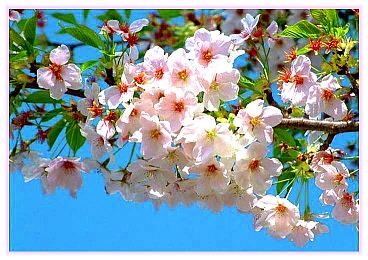 Stvorenie najgeniálnejšej a najsrdečnejšej neosobnej bytosti - Boha - nebeskými bytosťami svetla Správa obsahuje tieto témy: Nebeské svetelné bytosti, žijúce bez výnimky v spravodlivom princípe rovnosti, stvorili geniálnu, neosobnú bytosť Boha (Ducha lásky alebo Božstvo Ja Som).  Prečo nebeské bytosti od stvorenia Božstva na svojich subtílnych evolučných planétach nepotrebovali osobné vedenie a osobné duchovné inštrukcie  Prečo museli odpadlé nebeské bytosti po rozdelení stvorenia zmeniť rôzne jemné atómy vo svojom novom vesmírnom prostredí mimo nebeského bytia  Hlboko padlé bytosti si v poslednom období svojho pádu v rozpore s nebeským princípom stvorenia vytvárajú planéty z hrubej hmoty a človek so svojím hmotným telom do nich skĺzne.  Nespravodlivé bytosti pri stvorení človeka uložili do jeho génov rôzne informácie, ktoré sú dodnes aktívne, takže sa cíti dobre vo svete klamstiev, skazenosti, násilia a chladu srdca a jeho duša s ním zostáva zviazaná. Prečo sa zvyšuje agresívne slnečné žiarenie, a tým ohrozuje pozemský život  Univerzálny duch lásky, Boh, žiada od niekoľkých spravodlivých, aby neustále viedli ušľachtilejší a harmonickejší spôsob života podľa svojich nebeských vedomostí, aby tak zvýšili stále klesajúcu vibráciu Zeme.  Duch lásky sa snaží osvetliť falošný obraz našej pôvodnej stvorenej matky a mužského monopolu sveta vo svetle božskej pravdy.  "Božská pokora" - najdôležitejšia životná vlastnosť nebeských bytostí.  V nebeskej bytosti nie sú žiadne vysokopostavené osobnosti, žiadne uctievanie bytosti svetla, ducha lásky a ani žiadne kultové udalosti.  Ako sa posolstvá od univerzálneho ducha lásky dostávajú k čistým nebeským bytostiam a potom na zem k nebeským poslom (zvestovateľom).  Srdečné prepojenie neosobného Božstva Ja Som s pôvodným Centrálnym Slnkom a jeho nepretržitou prácou pre celé stvorenie  Kristus v našom obmedzenom ľudskom jazyku vysvetľuje niektoré výnimočné vlastnosti Božstva Ja Som  Nepredstaviteľné, neviditeľné nebezpečenstvo hrozí padlým zvestovateľom, ktorí osobne odovzdávajú svoje veľké duchovné poznanie v prednáškach alebo knihách, ako aj ich nasledovníkom, ktorí sa k nim pripútajú.  Z akého energetického potenciálu bolo božstvo Ja som stvorené alebo v súčasnosti existuje  Prečo ľudia veriaci v Boha oslavujú obzvlášť nadané, výnimočné osoby a prečo z toho vznikli mnohé kulty  Intenzívna dobrovoľná spolupráca nebeských bytostí s mimozemskými bytosťami z vyšších čiastočných hmotných oblastí pádu s cieľom urýchliť dokončenie rozdelenia stvorenia.  Rastúci nedostatok energie v nízko vibračných oblastiach pevného pádu spôsobuje alarmujúci neporiadok, najmä na Zemi.  Nebeské bytosti vytvárajú zákon zachovania energie Aké okolnosti môžu viesť k tomu, že nebeská bytosť smutne stratí svoj duál v páde a čo sa môže stať vteleným bytostiam na zemi, ktoré dobrovoľne spolupracujú na nebeskom pláne spásy.  Prečo naši pôvodní rodičia, zakladatelia nebeského stvorenia, nemajú možnosť vrátiť sa do svojho rodného stvorenia alebo s ním nadviazať kontakt.  Nebeské bytosti radi vykonávajú pohybové hry  Stretnutia s ľuďmi s nerovnakým vedomím, ktoré čerpajú energiu  Veľký význam neustálej, srdečnej komunikácie s Božstvom Ja Som pre ľudí, ktorí sa chcú priblížiť k svojmu vnútornému svetelnému domovu  Pozdravujem vás, dobrosrdeční ľudia s otvoreným srdcom pre nebeské svetlo!  Z nebeského spojenia lásky Ja Som môj duch lásky v Kristovi opäť komunikuje prostredníctvom zvestovateľa, ktorému sa po prvýkrát v dejinách ľudstva podarilo pochopiť moju celostnú lásku z božskej múdrosti hlbšie a bližšie k pravde, takže cez neho z prúdu lásky môžu rozsiahlejšie a jasnejšie prúdiť mnohé dôležité nebeské zákonitosti a pravidlá života, ktoré sa vo výpovedi alebo nesprávnom výklade môžu konečne napraviť. Jeho ďaleko vyspelá duša dáva svojmu mediumistickému človeku neustále nové impulzy a krátko nadstavené myšlienkové obrazy s rozšíreným nebeským poznaním, takže ich preberá vo vyššom vedomí a logicky premýšľa. Je to potrebné preto, lebo zvestovateľ by mal svoje nové poznanie z nevyčerpateľného nebeského zdroja všetkého bytia najprv pochopiť na pocitovej úrovni svojho srdca, t. j. porovnať ho s jemu známou logikou nebeského zákona, aby ho potom mohol vo svojom vedomí komplexnejšie zaradiť. Len vtedy cíti z vnútra istotu, že má pravdu vo svojich božských predstavách, a môže ich slobodne prijať z presvedčenia. Až potom je otvorený ďalším, hlbším božským zákonom alebo nebeským pravidlám života a múdrosti. Vskutku, v tomto svete, ktorý je plný klamstiev, to pre zvestovateľa nie je ľahké.  Tento iluzórny svet vytvorili kedysi hlboko padlé bytosti ešte v éterickom stave, aby mohli žiť v životnom princípe, ktorý zdokonaľuje človeka pod osobným vedením. Ich zásoby života z energeticky už dosť zdegenerovaných svetelných tiel sa preniesli spolu s ľudským stvorením do génov. Sú to malé riadiace centrá ľudského života a obsahujú potrebné funkčné a život podporujúce programy pre všetky oblasti tela a bunky. Na tento účel určité gény neustále uchovávajú všetky pohyby tela a tiež všetky informácie z mozgového centra horného vedomia. To znamená, že všetky genetické zásoby duševných a ľudských pohybov, ako aj odoslané a prijaté informácie a skúsenosti z vyššieho vedomia tvoria spolu ľudské podvedomie. Tá obsahuje aj deštruktívne spomienky na niekdajší pád proti životu a podvedome vedie ľudí k deviantnému správaniu a násiliu. Väčšina ľudí sa nezamýšľa nad tým, prečo sa v jednej alebo viacerých oblastiach života správajú obzvlášť zvláštne alebo napr. zlomyseľne. Príčinu nepoznajú. Keby dokázali analyzovať prapôvodné spomienky jesenných bytostí v ich génoch, nemohli by sa dostať z úžasu. Potom by konečne získali dôkaz, že tento svet bol stvorený v rozpore s nebeskými zásobami častíc a pravidlami života a že ľudský život pozostáva len z klamstiev a kamufláží.  Z pohľadu Božieho Ducha ľudia skutočne žijú nevedomým životom v neustálom sebaklame. Sú oklamaní a tým sklamaní a sami klamú ostatných svojou pretvárkou.  Kto sa vedome pozrie do tohto sveta ilúzií, vidí, akým nedokonalým stvorením je pozemský život. Nebol to môj duch lásky, kto stvoril hmotný vesmír, zem a ľudí! Ale toto tak dôležité poznanie nemajú ľudia veriaci v Boha, ktorí sa ku mne modlia vo svojich srdciach. Stále sa pozerajú do tohto sveta klamstiev, nemajú o ňom ani potuchy a uspokojujú sa s iluzórnym poznaním náboženskej viery. Tie ich zaslepujú tak intenzívne, že nedokonalé životné dielo odpadlíckych padlých bytostí pripisujú Bohu.  Veru, ten, kto sa ešte neprebudil z duchovného spánku, sa bude naďalej pozerať na tento svet ako na Boží výtvor. Bude to pokračovať, kým z očí človeka alebo duše nepadnú šupiny. Veru, môže uplynúť mnoho pozemských a vesmírnych časov, kým sa vedomie duše konečne odpúta od omylov tohto sveta s mojou vždy ochotne ponúkanou pomocou!  Prosím, uvažujte prezieravo a logicky z vyššej perspektívy. Tento svet je zameraný na život orientovaný na človeka, teda na bezcitné, sebecké a panovačné správanie padlých bytostí. Ich vytvorené stavby alebo vonkajšie umelecké diela v pevnej materiálnej štruktúre majú väčšinou krátku životnosť, pretože ich po namáhavej výstavbe čoskoro opäť zničia ľudia ochotní použiť násilie v neviditeľnom spojení s rovnako zosúladenými pozemskými dušami alebo ničivé prírodné katastrofy. Samotná hmotná štruktúra, t. j. hmotné častice s jadrom, ktoré obsahujú aj jemnohmotné, majú len krátkodobé spomienky na bývalé padajúce bytosti. Hmotné častice (atómy) sú naprogramované v rozpore s nebeským životom, to znamená, že neobsahujú funkčné úložiská pre trvalé zachovanie života. Preto hrubohmotný vesmírny život v najnižšom padajúcom bytí, ku ktorému patrí aj ľudská bytosť zložená z hmotných častíc, nemá v celkovom stvorení žiadnu budúcnosť a ani najmenšiu šancu na trvalé prežitie.  Tí z vás, ktorí sú viac duchovne informovaní, sa možno na tomto mieste spýtajú: Prečo hlboko padlé bytosti vôbec stvorili tento svet a človeka a prečo chcú udržiavať tento nepochopiteľne trpiaci a nebezpečný život v neustálom strachu?  Treba to chápať takto: Jediným dôvodom, prečo vytvorili hmotný vesmír, bolo to, že sa im znížila energia. Chceli osviežiť a podporiť svoje zdegenerované svetelné telá novou silou zvonka prostredníctvom ľudského tela. Bolo im to umožnené, pretože v každej hmotnej častici, dokonca aj v bunke, je navyše vyšší vibrujúci jemnohmotný atóm. Tento výtvor bol nimi dobre premyslený. Keďže v tejto fáze života v Pádovej bytosti už nemali v úmysle nadviazať srdcový kontakt s Bohom, neosobným duchom lásky, vo svojom životnom jadre (pulzujúcom srdci), aby od neho žiadali nové životné energie, a tiež už nemali v úmysle vrátiť sa do nebeskej bytosti, vedeli však, ako môžu okľukou stále prijímať ďalšie, avšak jednopólové negatívne energie. Preto sa rozhodli vytvoriť hmotný vesmír týmto spôsobom.  Do existujúcich jemných častíc (atómov) vložili informácie pre vznik a tvorbu hmotných častíc. Jadrá v nich obsiahnuté sa mali navzájom spájať, magneticky držať po určitý čas pohromade a spolupracovať na energetickom základe. To sa im podarilo. Ale vibrácie ich duše v priebehu pozemského života ešte viac poklesli v dôsledku opätovného plytvania energiou a ďalšieho protichodného správania - čo nebeské bytosti nevedia. Hmotná planéta Zem nadobúda čoraz pevnejšiu štruktúru alebo podobu vďaka časticovému programovaniu hlboko padlých bytostí. Kedysi jemnohmotné atómové častice už postupne nemohli preniknúť slnečným svetlom v dôsledku preprogramovania na hrubohmotnosť. To bola príčina vzniku tieňa!  Pre vaše lepšie duchovné pochopenie vám poskytnem obraz. Pozemské slnko sa skladá z rôznych častíc (atómov). Tie prenášajú funkčné informácie na generovanie a prenos tepla a svetla prostredníctvom žeravých, pohyblivých plynov. Dočasne sa im podarilo vytvoriť Slnko pre hrubohmotný vesmír a Zem, ktorú si najnižšie vibrujúce bytosti vždy vyberajú za svoju domovskú planétu pre znovuzrodenie. Teraz však ľudia a ich duše kvôli svojmu správaniu, ktoré je v rozpore s nebeskými zákonmi, klesajú vo vibráciách stále nižšie a nižšie spolu s planétou, na ktorej žijú. Tento nezastaviteľný, kolísavý stav má vážne dôsledky pre celý planetárny systém a tiež pre žiariace, energiu a svetlo produkujúce Slnko, aby vďaka jeho svetelným lúčom mohol vznikať a byť podporovaný stále nový život. Z času na čas sa však nekontrolovane, v rozpore s danými funkčnými programami, dostane do celej slnečnej sústavy príliš veľa svetelného žiarenia alebo príliš veľa častíc žiarenia, ktoré majú život ohrozujúci účinok. To znamená, že do vašej ľudskej sféry života sa dostáva väčšie množstvo žiarenia, než aké predtým vypočítali Bytosti pádu a naprogramovali do hmotného atómového jadra Slnka.  Vy, vnútorní ľudia s duchovnou orientáciou: Kozmický život je naprogramovaný na harmonickú interakciu rôznych druhov častíc, energetických prúdov, žiarení a vibrácií. To znamená, že každá častica planéty, jej vibrácie a energetické žiarenie by mali byť do veľkej miery v súlade s energiou, ktorú dáva Slnko Galaxie. Ak však obyvatelia planéty do nej násilne zasahujú, zneužívajú alebo enormne plytvajú energiou a vedú nízky a disharmonický spôsob života, vibrácie a energetické vyžarovanie planéty sa výrazne znižujú. Častice planét v tomto abnormálnom kozmickom stave potom už nemajú žiadnu korešpondenciu s naprogramovanými časticami v galaxii a časticami energetického zenitu, životodarného slnka galaxie. To spôsobuje obrovské poruchy v celej slnečnej sústave, pretože neporiadok na jednej planéte sa šíri na všetky častice galaxie. Viete si predstaviť, že mimoriadne nízko vibračné negatívne energetické častice s temným žiarením a abnormálnym uskladnením, ktoré obyvatelia planéty vyslali, sa nahromadia do veľkých deštruktívnych energetických polí? Keď sa nahromadí veľké množstvo negatívnej energie, prudko sa vybije, takže energie preniknú a rozšíria sa vesmírnymi svetelnými dráhami do celej slnečnej sústavy a spôsobia masívne narušenie a neporiadok na Slnku a jeho obežných dráhach.  Ak áno, potom môžete mentálne pochopiť, že deštruktívne energetické častice, ktoré od vás prichádzajú, sú schopné spôsobiť silné turbulencie slnečných energií a v dôsledku toho vznikajú na povrchu Slnka víry a energetické výboje ničivých rozmerov. Niektorí bádatelia vo vašom pozemskom čase ich pozorovali obrovskými teleskopmi a podali o nich správu, ale nedokážu určiť ich príčiny a ani správne odhadnúť ničivé účinky na galaktický život, pretože nemajú duchovnú orientáciu a príliš málo vedomostí o dôležitých duchovno-kozmických súvislostiach. Keďže galaxia Slnko zo svojho hmotného jadra oživuje alebo zásobuje obiehajúce planéty energeticky nabitými slnečnými alebo svetelnými časticami, ktoré z nej prúdia, a po kozmickom čase magneticky priťahuje spotrebované energie opäť na spracovanie, dostávajú sa k nej zo Zeme znova a znova aj koncentrované negatívne energie. Tie narúšajú jeho funkciu spracovania a distribúcie energie na planéty, ktoré sú s ním energeticky a informačne spojené. A ako som už vysvetlil ja, univerzálny duch lásky, negatívne energie pochádzajúce od ľudských bytostí spôsobujú na povrchu Slnka silné víry. Pomocou gigantických energetických vírov sa Slnko opäť oslobodzuje od negatívnych častíc tým, že ich odpudzuje a hlavne ich transportuje späť k pôvodcom alebo na ich planétu. Tým sa nekontrolovane dostanú do slnečnej sústavy a dosiahnu atmosféru vašej planéty. To znamená, že čoraz viac negatívnych častíc odpudzovaných Slnkom sa dostáva do ochrannej vrstvy atmosféry vašej Zeme, čo má za následok, že ochranná vrstva sa pomaly a neúprosne ničí. Častice pozemskej ochrannej vrstvy obsahujú program na delenie alebo rozmnožovanie a nahrádzanie zničených častíc. Ak však Slnko neustále vyvrhuje väčšie množstvá negatívnych častíc a tie sa dostanú na Zem, potom pozemská ochranná vrstva už nedokáže odolať koncentrovaným ničivým silám, ktoré pôvodne pochádzajú od ľudí. To môže mať raz katastrofálne následky pre pozemský život. Skutočne, hlavným dôvodom je to, že na Slnku dochádza k obrovským výbojom energie, pretože ľudské bytosti svojím spôsobom života, ktorý sa vymyká kozmickému poriadku, vytvárajú mnoho negatívnych energetických polí a rýchlo klesajú vo svojich vibráciách, čím sa ich planéta a celá slnečná sústava ponárajú do kozmického chaosu.  Pokúste sa pochopiť energetické procesy z pohľadu Nebeského Ducha Lásky. Vaše hmotné slnko má hmotné a jemné atómové jadro a podobné častice a má najväčšie atómové jadro v galaxii. Energetická interakcia dvoch slnečných jadier má príťažlivý, stabilizujúci a oživujúci účinok na všetky častice vašej pevnej galaxie. Jemné atómové jadro vášho galaktického Slnka je vysielačom bipolárnych nebeských síl, ktoré však hmotné slnečné atómové jadro prijíma len unipolárne (negatívne), transformuje ich a potom ich odovzdáva hmotným časticiam slnečnej sústavy.  Jemné atómové jadro vášho galaktického slnka je spojené s nebeským zenitom, prvotným centrálnym slnkom, ktoré mu prostredníctvom svetelných kanálov odovzdáva jemné sily na ďalšie zásobovanie životom po eóne času - úplnom obehu hmotnej slnečnej sústavy okolo prvotného centrálneho slnka. Ak však slnečná sústava rýchlo klesá vo vibráciách, hmotné Slnko sa vymkne spod kontroly. Funkčné spomienky, ktoré sú obsiahnuté vo vašom Slnku Galaxie od bývalých padajúcich bytostí, aby neustále prenášali svoju slnečnú energiu do hmotnej slnečnej sústavy a tiež na vašu planétu Zem, nestačia na to, aby mohli nerušene plniť svoju úlohu v abnormálnych kozmických podmienkach mimoriadne nízkej vibrácie častíc. To znamená, že mu chýbajú ďalšie informácie na reguláciu alebo nápravu vzniknutého kozmicky ohrozujúceho stavu.  Predstavte si, že všetky planéty Slnka, ktoré patria do jeho systému a ktoré s láskou obdarúva energiou, sú s ním spojené energetickými a informačnými svetelnými cestami (kanálmi). Ak sa planéta dostane do takého nízkeho vibračného stavu prostredníctvom svojich obyvateľov, potom do nižšej vibrácie stiahne celú slnečnú sústavu. To sa teraz prejavuje tak, že pozemské Slnko nekontrolovateľne vyžaruje na svoje planéty a magnetické polia, pretože mu chýbajú nové a lepšie informácie alebo pamäťové údaje na riadenie, aby sa mohlo prispôsobiť zmenenej životnej situácii alebo okolnostiam.  Veru, nadpozemské, hlboko padlé bytosti - bývalí stvoritelia tohto sveta a človeka, z ktorých väčšina zostala na zemi - už nie sú schopné preprogramovať hmotné častice prostredníctvom svojich myšlienkových schopností. Stali sa ľahostajnými kvôli obrovskému výdaju životnej energie a veľkej duševnej záťaži, ktorú si počas nespočetných eónov ukladali v rôznych mimocelistvých sférach života. V kozmickej prítomnosti by už nemali ani životné sily a potenciál duchovného poznania, aby poskytovali nekontrolovateľnému hmotnému Slnku nové informácie.  Zosúladili sa so svetským životom a chcú si naďalej vychutnávať a užívať svoj zvrátený životný štýl, kým pozemský život ešte existuje. Mnohí z nich tušia koniec pozemského života a tiež si uvedomujú, že Zem je v extrémne nízkom vibračnom stave, ktorý ju ohrozuje. Taktiež tušia, že Zem alebo slnečná sústava má byť očistená, premenená a uvedená späť do jemných kozmických sfér univerzálnym duchom lásky, čistými nebeskými bytosťami a vyššie vyvinutými mimozemskými bytosťami, ktoré sa pripojili k nebeskému plánu spásy. Ale oni to ignorujú.  Keďže tento svet stvorili hlboko padlé bytosti, duch lásky a čisté nebeské bytosti nesmú zasahovať do ich sféry života, aj keď existujú situácie ohrozujúce pozemský život. Zákon slobody nebeského života, ktorého sa nebeský duch lásky bez výnimky drží, to nedovoľuje. Ľuďom a dušiam však pomáha zákonitým spôsobom prostredníctvom čistých nebeských svetelných bytostí a tiež prostredníctvom dobromyseľných mimozemských bytostí, aby mohli naďalej existovať. Tým, ktorí si dobrovoľne zvolili plán spasenia a sú otvorení komunikácii Božieho zákona, Boh pomáha prostredníctvom úprimných, nenápadných zvestovateľov. Čisté svetelné bytosti a mimozemšťania pomáhajú rôznymi spôsobmi z pozadia, ale nie sú oprávnení priamo zasahovať do ľudského životného systému. Vedia to a dodržiavajú to.  Až keď nastane čas aeónu pre rozpustenie slnečnej sústavy - je to koniec existencie pádu a pomalý návrat všetkých nebeských bytostí do nebeského bytia - až potom môžu nebeské bytosti s pomocou ducha lásky vymazať predchádzajúce programovanie, napr. v hmotnom slnku, a vstúpiť do nového pre pretváranie častíc do jemnej štruktúry. Robia to vo veľkom počte vždy spoločne a s láskou prostredníctvom svojich zväzkov myšlienkových síl.  Teraz je takmer dosiahnutý čas aeónu, keď vstúpi do platnosti nebeské usporiadanie v jeseni. Ste mu blízko a v poslednej fáze pozemského života zažívate veľké vesmírne a pozemské ťažkosti, ktoré vás znepokojujú. Je to pochopiteľné pre môjho ducha lásky a pre všetky nebeské bytosti, ale preto sa nestrachujte. Vždy sa vnútorne orientujte na mňa, potom budete kráčať pod mojou ochranou a moja pomoc vám bude poskytnutá a ja vás môžem vyviesť z nebezpečných životných situácií alebo vás ochrániť pred katastrofou.  Skutočne, pozemský život by mohol byť oveľa znesiteľnejší a menej nebezpečný, ale nenapraviteľné padlé duše mi nedovolia pomôcť. Keby hlboko padlé bytosti žili spolu v pokojnej jednote a väčšina by jednomyseľne chcela a chcela využiť pomoc môjho ducha lásky a nebeských bytostí - ešte pred koncom obdobia existencie pádu - potom by sa do Slnka vašej slnečnej sústavy okamžite dostal nový riadiaci program a vy by ste mohli žiť bezstarostnejšie a ľahšie. To sa však, žiaľ, v tomto klamlivom svete nemôže stať, pretože v ňom pôsobia najmä temní, pozemskí vodcovia (duše), ktorí spolupracujú so spriaznenými, podobne zmýšľajúcimi ľuďmi a nechcú pripustiť nápravu nesprávnych vesmírnych a ľudských názorov na život, ako aj nové poznanie pre rozšírenie vedomia ľudskej duše. To je dôvod, prečo vám univerzálny duch lásky a nebeské bytosti môžu pomôcť len vo veľmi obmedzenej miere, hoci by radi urobili viac!  Preto sa nezmení riadiaca informácia v hmotnom Slnku, ktoré vyžaruje stále viac nekontrolovaných nekompatibilných alebo škodlivých lúčov (magneticky pôsobiacich svetelných častíc) pre ľudský život a prírodu. Slnko však nepovažujte za ničivé, hoci jeho lúče čoraz viac poškodzujú pozemský život. Tento hrozivý stav je dôsledkom nezákonného a chaotického spôsobu života ľudstva, ktoré sa tak každým dňom viac a viac prepadá vo vibráciách svojej duše.  Predstavte si hmotné slnko ako vysoko aktívnu, neosobnú bytosť, ktorá premieňa život jemnej povahy na najmenšie hmotné častice (atómy), rozmnožuje ich a umožňuje im dozrieť do krásnej formy a tvaru. To sa môže stať len preto, že už v najmenších hmotných časticiach svetla sa nachádzajú informácie pre rozšírenie a vznik rôznych druhov života. Prosím, premýšľajte ďalej. Slnko má v sebe zásoby poznatkov o tvorbe, obnove a zachovaní galaktického života a posiela jednotlivým planétam obraz o tom, ako sa majú vo vesmíre formovať a pohybovať po eliptických dráhach, ktoré sú pre ne vypočítané. Vyžaruje a stimuluje vzájomne prepojené častice hmotnej a jemnohmotnej prírody, aby sa vyvinuli napríklad v rastlinu a po dlhom období zrelosti mohli prejsť do vyššieho, už existujúceho duchovného života.  Hmotné slnko so svojím jemným vnútorným životom je skutočne inteligentná neosobná bytosť so srdečnými pocitmi, pretože jeho duchovné vedomie obsahuje mnoho informácií z nebeského života. Cíti tiež každú emóciu ľudí a duší, ktorí ju nevedomky vysielajú, a teší sa, keď dostáva vďaku z ich sŕdc. Bohužiaľ sa to však stáva len zriedka. Ak za ňu pociťujete vďačnosť, potom je ona nadmieru šťastná a okamžite odovzdá vašu a svoju radosť neosobnému Ja Som Božstvu (Duchu lásky) v nebeskom Pôvodnom Centrálnom Slnku.  Božstvo Ja Som je v nebeskom praduchovnom slnku univerzálnou živou bytosťou bez svetelného tela. Jej geniálne vedomie, ktoré sme my, nebeské bytosti, naprogramovali z obrovského úložného potenciálu nášho evolučného vedomia, obsahuje najväčšie jemné atómové jadro a najväčší energetický objem celostného stvorenia v prvotnom centrálnom slnku. Dva úsudky, pozitívny a negatívny (jin a jang) v atómovom jadre - z týchto magneticky priťahujúcich sa dvojitých pólov jeden obsahuje viac ženských, druhý viac mužských kvalít bytia - boli nami naprogramované s rôznymi funkčnými pamäťami pre tvorbu. Na tento účel dostali naše citlivé bytostné vlastnosti pre svoje nezávislé myslenie a prácu vo vedomí, aby zjednotené v jednom vedomí mohli cítiť cestu k nám, nebeským bytostiam, s najvyššími srdcovými pocitmi a najlepšie nám rozumieť. Toto naprogramovanie sa uskutočnilo pri stvorení nášho božstva Ja Som z toho dôvodu, aby súdy v obrovskom atómovom jadre prvotného centrálneho slnka mohli udržiavať nádherné srdečné duálne spojenie lásky a živú vzájomnú komunikáciu, ktorá sa nikdy nekončí. Prostredníctvom ich magnetickej príťažlivosti a silných, neustálych pulzácií sa pre vás bez prerušenia vytvárajú energie v nepredstaviteľnom množstve, ktoré vyžarujú do celého stvorenia, večne ho zásobujú a udržiavajú jeho životným dychom - vydychovanými a vdychovanými energiami. Preto sme my, nebeské bytosti, veľmi vďační Božstvu Ja Som. Ale keďže je nám rovná, žiadna bytosť ju nijako nevyvýši - ako to, žiaľ, stále robia duchovne nevzdelaní a pomýlení veriaci v Boha na Zemi a v nadpozemských oblastiach chudobných na svetlo. Ako vidíte, božstvo Ja Som je srdečná citlivá bytosť, ktorá obsahuje naše nebeské vlastnosti - rovnako ako vaše, ktoré sú však u niektorých z vás, žiaľ, viac či menej zakryté bezcitným správaním.  Možno si teraz vďaka môjmu opisu dokážete lepšie predstaviť Božstvo Ja Som, univerzálneho neosobného ducha lásky, ktorý je tiež obsiahnutý v jadre života vašej duše s jej univerzálnou podstatou, a tak si k nemu vybudovať srdečnejší vnútorný vzťah. Ale to je ponechané na vás, pretože ste neobmedzene slobodné bytosti stvorenia na celú večnosť. Vy, duchovne orientovaní ľudia, viazaní na Boha, prosím, vždy predpokladajte, že božstvo Ja Som jemne a láskyplne, energeticky a informačne koordinuje a riadi nebeské svety. Ale vedzte, že nesmie odovzdávať žiadne ďalšie informácie na reguláciu mimozemských svetov, pretože odpadlícke bytosti to tak chceli. Musí dodržiavať spomienky, ktoré naprogramovali do vytvorených mimobeských galaktických sĺnk. To sa deje aj v hmotnom vesmíre a vo vašej galaxii Slnko. Hlboko padlé bytosti ho naprogramovali tak, aby prijímal a odovzdával unipolárne negatívne sily, pretože si vytvorili tento bezbožný svet. To znamená, že žiadne bipolárne zákonité sily z pôvodného nebeského slnka by nemali vstupovať do sveta odpadlíkov prostredníctvom hmotného slnka. Preto naprogramovali Slnko tak, aby okamžite od seba oddelilo bipolárne, božské sily. To znamená, že namiesto prijímania zväzku pozitívnych a negatívnych božských síl, ich uskladňovania a odovzdávania hmotnému kozmu, je dovolené uchovávať len jednopólové negatívne sily a potom ich odovzdávať planétam v dávkach, podľa určitého rytmu planét. Odmietnuté pozitívne sily sú potom opäť priťahované nebeským Pôvodným centrálnym Slnkom na spracovanie a opäť odovzdávané nebeským svetom, teraz už zákonitým bipolárnym spôsobom.  Ak by bezbožné bytosti pádu prijali bipolárne, božské energie z nebeského zdroja života, prvotného centrálneho slnka, prostredníctvom hmotného slnka vo svojom stvorenom svete, potom by boli nútené, aby mohli energeticky existovať, viac zahrnúť nebeské smernice do svojho života. To by však znamenalo, že ich vytvorená galaxia s planétou Zem by bola magneticky priťahovaná svetelnými pascami - ale to je presne to, čo nechceli. Len vďaka jednopolárnemu, nezákonnému svetu, v ktorom ich hmotné slnko udržiava pri živote fyzicky aj duševne, by mohli naďalej existovať mimo nebeského bytia v stave nehodnom života.  Povedali by ste si, že je to možné?  Vy, ľudia s otvoreným srdcom a duchom lásky, zmeňte teraz svoje názory. Nachádzate sa vo svete ilúzií, ďaleko od Božského života. Budete žiť v omyle, kým nezačnete úprimne hľadať nebeskú pravdu. Budete naďalej veriť falošným tvrdeniam, kým si sami neurobíte nový reálny obraz tohto sveta. Iba tak budete čoraz viac vnímať z môjho vnútra moje slobodne ponúkané smerovanie impulzov cez vašu duchovne prebudenú dušu, ktoré sú nasmerované k srdcovému nebeskému majetkovému životu. To znamená, že najprv musíte vyjsť z tohto srdcom chladného pohľadu na svet, aby ste mohli vstúpiť do duchovného sveta božského svetla, ktoré uspokojuje srdce. To sa však môže diať len pomaly, bez náhlenia a sebaobviňovania či umŕtvovania. Keď dosiahnete určitú zrelosť vedomia, potom môžete dobre pochopiť a duchovne zaradiť opis môjho ducha lásky. Namiesto toho, aby ste verili zavádzajúcim správam vedcov a duchovných ľudí o tomto svete, hmotnom vesmíre a nebeskom kráľovstve, stanete sa citlivejšími na duchovné súvislosti stvorenia a tiež na duchovný skutočný a nesmrteľný život vašej duše v nadpozemských oblastiach pádu a v nebeskom bytí. Získate tak duchovnú predvídavosť pre svoj súčasný život vo fyzickom šate a lepšie pochopíte, prečo sa na vašej planéte deje to a to, čo je pre vás nevysvetliteľné alebo život ohrozujúce. Budete schopní získať mentálne prezieravejší obraz o znepokojujúcich udalostiach na povrchu Slnka, ale neprinesiete ani jednu negatívnu myšlienku svojmu galaktickému darcovi života, pretože teraz lepšie chápete duchovné súvislosti. Vtedy viete, že nemá žiadne nedovolené deštruktívne vlastnosti, pretože bola naprogramovaná na povznášajúci a podporujúci život a svoju úlohu vždy plnila tak srdečne a nezištne sa rozdávala. Žiaľ, spomienky vtedajších odpadlíkov už nestačia na dnešnú pozemskú dobu s chaotickým spôsobom života ľudí a pozemským preľudnením. Vtedy nemohli predvídať, že súčasné ľudstvo sa tak hlboko a rýchlo rozkolíše. Existuje však mnoho ďalších príčin, prečo frekvencia tejto planéty naďalej klesá. Ale to je už iná téma, ktorej som sa venoval v mnohých správach o Heraldovi a ktorú budem ďalej rozvíjať, ak bude otvorený.  Moja úprimná prosba ľuďom ducha lásky znie: aj keď je Slnko v kozmicko-materiálnom systéme momentálne príliš aktívne a uvoľňuje príliš vysoké dávky žiarenia a magnetických prúdov, nebojte sa príliš o svoj život, pretože v opačnom prípade by ste dosť klesli vo vibráciách svojho vedomia. To škodí nielen vám alebo vašej životnej energii, ale aj celému planetárnemu životu. Skutočne ste vtelenými nebeskými stĺpmi svetla v tomto temnom svete pre duchovne spiacich ľudí a ich ťažko zaťažené duše - nezabúdajte na to, prosím! Ak namiesto svojich nepekných povahových čŕt teraz svojím úprimným úsilím začleňujete do svojho života ušľachtilé nebeské spôsoby správania a tým ste sa mi v životnej vibrácii opäť o krok priblížili, potom ste pre svoje okolie so svojím vysoko vibrujúcim životným jadrom duše ako malé slnko, ktoré vyžaruje duchovne sa prebúdzajúce a život budujúce častice svetla. Dokážete to pochopiť? Uvedomte si, prosím, toto: Vaše galaxické slnko by vás chcelo naďalej obšťastňovať svojimi svetelnými lúčmi, ktoré dávajú energiu, a umožniť vám znesiteľný život na planéte, ale spomienky, ktoré do neho boli vložené, nestačia na to, aby sa jeho žiarenie prispôsobilo stále nižšie vibrujúcej Zemi s jej ľuďmi, a tak vám zaručilo život s neškodnými svetelnými lúčmi.  Ak ste pochopili hlboký zmysel opisu vášho Slnka, ktorý vám poskytol môj duch lásky, a ak ste spočiatku pochopiteľne znepokojení súčasnou vesmírnou situáciou, žiadam vás, aby ste sa nedopustili chyby a nezľakli sa. Prosím, nenechajte sa tiež nakaziť panikou a strachom, ktoré vyvolávajú správy niektorých výskumníkov o vašom Slnku, pretože to nielen škodí vám, ale môže to vyvolať aj negatívne kozmické reakcie. Čím viac totiž ľudia so strachom premýšľajú o súčasných ničivých búrkach hmotného Slnka a jeho zvýšenej emisii častíc do galaktického priestoru, tým viac a rýchlejšie sa vytvárajú negatívne energetické polia, ktoré raz dosiahnu citlivé vedomie vášho Slnka. Reagovalo by na to smútkom, a to znamená, že by sa dostalo do ešte nižšej vibrácie.  Pravdepodobne mnohých z vás tieto výroky môjho ducha lásky preťažili. Napriek tomu sa však pokúste hlbšie a prezieravejšie pochopiť vesmírny život, ktorý v sebe nesie nespočetné druhy atómových častíc a je začlenený do usporiadaného funkčného systému celkového stvorenia.  Predstavte si, že každá častica vo vašom hmotnom vesmíre a najmä v jemných, nebeských bytostiach svetla má vysokú citlivosť. Uvedomte si, že všetko, čo vidíte, čo cítite, čoho sa dotýkate, čo ochutnávate a čo vnímate čuchom, sa skladá z rôznych častíc. Tie tiež stále obsahujú informácie o živote z pôvodného života nebeskej bytosti. Rôzne nižšie vibrujúce častice však po rozdelení stvorenia ešte stále dostávali od padajúcich bytostí dodatočné informácie pre svoj mimozemský život, ktorý im bol umožnený len na prechodný čas. Keďže všetok pulzujúci život vo vesmírnom bytí je založený na energetickom žiarení, vibráciách a magnetizme, rôzne častice (atómy) musia byť schopné reagovať na rôzne frekvencie a informácie. Zamyslite sa, prosím, ešte viac. Myšlienka a slovo tiež obsahujú energie. Tie môžu mať vysoké alebo nízke vibrácie a sú neviditeľne prenášané z vysielača (napr. človeka) do prijímača, v tomto prípade do Slnka. Slnko je v tomto príklade prijímačom, a preto magneticky priťahuje vyžarované ľudské energetické častice, ktoré sú nabité nespočetnými negatívnymi informáciami a tvoria veľké energetické polia.  Možno si teraz, po tomto krátkom opise, dokážete lepšie predstaviť vesmírne zákony a trochu viac sa vcítiť srdcom do života hmotného Slnka Galaxie.  V tejto súvislosti by vás môj duch lásky chcel ďalej informovať.  Možno ste z médií počuli názory znepokojených vedcov na nevysvetliteľnú nadmernú aktivitu Slnka. Hľadajú vysvetlenie, prečo majú slnečné lúče taký agresívny účinok, a pri výskume v ľadových vrstvách zemských pólov dospeli k záveru, že slnko ešte nikdy predtým nesvietilo tak škodlivo na ľudí a prírodu. Výskumníci sú týmto mimoriadnym stavom veľmi znepokojení. Stále si lámu hlavu nad tým, prečo mohlo dôjsť k takému intenzívnemu slnečnému žiareniu. Vedia veľa o hmotných časticiach (atómoch), o žiarení, vibráciách a magnetizme, ale nezistili, že znižovanie vibrácií svetového diania na Zemi je rozhodujúce pre škodlivé slnečné žiarenie.  Vedzte, vy dobrosrdeční, duchovne orientovaní ľudia: Hmotné Slnko, ktoré vysiela častice svetla na svoje galaktické planéty, aby ich zásobovalo novými energiami a udržiavalo ich pri živote, bolo naprogramované bytostami pádu na určitú vibráciu a vyžarovanie svetla. Ich častice sú v neustálom kontakte s časticami pozemskej atmosféry, elementárnymi dubmi Zeme a s časticami pozemského života, resp. majú dôležité úlohy, ktoré musia plniť. Ak sa teraz vibrácie ľudí a zeme nachádzajú mimo uložených údajov, potom je za týchto okolností ohrozený pozemský život. Dočasne, keď vibrácie Zeme klesnú ešte nižšie, môže dôjsť k rýchlemu poškodeniu atmosféricko-zemskej ochrannej vrstvy a na zemskom povrchu v oblasti poškodenej ochrannej vrstvy sa zintenzívni UV žiarenie. V dôsledku toho môže dôjsť k popáleninám a vysušeniu v prírodnom prostredí a v prípade priameho vystavenia slnku, aj krátkodobého, k vážnemu poškodeniu pokožky a očí u citlivých osôb. Je to výsledok rýchleho vibračného rozpadu Zeme, ktorá má hmotné atómové jadro a s ním energeticky spojené jemné atómové jadro.  Hmotný zemský obal, pozostávajúci z rôznych druhov minerálnych atómov, sa chaotickým spôsobom života ľudstva dostáva čoraz viac do nižších vibrácií. Tento stav pádu Zeme nemôže zastaviť môj duch lásky v nebeskom spojení lásky Ja Som a nezákonný spôsob života ľudí nemožno napraviť, pretože každá bytosť žije v úplnom stvorení v absolútnej slobode. To je zakotvené v našom nebeskom zákone a môj duch lásky sa ho bez výnimky drží aj v ďalších nebeských svetoch. Vaša pevná planéta patrí do najnižšej vibračnej oblasti padajúceho bytia, ktorú si vytvorili odpadlíci bezbožníci, kedysi však čisté nebeské bytosti. Môj duch lásky nesmie zasahovať do ich slobody bytia ani do ich nezákonného spôsobu života. To by bol nezákonný zásah do slobody konania ľudí a do ich planéty. Môj univerzálny duch lásky sa nemôže správať inak, pretože bytosti stvorenia ma stvorili ako slobodomyseľného a určili to tak pre svoj nebeský život. Z tohto dôvodu môže môj duch lásky iba okľukou prostredníctvom úprimných zvestovateľov oslovovať ľudí, ktorí sú spojení s Bohom a duchovne zrelí, a žiadať ich, aby čo najviac zotrvali vo vyššom spôsobe života alebo aby žili svoje nebeské poznanie zákona. Týmto niekoľkým spravodlivým by sa ľahko podarilo zvýšiť vibrácie Zeme a zabrániť tak veľkému pozemskému utrpeniu. Toto je úprimná žiadosť môjho ducha lásky od Božstva Ja Som k ľuďom otvoreným srdcom!  *    *    * Teraz môj duch lásky, Kristus v Ja Som, ktorý je zjednotený so všetkými bytosťami stvorenia, teda aj s vami, v spravodlivej nebeskej rovnosti bytostí, prechádza k veľmi príjemnému nebeskému predmetu, a to k stvoreniu "Ja Som Božstvo" nebeskými bytosťami.  Vytvorili ho všetky nebeské bytosti v čase stvorenia, keď už dávno nazbierali užitočné skúsenosti z predstvorenia v osobnom princípe života, aby sa mohli zmeniť na ešte slobodnejší a predovšetkým neosobnejšie vedený život. To by malo byť pre nás veľmi prospešné aj pri spoločnom živote s bytosťami na planétach evolúcie, ako aj pri našom dvojitom spojení v rovnakom stave vedomia a v harmónii srdca. Mnohé skúsenosti si naši stvorení rodičia mohli odniesť zo svojho predchádzajúceho duálneho života v inom, neosobnom stvorení. Aby sa vyhli príťažlivosti svojich svetelných tiel k bývalému domovskému stvoreniu, museli dosť zmeniť svoje bývalé životné princípy a s nimi spojené zarovnanie častíc. Na to bolo potrebné získať nové skúsenosti v osobnom živote, ktorý sa však odohrával v jemnom stave. Bolo to potrebné, pretože každá častica ich svetelných tiel potrebovala nové informácie, aby sa dostala do súladu s kozmickým životom. To znamená, že ich svetelné telá museli byť energeticky integrované do nového stvorenia, aby mohli hladko žiť so všetkými elementárnymi časticami v jednote. Na to potrebovali dlhý čas na rozbeh a prípravu, a to sa dialo ešte v predkreáciách.Pretože najprv vybudovali len malý, jemný vesmír s niekoľkými planétami a obyvateľmi z ich stvorenia alebo splodenia a Slnko Galaxie (neskôr Prvotné Centrálne Slnko) ešte neobsahovalo potrebné energie, aby naň mohli preniesť ďalšie úlohy - kozmickú koordináciu a informačné poučenie bytostí do ďalšieho vyššieho vývoja. Preto bolo potrebné, aby túto úlohu splnili Pôvodní rodičia stvorenia, neskôr aj ja, Kristus so svojím duálom a postupne s vytváraním nových nebeských úrovní vedúce bytosti Cherubíni a Serafíni. V tom čase nebolo možné žiadne neosobne riadené stvorenie.  Po mnohých eónoch nebeskej existencie vznikli problémy kvôli neustále sa zvyšujúcemu počtu bytostí stvorenia. Naši Rodičia Stvorenia boli preťažení tým, že svojim synom a dcéram, ktorí boli spoločne stvorení v najvyššej srdečnosti, odovzdávali najnovšie posolstvá prostredníctvom energie z Pôvodného Centrálneho Slnka cez svoje veľké životné jadro podobné Slnku, aby mohli spolu harmonicky a šťastne žiť. To chceli zmeniť, a tak spolu so svojimi dcérami a synmi hľadali najlepšie riešenie. Títo boli prví, ktorí našli našich milovaných stvoriteľov, pretože mali najlepšie podmienky na prezieravé uvažovanie o vytvorení nového životného systému. Bolo im jasné, že iba neosobná zenitová bytosť, ktorá sa im vyrovná, s najväčšou energetickou silou a najväčším prehľadom, bude schopná presne koordinovať stvorenie a empaticky a srdečne poučiť bytosti o nových evolučných vlastnostiach alebo pravidlách života - ktoré si postupne vytvorili. Ich životy by tak boli oslobodené od osobného poučovania a vedenia. Svoje dômyselné plány na nový, neosobný spôsob života prenechali na slobodné rozhodnutie svojim dcéram a synom. Dlho sme sa radili medzi sebou, vrátane mňa, Krista s mojím duálom a všetkých bytostí nebeských svetov. Potom sme, spokojní s odporúčaním našich stvorených rodičov, pristúpili k demokratickému hlasovaniu, ktorého sa zúčastnili všetky stvorené bytosti. Väčšina si vybrala neosobný systém života a podľa neho sa potom riadili všetky nebeské bytosti.  Neskôr, po niekoľkých nebeských eónoch neosobného života, sa však malej menšine ušlo blízkeho a srdečného života s našimi stvorenými rodičmi. Práve títo sa zrazu začali búriť. Sťažovali sa nášmu milovanému božstvu Ja Som, ktoré sme spoločne stvorili v Prvotnom centrálnom slnku, že už nemôžu srdečne a láskyplne komunikovať so žiadnou osobnou vedúcou bytosťou. Toho boli kedysi schopné bytosti s našimi stvoriteľskými rodičmi, Kristom a jeho dvojicou a bývalými vodcovskými pármi takmer sebestačných siedmich jednotlivých nebeských úrovní, cherubínmi a serafínmi. Všetci, okrem stúpencov tejto prehlasovanej menšiny, si srdečne želali nový systém života, v ktorom by neboli potrebné žiadne vedúce svetelné bytosti. K tomuto dômyselne premyslenému, spravodlivému životnému princípu rovnosti bytostí a/alebo rovnosti sa pridali aj niekdajšie vedúce bytosti nebeských úrovní, pretože svojou ďaleko otvorenou pokorou, skromnosťou a duchovným prehľadom na základe nespočetných skúseností so stvorením spoznali, že žiadna nebeská bytosť si nemôže želať ešte lepší spôsob života. Prostredníctvom neosobného života v spravodlivej rovnosti bytostí je možné, aby bytosti nasledovali svoj evolučný život úplne slobodne, bez toho, aby im niekto hovoril, ako majú uplatňovať nebeské pravidlá života.  Život spojený s osobou robí neslobodnými tie bytosti, ktoré sa podriaďujú vodcom, pretože im prenechali kompetenciu alebo právomoc zasahovať do ich slobodného života, alebo si na to vzali právo z vlastnej moci. Čím dlhšie sa vedie tento nerovný spôsob života, tým viac sa stáva, že existujú vládnuce a podriadené bytosti. Z tohto dôvodu vzniká nespravodlivosť, pretože niektoré bytosti sú zvýhodňované vodcami a iné sú znevýhodňované. V určitom okamihu dôjde k vzbure proti vodcom a k rozkolu medzi bytosťami. Takýto nespravodlivý spôsob života spojený s osobou, ktorý existoval len krátky čas v pred stvorením, už väčšina nebeských bytostí nechcela, preto sme všetci hľadali riešenie a našli sme ho pre náš spravodlivý, neosobný život v rovnosti bytostí a neobmedzenej slobode. Z toho pramení naša blaženosť v duálnom spojení a srdečnosť ku všetkým bytostiam bez poznania rozdielov. Tie bytosti svetla, ktoré boli ešte na začiatku svojho nebeského evolučného života, sa nevedeli vyrovnať s novým, neosobným nebeským životným princípom a boli z toho také smutné, že ich napadli prvé myšlienky na vzburu. Zhromaždili sa na nižších vibračných evolučných planétach, aby sa poradili, čo s tým môžu urobiť, a dospeli k rozhodnutiu vybudovať vlastné stvorenie, v ktorom by sa ešte dalo žiť podľa osobného, predchádzajúceho životného princípu z pred stvorenia. Svoje rozhodnutie vložili ako správu do Božstva Ja Som. Bola z toho veľmi smutná a srdcervúco plakala. Tento smútok ju prepadol preto, lebo sme do nej uložili všetky svoje vlastnosti a kvality alebo sme jej dali svoje srdcové pocity a vnemy. Potom kontaktovala našich rodičov Stvorenia, ktorí z toho boli tiež veľmi smutní a hľadali kompromis. Naša Matka Prvotného Stvorenia si toto rozhodnutie vzala veľmi k srdcu a oznámila Božstvu Ja Som, že chce dočasne odísť s časťou svojich synov, dcér a ich potomkov k založeniu ďalšieho stvorenia, mimo nebeského bytia, a pomôcť splniť ich želanie. Takto sa to stalo.  Veľmi bolestivé rozdelenie Stvorenia schválili všetky nebeské bytosti v demokratickom hlasovaní na obmedzený čas trvania eónu. Naša milovaná Pôvodná Matka Stvorenia odišla s nespokojnými svetelnými bytosťami len preto, že im mohla pomôcť zo svojho geniálneho evolučného vedomia vybudovať trochu nižšie vibrujúce a svetelne chudobnejšie Stvorenie v zmenenej forme života. Priala si a dúfala, že nespokojné bytosti rýchlo opustia osobný spôsob života z nových skúseností a vlastného presvedčenia. Veru, rozdelenie jemnohmotného stvorenia bolo srdcervúcim okamihom, na ktorý nebeské bytosti nikdy nezabudnú. O ďalších smutných udalostiach v oboch stvoreniach sa píše v iných posolstvách môjho ducha lásky, preto to už nechcem opakovať z úspory energie a nedostatku času oznamovateľa. *    *     * Môj duch lásky sa teraz vracia do súčasnej pozemskej fázy života, kde na pevnej, nízko vibrujúcej planéte žije nesmierne veľa ľudí. Takéto preľudnenie na Zemi ešte nikdy nebolo. Prináša so sebou veľké nebezpečenstvá a ťažkosti, pretože sa inkarnovali väčšinou silne zaťažené duše bez energie, a teda s nízkou vibráciou. To je tiež podstatný dôvod, prečo dochádza k ďalšiemu poklesu vibrácií Zeme. Chaotický spôsob života ľudstva spôsobuje veľký neporiadok v atmosfére a vo vnútri Zeme, takže napr. magnetické prúdy sú značne narušené alebo dokonca úplne zničené. Dôsledkom toho je rastúci počet búrkových zón a katastrof rôzneho druhu. Z pohľadu Božieho ducha skutočne žijete na časovo tikajúcom, vysoko výbušnom sude s prachom.  Ďalšou smutnou skutočnosťou je, že veľký počet duší pripútaných k zemi so spriaznenými ľuďmi rovnakého alebo podobného zamerania ovláda ľudstvo a zámerne ho udržiava v nevedomosti o nebeskom živote. Tieto temné, nenapraviteľné a panovačné duše boli kedysi čistými nebeskými bytosťami, ktoré túžili po tomto živote založenom na osobe v padlom stvorení. Teraz sú takí polarizovaní a zaťažení arogantným a panovačným životným štýlom, že nemajú v úmysle skoncovať s týmto deviantným spôsobom života.  Predchádzajúca nebeská dohoda - vrátiť sa do nebeského kráľovstva postupne po skončení obdobia jesene - ich už nezaujíma. Už pred stvorením hmotného vesmíru a ľudskej bytosti vedeli, že hmotné atómy sú na rozdiel od nebeskej jemnej prírody len obmedzene životaschopné kvôli nedostatku energie. O tom však už nechcú nič vedieť. Dávajú prednosť deštruktívnemu, osobu oceňujúcemu životnému princípu, a preto neosobný nebeský život nevedome úplne odmietajú. Pokorný a skromný život nebeských bytostí sa nezhoduje s ich pyšným a povýšeneckým správaním. Preto budú mať mnohí z nich na jeseň dlho veľké problémy otvoriť svoje srdcia neosobnému duchu lásky. Je to skutočne smutná tragédia nepredstaviteľných rozmerov, pretože sú nerozvážni a stále pripisujú takú dôležitosť svojej osobe a rovnako aj iným ľuďom, ktorí s nimi sympatizujú, ktorí ich radi vidia v centre pozornosti a rôznymi spôsobmi ich podporujú a zbožňujú.  Mnohé z odpadlíckych bytostí, ktoré boli pripútané k Zemi a teraz sú opäť v ľudskom tele so svojím zdegenerovaným, energeticky bezvýznamným svetelným telom (dušou), žijú vo svojom zosúladení aj dnes, tak ako kedysi v jemnohmotnom bytí pádu. Uctievajú a oslavujú svetských vodcov a okrem toho aj výnimočných ľudí, ktorí dosiahli vynikajúce úspechy v niektorej svetskej oblasti života alebo sa stali slávnymi.  Na druhej strane iní nábožensky orientovaní ľudia uctievajú a zbožňujú neviditeľného Boha v mužskej svetlej podobe. Aj ich hlavy, ktoré musia byť mužského pohlavia, si veľmi ctia a dokonca ich uctievajú. Táto mužská preferencia prichádza preto, lebo naša prvotná Matka stvorenia sa rozlúčila so svojimi sklamanými synmi a dcérami a vrátila sa do neba. So zdesením a smútkom v srdci musela vidieť, ako panovačné, hlboko padlé bytosti na tejto zemi pripravili všetko na to, aby sa duševne zničili. Keby sa to podarilo čo i len jednej bytosti, nastalo by nekonečné utrpenie a následný pomalý rozpad stvorení i všetkých bytostí. Tomu som v poslednej chvíli zabránil ja, Kristus v Ježišovi, a veľké množstvo nebeských bytostí, ktoré sa dobrovoľne vtelili so mnou pre spásu stvorenia.  Vskutku, proti tomuto bezohľadnému zámeru zničiť stvorenie sa dôrazne postavila naša pôvodná Matka stvorenia. Od tej chvíle ju hlboko padlé bytosti odmietajú a nenávidia. Zo sklamania z jej nebeského návratu sú voči nej odvtedy nepriateľskí a dodnes ju obviňujú zo svojich ťažkých životov. Božská pravda je však iná.  V náboženských knihách sa dočítate, ako hlboko v nich podvedome drieme sklamanie z nášho pôvodného stvorenia matky. Je v nich zobrazená ako veľká zvodkyňa (Eva) ľudstva. Ale ona taká nikdy nebola!  Vskutku, žijete vo svete plnom klamstiev a žiadny veriaci človek neprichádza hneď na to, že ho často zavádzajú mnohé nepravdy. Práve tie znovu a znovu privádzajú nič netušiace ľudstvo do slepej uličky. Prosím, buďte otvorení pre tieto duchovné výroky, ktoré sú pre vás nové a ktoré vás chcú vyviesť z temnej slepej uličky nevedomosti a mnohých falošných tvrdení. Znovu žite s otvoreným srdcom jeden s druhým, a tak sa stanete čoraz prístupnejšími božskej pravde, ktorá vychádza z vášho vnútra prostredníctvom vašej duše. Potom si už vo svojej modlitbe srdca nepredstavujete mužskú osobu Boha a v srdečnom dialógu sa obraciate len na neosobného ducha lásky (Ja Som - Božstvo) vo svojom jadre života duše - ako to z času na čas robíme aj my, nebeské bytosti. Potom si už nebudete vážiť mužskú bytosť viac ako ženskú, pretože vo vás pôsobí Božia spravodlivosť, ktorá zrodila rovnosť nebeských bytostí, a preto tiež nedovoľuje žiadne znevýhodnenie, poníženie alebo povýšenie bytosti.  Súčasná životná situácia ľudstva však v tomto smere stále vyzerá inak, najmä v náboženskej oblasti. Mužskú dominanciu môžete vidieť aj v stopách minulosti. Veru, veru, aký nespravodlivý svet s mnohými klamstvami, ktorý aj vtelené nebeské bytosti pokúšal ísť nesprávnym smerom! Mnohí z nich sú zapojení do náboženských spoločenstiev a orientujú sa podľa ich učenia. Bez argumentov prijímajú aj nelogické veci, pretože sa mylne domnievajú, že Boh to tak chce. Ich krátkozraký spôsob života im nedovoľuje konať spravodlivo. Stále sa príliš orientujú na náboženských vodcov, ktorí sa mylne domnievajú, že Boh chce vidieť na vedúcich pozíciách len mužské bytosti. Ako ďaleko sú s ňou od nebeského, spravodlivého systému života bez osobného vedenia, to v tejto chvíli ešte nedokážu rozpoznať, pretože sa stále držia starého učenia viery z presvedčenia, kde mali vždy rozhodujúce slovo ľudia. Ich nesprávna predstava o Bohu a nebeskom systéme života ich vedie k mylnému presvedčeniu, že Boh je mužská bytosť a že žena je vo stvorení len tolerovaná a mala by byť podriadená mužovi. Tento názor ich viedol k falošnému predpokladu, že Boh nestvoril ženu rovnocennú mužovi. Tým ospravedlňujú a demonštrujú svoju mužskú nadradenosť na tomto svete a oponujú, keď proti nej protestujú prevažne ženy. Mužská nadradenosť na vedúcich pozíciách ukazuje spravodlivým ľuďom, že aj v tomto bode môže byť na svete niečo zlé.  Kto premýšľa o tom, ako by sa mohol správať čestnejšie a spravodlivejšie k ľuďom, pretože by sa chcel opäť priblížiť nebeskej spravodlivosti, ten si potom s melanchóliou všimne mnohé nespravodlivosti všade na tomto svete. Sám je však proti nemu bezmocný, pretože väčšina ľudí zakryla spravodlivé nebeské vedomie alebo ho ešte neotvorila. Chýba im božská moc, aby pokojne urobili niečo pre spravodlivosť. Rozpoznateľné sú len krátkodobé začiatky, ktoré sú rýchlo opäť zničené ľuďmi bažiacimi po moci a ich spriaznenými dušami. Moc nespravodlivých, nenapraviteľných ľudí a duší z pádu je na zemi, žiaľ, stále silnejšia ako spravodlivá priekopnícka sila božskej lásky v niekoľkých spravodlivých ľuďoch. Podľa súčasnej situácie vo svete sa ľudstvu pravdepodobne nepodarí dosiahnuť vážnu zmenu, pokiaľ ide o nespravodlivý mužský monopol, až do nadchádzajúceho konca pozemského života.  Vy, ktorí hľadáte božskú pravdu. Kamkoľvek sa na tomto svete pozriete, môžete vidieť veľké protiklady k nebeskému, spravodlivému a neosobnému životu čistých bytostí svetla. Možno ste si to všimli? Ak nie, snažte sa žiť spravodlivo voči svojim blížnym, potom vám spadne páska z očí a uvidíte svet a ľudí skutočne, bez sebaklamu. Chcete, aby to tak zostalo? *    *    * Z môjho ďalšieho opisu, ktorý vám ponúkam na porovnanie, vám snáď bude jasné, že veriaci ľudia rôznych náboženských spoločenstiev stále žijú v princípe života pred stvorením, ktorý zhodnocuje osobu. Uctievajú a zbožňujú imaginárne božské postavy a tiež ich hlavy, ktoré údajne dostali od Boha úlohu priviesť ich späť do nebeského kráľovstva. To však nie je možné, pretože nebeský život sa odohráva bez vodcov a vedúcich bytostí. Keby medzi svetelnými bytosťami existovala nerovnosť, v nebeskej bytosti by neexistovala spravodlivosť. Dáva vám to zmysel? Skutočne, nevedomosť veriaceho ľudstva o nebeskom neosobnom živote a neosobnom Božstve je taká veľká, že môj duch lásky má dokonca obrovské ťažkosti dosiahnuť ich duše v nadpozemskom svete.  Nebeské bytosti vedia o tomto veľkom probléme ľudí spojených s Bohom, predovšetkým o ich dušiach po pozemskom živote. Do pozemského sveta prichádzajú ešte zaťažení mnohými správaniami súvisiacimi s osobou a nie sú prekvapení, keď im nebeská bytosť vysvetlí, že v sebe stále nesú bremeno dominantnej duše súvisiace s osobou. Ak sa chcú priblížiť k svojmu nebeskému cieľu, k osobne nenápadnému a pokornému životu, mali by ich najprv úprimne oľutovať a odovzdať Bohu v Ja som, aby ich premenil.  Veľký duchovný zmätok nevedomej duše na onom svete a s ním spojená bolesť srdca je to, čoho vás chce duch lásky v Ja Som ušetriť, navrátilci. Preto sa venujem tomuto bodu, v ktorom väčšina duší prichádzajúcich na onen svet zlyháva a sklamaná sa opäť vracia do tohto klamlivého sveta, aby sa vtelila.  Nemuselo by to tak byť, keby mali viac informácií o našom neosobnom, skromnom a nenáročnom živote. Keďže nevedomí ľudia boli doteraz orientovaní na tento svet a osobný život, aj na onen svet prechádzajú týmto spôsobom. Sú veľmi prekvapení božskými náznakmi, ktoré im ponúkajú čisté bytosti svetla, a to, že v osobnom živote prežili veľa správania, ktoré nebeský život nepozná. Je ťažké sa k nim priblížiť, pretože sa okamžite zmenia na duchovný obranný postoj, keď dostanú opravné božské narážky na svoj nebeský, vzdialený osobný pohľad a spôsob života. Bránia sa ďalším informáciám a urazení a sklamaní sa vracajú späť do sveta. Mnohé duchovne zastavené duše mimo náboženskej orientácie majú v sebe výčitky voči Bohu a nedokážu pochopiť, prečo im v pozemskom živote nemohol prostredníctvom ich náboženských vodcov dať aspoň niekoľko náznakov o neosobnom živote nebeských bytostí, aby im bolo na onom svete ľahšie prísť do nebeského bytia.  Toto poznanie im však nemohli sprostredkovať ich náboženskí vodcovia, pretože oni sami ešte stále žili podľa osobnostného princípu života bytostí pádu. Vždy boli mimo Božieho zákona (nebeských pravidiel života) prostredníctvom osobného učenia, a preto aj ich učenie bolo zamerané na osobné uctievanie. Ani netušili, že ich učili opačnému princípu života, ktorý je nebeským bytostiam cudzí a v ktorom sa nikdy nemohli cítiť dobre. Ani dnes sa veriaci ľudia hlboko nezamýšľajú nad obsahom svojho učenia. Náboženskí vodcovia veria, že svojim veriacim robia osobné dobro, keď ich učia náboženským pravidlám správania. V každom náboženskom spoločenstve však toto učenie vyzerá trochu inak a zvyčajne sa zameriava na uctievanie osobného božstva a údajne nebeského života (hierarchie), ktorý človeka posilňuje. To však nezodpovedá usmerneniam neosobného nebeského života, pretože bytosti svetla nedostávajú osobné učenie a nie sú viazané žiadnym učením.  *    *   * Teraz, vďaka ďalšiemu poučeniu z nevyčerpateľného zdroja všetkého bytia, môže vaše ľudské vedomie duchovne trochu viac pochopiť a klasifikovať náš nebeský neosobný spôsob života, a preto môžete aj vy viac pochopiť nás, nebeské bytosti, prečo sa veľmi tešíme a sme šťastní z existencie nášho milovaného neosobného Božstva a že zaujíma najväčšie miesto v našom slobodnom živote. Skutočne si nevieme predstaviť slávnejší a slobodnejší život v jednote sŕdc - čo je aj vaše. Prostredníctvom neustáleho rozširovania nebeského poznania môžete duchovne oveľa lepšie nájsť cestu k posolstvu zobrazujúcemu Ducha lásky. To je aj význam každej novej kvapky lásky. Prosím, pokúste sa myslieť na návrat do nášho a vášho budúceho neosobného a pokorného nebeského života. Vskutku, nám, nebeským bytostiam, vedomosti potrebné na otvorenie nových úrovní vývoja a na neosobný život odovzdáva neosobné Božstvo, ktoré sme všetci spoločne stvorili s najväčšími citmi srdca.  Vy vnútorní, dobrosrdeční ľudia. Od chvíle, keď sme spolu s rodičmi stvorili božstvo Ja Som, sa naše životy vážne zmenili a boli sme obohatení o nové, žiarivé poklady nebeského života. Predstavte si: Božstvo Ja Som je neosobným spôsobom najcitlivejšou bytosťou v celom stvorení a čerpáme z neho všetky informácie, ktoré v súčasnosti potrebujeme pre náš evolučný život, aby sme mohli šťastne žiť spolu. Zásoby vedomostí z nebeského evolučného života a zákonitosti či funkcie nespočetných rôznych druhov častíc a ich nevyčerpateľné možnosti využitia obsiahnuté v božstve Ja Som majú pre nebeskú bytosť vysokú hodnotu, ale ešte väčšiu hodnotu má ich odovzdávanie najvyšších pocitov šťastia, ktoré nemôže vyvolať žiadna čistá svetelná bytosť, ani naši stvoriteľskí rodičia, zakladatelia nášho blaženého stvorenia. Môže to urobiť len preto, že všetky nebeské bytosti zhromaždili svoje najvyššie pocity a emócie šťastia zo svojich radostných a pokojných skúseností podľa svojej evolučnej zrelosti a odovzdali ich Božstvu na uskladnenie a opätovné získanie. Tým sa v nej vytvorilo koncentrované energetické pole nepredstaviteľnej veľkosti neprekonateľných radostných a veselých pocitov a vnemov srdca. Nebeské bytosti sa nikdy neprestanú chcieť priblížiť k jej stále príťažlivým, neprekonateľným vlastnostiam, medzi ktoré patrí láskavosť srdca, veselosť, nežnosť a vysoká empatia. To je pre nich možné len vtedy, ak budú usilovne sledovať ďalšie vývojové etapy. Môžu prejsť jedným vývojovým štádiom za eón. Vedia tiež, že ich duchovný vývoj nemá konca, pretože nebeské bytosti sa vždy vyvíjajú ďalej rôznymi spôsobmi a nové poznatky, skúsenosti a špeciálne úspechy získané na jednom stupni vývoja v rámci životnej vlastnosti okamžite poskytujú ostatným svetelným bytostiam. Pripustenie rozšírenia vlastníctva do božstva Ja Som, ktoré môže obohatiť náš evolučný život, sa však vždy uskutočňuje len na základe demokratického hlasovania nebeských bytostí.  Prosím, nepovažujte Božstvo Ja Som za pozemský počítač alebo automat, ale za vysoko citlivú, vnímajúcu bytosť bez fyzickej podoby. Obsahuje všetky vlastnosti všetkého stvorenia a môže vyžarovať najvyššie pocity šťastia. Ako neosobná bytosť Boh môže obdarovať každú svetelnú bytosť a prírodu veľkou radosťou a pocitmi blaženosti podľa ich rozvoja a vnímavosti. Raduje sa naddimenzionálne - to sa nedá nijako opísať - dokonca viac ako svetelná bytosť najvyššieho stupňa vývoja, keď dostane a môže pocítiť radostný pocit a vďačnosť svojho srdca od niektorej zo svetelných bytostí alebo od prírody.  Ak je to pre vás možné, môžete sa prostredníctvom tohto opisu ešte viac vcítiť do Ja Som Božstvo.  Viete si predstaviť, že Ja Som Božstvo v sebe cíti každú najmenšiu emóciu nebeských bytostí svetla a tiež ľudských bytostí a duší v bytí na páde a zaznamenáva alebo ukladá ich stále nanovo vo svojom najväčšom pulzujúcom srdci celkového Stvorenia? Tento proces sa môže uskutočniť len preto, že každá bytosť v jadre života je s ňou spojená v Pôvodnom Centrálnom Slnku prostredníctvom svetelného kanála.  Pre lepšie pochopenie ich životných kvalít by bolo dôležité vedieť nasledujúce informácie: Božstvo Ja Som nás, nebeské bytosti, svojou inteligenciou a vedomosťami výrazne prevyšuje. Dokonca aj naši stvoriteľskí rodičia od nej získavajú vedomosti a sú veľmi radi a vďační, keď od nej môžu získať najnovšie informácie o stvorení.  Možno je pre vás ťažké predstaviť si nasledujúce tvrdenie:  Neosobné Ja Som Božstvo je najpokornejšia živá bytosť v celom vesmíre! V kvalite pokory sa jej nepribližuje žiadna nebeská bytosť svetla. Veľmi dôležitá je jej zrelá vlastnosť pokory, ktorú podáva a vyžaruje do vesmírnych udalostí. Je to jedna z niekoľkých nebeských schopností, ale zo všetkých má najväčší objem energie. Pre nás, nebeské bytosti, má najväčší význam božská vlastnosť pokory a energie, ktoré z nej vyžarujú.  Vznikol, keď sme zmenili poradie nášho nebeského stvorenia. Vedeli sme, aká dôležitá je pokora v našom správaní sa k sebe navzájom, preto sme sa v demokratickom hlasovaní rozhodli, že jej budeme venovať čo najviac energie. Tá je uložená v sklade Prvotného Slnka a dáva božstvu Ja Som možnosť rozdeliť ju spravodlivo po celej nekonečnosti. Väčšie množstvo energie zo svojho zásobného potenciálu prideľuje nebeským bytostiam len vtedy, ak majú záujem žiť pokorne a skromne. Iba pokorný spôsob života ich odmeňuje ďalšími energiami a otvára im ďalšie duchovné dvere do vyšších úrovní vývoja.  Toto sme zámerne zariadili v nebeskom Bytí, pretože smutný pád mnohých bytostí svetla a rozdelenie Stvorenia na vopred určený čas podnietili naše úvahy a prinútili nás nájsť prostriedky na ochranu pred opätovnou vzburou niektorých bytostí proti blahodarnému Božiemu zákonu. Teraz je náš skromný spôsob života najväčšou ochranou pred vzrastajúcim správaním a túžbami, ktoré si cenia človeka. Z bolestnej skúsenosti sme spoznali, že narúšajú pokojný život v jednote. Preto sme spoločne dlho premýšľali a hľadali jednotný spôsob života, ktorý by nebeské bytosti ešte viac podnietil k dobrovoľnému a radostnému dosiahnutiu vyššej blaženosti bez toho, aby mali záujem správať sa spôsobom, ktorý si váži človeka. Všetci sme v tomto smere obdivuhodne úspešní vďaka pokornému spôsobu života, pretože pokora nám nielen prináša novú silu pre šťastný dvojitý život, ale zvyšuje náš záujem o nové, vyššie vibrujúce a rozšírené formy života, ktoré všetci spoločne hľadáme a tiež spoločne formujeme.  Kvalita božskej pokory nám priniesla vytúžený obrat v slobodnom spolužití, ktoré sme spoločne vložili do Ja Som Božstvo na uskladnenie. Božstvo Ja Som je teraz naším srdečným spoločníkom v živote. Ona sa nám pokorne a jemne hlási a pomáha nám láskyplne starostlivým a poučným spôsobom, keď nevieme, ako správne žiť zákonitosť, ktorú sme len začali otvárať na novej evolučnej úrovni.  Tento neosobný, pokorný princíp života je skutočne geniálny a spravodlivý pre vládnucu bytosť, ktorá si ešte neuvedomila, čo si svojím imaginárnym správaním posilňujúcim osobu spôsobuje. Takéto bytosti nemajú možnosť žiť s nami v nebeskom kráľovstve. S ich nečistými svetelnými telami ich nemôže priťahovať žiadna nebeská planéta, pretože ich povýšenecký, na osobu orientovaný spôsob života s jednopolárnymi negatívnymi silami to neumožňuje alebo pôsobí odpudivo. Musia tak dlho čakať mimo čistého bytia, kým samostatne nedozrejú, aby mohli dobrovoľne vstúpiť do božskej pokory.  Naozaj, náš nebeský, neosobný a pokorný životný princíp si ľudia nedokážu predstaviť, pretože od narodenia žijú osobným životom. Svetský život ich stále viac vzďaľuje od nášho nebeského, pokorného, osobne uzavretého života. Je to smutné pre ich duše, ktoré budú mať na onom svete veľa práce, aby sa oddelili od svojho správania, ktoré ich osobne valorizuje.  Vysoko citlivá, neosobná božská bytosť sa nemôže postaviť nad žiadnu bytosť, pretože je spojená alebo integrovaná s nebeským zákonom rovnosti bytostí a pokorne s ním nadväzuje kontakt, keď žiada o pomoc. Božstvo vždy reaguje zdržanlivo a okamžite si všimne, keď to s ním bytosť myslí nečestne. To sa však deje len v nízko vibračnom Falleine. Nezapája sa do bezcitnej komunikácie a odpudzuje každú nezákonnú vibráciu (jednopólovú) hlboko padlých bytostí tým, že ju okamžite mení na zákonnú (dvojpólovú).  Ak dokážete dobre pochopiť aj nasledujúcu vetu, potom ste už svojou dušou a ľudským vedomím veľmi dozreli.  Hoci naši stvoriteľskí rodičia najviac prispeli k stvoreniu a neosobné Božstvo mohlo byť stvorené a nebeské Božstvo od nich získalo obrovské vedomosti o múdrosti, správajú sa pokorne a skromne v pozadí. Naši prarodičia chcú takto žiť, pretože zo skúsenosti vedia, že tento skromný, zdržanlivý spôsob života ich najviac posúva vpred v ich vývoji, o ktorý sa rovnako ako my naďalej usilujú bez duchovnej stagnácie. Prostredníctvom nej objavujú mnoho nových, vynaliezavých a tvorivých možností vo svojom rozmanitom, radostnom a naplnenom živote. Tie nám, svojim dcéram, synom a potomkom, ponúkajú znova a znova, aby sme ich volili a aby sa náš evolučný život stal ešte bohatším a blaženejším, než je teraz.  Dokážete pochopiť opis neosobného Božstva Ja Som a zmysel jeho stvoriteľského diela a okrem toho aj neosobný, pokorný spôsob života našich stvorených rodičov, ktorý žijeme aj my, teda bez akéhokoľvek vyvyšovania ich svetelnej podoby?  *    *    * Aby som rozšíril a posilnil vašu predstavivosť, môj duch lásky opakuje veľmi dôležité vyhlásenie pre všetkých ľudí spojených s Bohom, ktorí majú stále osobný pohľad na Boha, našich pôvodných rodičov a mňa, Krista. Naši prví rodičia sú si pred Bohom rovnako rovní ako všetky stvorené bytosti. Preto sa nemôže stať, že by ich osobne uctievala a zbožňovala nebeská bytosť. Žiadna čistá božská bytosť by to neurobila.  Našim Prvotným rodičom však ďakujeme nepriamo prostredníctvom neosobného Božstva a posielame im srdečné a radostné obrazové správy, keď sme dosiahli v našom živote bod, keď sme si uvedomili, aký úžasný a geniálny spôsob života nám predviedli a poskytli na napodobnenie. Túto možnosť veľmi radi a s radosťou využívame na každom stupni vývoja. Je na nich, v ktorom okamihu si budú chcieť vyzdvihnúť našu srdečnú komunikáciu zo svojho úložného potenciálu v Ja Som Božstvo. Ak by vnímali svoje komunikácie od každej nebeskej bytosti a tiež od bytostí v Pádnom bytí znova a znova priamo, potom by vo svojom slobodnom živote nedospeli k žiadnej nezávislosti a ďalšiemu radostnému vývoju. Pravdepodobne vám to bude zrozumiteľné. Preto Ja Som Božstvo ukladá naše oznámenia prarodičom a raz, keď sa im zachce, s veľkou radosťou vyvolajú naše srdcové pocity, ktoré im boli odovzdané. Takto neustále zostávajú v neosobnom princípe života nášho nebeského stvorenia.  Prosím, uvedomte si: My, nebeské bytosti, neoslavujeme svetelnú postavu našich prvotných rodičov, pretože by sme tým porušili náš pokorný, neosobný Zákon jednoty v Ja Som.  Ani ja, Kristus, so svojou podobou svetla, nie som vyvýšený a oslavovaný žiadnou nebeskou bytosťou, pretože žijem v rovnosti so všetkými bytosťami stvorenia v Božom zákone.  *    *    * Teraz sa pýtate, ako je možné, že zvestovateľ v sebe prijíma jazyk lásky Krista, hoci osobne nehovorí do prúdu lásky Boha.  Treba to chápať takto: Nebeské bytosti vložili alebo uložili môj pozemský život Krista v Ježišovi do Ja Som Božstvo ako sprievodcu neosobným životom. To znamená, že všetky moje pozemské životné skúsenosti so všetkými podrobnosťami, ktoré sú dôležité pre nebeský návrat padlých bytostí, a tiež posolstvá, ktoré som ako Ježiš dostal od Prvotného Ducha, Ja Som Božstvo, sa spájajú so všetkými nebeskými Božími zákonmi a tvoria z nich zmysluplné Božie slovo. Pre vás je to nepredstaviteľné, ale pre Božstvo Ja Som skutočné.  Ak je v ňom príliš málo informácií z bytosti Pádu, potom sa prostredníctvom svetelného kanála dostane do kontaktu s pôvodným Centrálnym Slnkom priamo so svetelnou bytosťou, ktorá je spojená v spojení Ja Som - Láska s Ja Som - Božstvo a z času na čas poskytne malý podporný príspevok pre celkové stvorenie - sú to naši pôvodní rodičia, moja dvojica a Ja, Kristus. Ešte krátko pred stvorením Božstva Ja Som nebeské bytosti v demokratickom hlasovaní pre svoju bezpečnosť a bezpečnosť stvorenia pridelili bytostiam, ktoré boli predtým zodpovedné za stvorenie, iba funkciu pozadia. Chceli tým zabrániť tomu, aby v čase prechodu k neosobnému nebeskému životu nedošlo k mimoriadnej situácii pri koordinácii nebeského stvorenia, pokiaľ ide o zásobovanie energiou z pôvodného centrálneho Slnka. Zväzok Ja Som Láska, ku ktorému patria Rodičia stvorenia a Ja, Kristus s mojím duálom a Božstvo Ja Som, bol poverený úlohou pomáhať Božstvu Ja Som v možnej núdzovej situácii stvorenia. Od začiatku existencie celého stvorenia sa to stalo len niekoľkokrát. Prostredníctvom priameho spojenia so všeobjímajúcim vedomím Božstva Ja Som máme schopnosť pristupovať k ich pamäťovým údajom v Nebeskom Prvotnom Slnku. Robíme to len vtedy, keď nás Božstvo Ja Som požiada, aby sme ho podporili v mimozemskom živote, ktorý sa odohráva podľa iných zákonov a pravidiel života, než žijeme my. Prostredníctvom spojenia Ja Som - Láska môžu bytosti, ktoré k nemu patria, oznámiť mimozemskej bytosti niečo o jej životnom jadre prostredníctvom všeobjímajúceho vedomia Ja Som - Božstvo, ak si to vo svojej neobmedzenej slobode želá. To sa deje práve s týmto zvestovateľom, ktorý ma v modlitbe svojho srdca prosil, aby som sa v ňom zjavil. V komunikácii sa môže božstvo Ja Som kedykoľvek zapnúť, ak cíti, že zo svojho oveľa väčšieho vedomostného potenciálu a kozmického prehľadu môže ľudstvu ponúknuť hlbšie opisy, než by som to mohol opísať ja zo svojho nebeského evolučného vedomia. Možnosť zapnutia Božstva Ja Som do prenosu bytostí zo zväzku lásky Ja Som si želali všetky nebeské bytosti a bolo to určené ich naprogramovaním vo vedomí Božstva Ja Som v nebeskom pôvodnom centrálnom slnku. Zapnutie božstva Ja Som sa tiež uskutočnilo v tomto prenose posolstva cez energetický svetelný kanál - možno ste si to už všimli. Neexistuje žiadne priame osobné poučenie o zákone, pretože božstvo Ja Som súčasne prijíma posolstvo, dopĺňa ho o svoje globálne znalosti zákona a uvoľňuje ho len týmto spôsobom alebo ho odovzdáva poslovi. Toto významnejšie posolstvo teraz prijíma zvestovateľ a veľmi si ho váži ako dar zo srdca od nebeskej bytosti a ďakuje zaň Božstvu Ja Som.  Takto si môžete predstaviť komunikačný jazyk ducha lásky v Ja Som z pôvodného centrálneho slnka.  *    *    * Ešte jedna rada, aby ste si vedeli lepšie predstaviť najimpulzujúcejšiu, najcitlivejšiu neosobnú bytosť Boha (ducha lásky). Ako ste už zažili, v pôvodnom centrálnom nebeskom slnku sa nachádza najväčší objem energie z celého stvorenia. Dva malé úsudky v jemnohmotnom gigantickom atómovom jadre dostali od nás, nebeských svetelných bytostí, rôzne úložiská. Na energetickej úrovni medzi nimi prebieha neustála výmena informácií. Zásoby z nášho dvojitého života ich robia veľmi šťastnými a obaja spolu žijú šťastne ako dvojitý pár, ale bez ľahkej postavy.  Vžite sa, prosím, do nasledujúcich nebeských okolností. Každý z malých súdov v gigantickom atómovom jadre pôvodného centrálneho slnka dostal od nás, čistých svetelných bytostí, svoje vlastné, veľmi dôležité zásoby pre nebeský život, takže sú nezávislé a radostne plnia svoje úlohy stvorenia. Pokiaľ ide o odpovede na otázky spracovania a riadenia energie, mužskejší malý úsudok v prvotnom centrálnom slnku poskytuje informácie nebeským bytostiam a všetkému stvorenému životu zo svojho vedomia prostredníctvom celkového vedomia Ja Som Božstvo.  Ak ide o otázky evolučného poznania a kozmických procesov, potom viac ženský malý úsudok odpovedá zo svojho vedomia prostredníctvom celkového vedomia Ja som Božstvo, pretože to bolo určené nebeskými bytosťami. O všetkom, čo sa týka sféry komunikácie nebeských bytostí a celého vesmírneho života, jednotne poskytujú informácie nebeským bytostiam, to znamená, že celkové vedomie Božstva Ja Som odpovedá bytostiam zo zjednotenej knižnice nesmierneho poznania stvorenia.  Vy, vnútorní, duchovne orientovaní ľudia. Môžeš ma stále duchovne nasledovať? Ak nie, potom si nechajte na neskoršie čítanie opisy zjavení alebo pasáže, ktoré ešte nemôžete duchovne pochopiť - ak máte záujem raz ich pochopiť. V tomto svete ľudsky obmedzeného vedomia je normálne, že nové duchovné poznanie je spočiatku ťažké pochopiť. Najmä vtedy, keď duchovne orientovaní ľudia prvýkrát čítajú hlboké opisy nebeského bytia, pretože duchovná vnímavosť v hornom a podvedomí je úplne preťažená a mozgové bunky sa vypínajú, a preto človek pociťuje únavu. Pre lepšie pochopenie je potrebné mnoho zložiek poznania v ľudskom vedomí a tiež to, že v ľudskom odeve je duchovne prebudená duša, ktorej vedomie dosiahlo duchovný rozmach odhalením niektorých nezákonných schránok (záťaží) a je duchovne ďaleko pred ľudským vedomím. Keď je to dané, potom vnútorná duša premieta obrazy do vyššieho vedomia pre ďalekosiahlejšie myslenie, potom je pre duchovne orientovaného človeka oveľa ľahšie pochopiť nový, hlboký opis z nebeského zdroja. Toto pochopenie je však len malou kvapkou v porovnaní s naším svetelným vedomím v nebeskej bytosti, ale znamená veľmi veľa a môže duchovne pomôcť tým, ktorí sa úprimným srdcom chcú vrátiť do nebeskej bytosti. Cítiš, že ťa oslovujem ja, nebeský duch lásky v Ja Som?  Vedzte, že Ja Som Božstvo je nezávislá, neosobná živá bytosť, ktorú sme my, nebeské bytosti, vytvorili z gigantického atómového jadra. Častice v ňom sú na seba navzájom naladené prostredníctvom programovania. Každá častica dostala svoje vlastné vedomé spomienky, ktoré im umožňujú žiť v neprekonateľnom srdečnom zväzku lásky - podobne ako nebeský duálny pár. Ich intímne srdcové spojenie je skvelé na emocionálnej úrovni, pretože prvotné energie v oboch časticiach sú nezmerateľné. Svojimi pulzujúcimi úsudkami si navzájom darujú lásku srdca, takže z nich neustále prúdia novovzniknuté energie, ktoré prúdia do obrovskej prvotnej slnečnej zásobárne a ukladajú sa v nej. Keď nebeská galaxia ukončí svoj eónový cyklus, Prvotné Slnko podľa vopred stanovených programov vdýchne do galaxie zo svojej zásobárne energie časť energie, a keď sa spotrebuje, opäť sa z nej odoberie na opätovné spracovanie. Tento mechanizmus vytvárania, uchovávania, prenosu a spracovania energie Božstvom Ja Som je však len malým nezištným príspevkom jeho nesmiernej srdečnosti a radostného neúnavného dávania všetkému životu stvorenia, ktorý prijímame s vďačným srdcom. Ak sa v nebeskej slnečnej sústave vyskytne energetický problém, Božstvo Ja Som vždy nájde riešenie vo svojom celkovom vedomí. Môže to urobiť len preto, že sme do jej vedomia spoločne preniesli všetky naše skúsenosti z pred stvorenia, ktoré sme získali na našich planétach v oblasti gravitácie, časticového žiarenia, vibrácií a magnetizmu. Z môjho opisu teraz lepšie pochopíte, prečo sme neosobnú nebeskú zenitovú bytosť obdarili všetkou múdrosťou stvorenia. Vskutku, len tak je pre nás nebeské bytosti možné viesť blažený život v neobmedzenej slobode, v spravodlivej rovnosti bytostí a v mieri, ako aj v harmónii a srdečnosti, bez akýchkoľvek ťažkostí. O tomto novom nebeskom poznaní alebo obsiahlych opisoch môjho ducha lásky v Ja Som z nebeského života budete možno žasnúť. Kto však čoraz viac premýšľa o nebeskom živote na vyššej frekvencii vedomia - ako to vždy robí aj zvestovateľ - ten raz prostredníctvom svojho vedomia duše zistí, že si toto nové poznanie o Ja som Božstvo dokáže dobre predstaviť. *    *    * Teraz, po krátkom úvode do vnútorného života Božstva Ja Som, resp. po srdečnej dvojitej spolupráci pulzujúcich súdov v nadrozmernom prvotnom slnku, vám môj duch lásky v Ja Som vysvetľuje dôležité detaily božskej inšpirácie, resp. dáva vám rady, ako lepšie pochopiť Vnútorné Slovo univerzálneho ducha lásky z nebeského zdroja, ktoré môže intenzívne s Bohom spojená a stredná ľudská bytosť prijať. Na zemi sa to stáva len veľmi zriedkavo, pretože aj ľudia spojení s Bohom žijú veľmi navonok a svetsky, čo bráni inšpirácii Božej lásky. Ak by ho však bol schopný prijať duchovne vyspelý, stredný človek (zvestovateľ), potom má veľké ťažkosti udržať vysokú vibráciu nebeského svetla. Na začiatku je ešte vystavený veľkým životným interakciám, pretože na jednej strane ešte nemá skúsenosti s prijímaním vnútorného Božieho slova, na druhej strane mu svet ešte ponúka niektoré príťažlivé body, ktoré však nezodpovedajú nebeským pravidlám života, a preto vibrujú nízko a jednoliato. Keďže ešte nepozná rozdiel medzi nezákonným a zákonným konaním, hrozí mu veľké nebezpečenstvo, že nič netušiac prijme vnuknutia pozemských duší.  Z toho vidíte, aké ťažké je pre sebavedomého, úprimného a Boha milujúceho hlásateľa prijať slovo lásky vo svete ľudí a duší od pádu.  Ak dobrí nebeskí zvestovatelia dlhší čas duchovne stoja, potom je podrobný a hlboký opis Božích zákonov pre hľadajúcich a srdcu otvorených ľudí znemožnený. Ak úprimný zvestovateľ vytrvá dlhšie, aby splnil svoju nesmierne ťažkú a dobrovoľne prijatú zvestovateľskú úlohu, potom sa mu temné padajúce duše opakovane pokúšajú zvonka podraziť nohy prostredníctvom priateľských, duchovne orientovaných ľudí. Títo ľudia, ktorí milujú Boha, majú niekedy problém prijať prezieravé a hlboké posolstvá zvestovateľa o neosobnom a pokornom živote nebeských bytostí. Potom sa im stále tak masívne bránia, pretože sa ešte nechcú postupne vzdať niektorých cenených, osobnosť posilňujúcich aspektov, ktoré nie sú Bohom určené. Ale práve táto zmena by ich mohla najrýchlejšie a bez bolestných okľuk priblížiť k neosobnému, slobodnému životu nebeských bytostí, ktorý sa žije v blaženosti.  Skutočne, hlboké posolstvá Božstva Ja Som môžu v tomto čase prijať len tí, ktorí sú úprimne pripravení vrátiť sa so svojou dušou do nebeského života. Božie posolstvá obsahujú slobodný jazyk ducha lásky, v ktorom sa vysvetľujú nebeské vlastnosti a pravidlá života a dávajú sa do protikladu s vlastnosťami vašej nízkej existencie. Nebeským navrátilcom sú adresované aj varovania, napomenutia a ochranné rady, ktoré môžu, ale nemusia zohľadniť.  Tých, ktorí v tejto chvíli ešte nie sú vnímaví na priekopnícke slová lásky, sa Boží Duch snaží opatrne osloviť okľukou rôznymi zákonitými spôsobmi. Nikdy sa nevzdáva. Vždy sa im snaží vyjsť v ústrety pomocou a radami.  Duch lásky nemôže poskytnúť duchovné vedenie blaženým ľuďom a ich dušiam, ani im nemôže ponúknuť ochranu pred pozemskými nebezpečenstvami, pretože v súčasnosti nie je možné, aby sa zaujímali o pokorný a neosobný život nebeských bytostí. Skutočne je veľmi ťažké priblížiť sa k nim zvonku prostredníctvom čistých svetelných bytostí. Jedného dňa však aj tá najtemnejšia duša bude ochotná prijať božské pokyny a bude sa chcieť vrátiť do nebeského života. Predtým však zažije nevýslovné utrpenie, ktoré si samo spôsobí svojou vzdorovitosťou. Pre môjho ducha lásky s najvyššími citmi je to veľmi ťažké znášať, ale musím ho nechať takto žiť v jeho absolútnej slobode.  No takéto duše a ľudí teraz môj duch lásky nemôže osloviť v poslednom čase pozemského života, pretože odmietajú akýkoľvek kontakt.  Môj ležiaci duch z božského Ja Som však už dokáže osloviť ľudí a duše, ktoré majú otvorené srdce a hľadajú nebeskú pravdu, a môže im ponúknuť cenné pokyny, aby im bolo ľahšie vstúpiť do nebeského neosobného života.  Oslovenie sa koná aj preto, aby ľudia hľadajúci pravdu teraz v tejto chaotickej záverečnej fáze pozemského života nezúfali, pretože ich doterajšie duchovné poznanie nestačí na to, aby našli cestu z chaosu do vyššieho a nádejnejšieho života. Preto sa ich môj neosobný duch lásky snaží krok za krokom poučiť o nebeských pravidlách života alebo o pevných zásadách prostredníctvom pokorných zvestovateľov, ktoré si títo už v najväčšej možnej miere uvedomili.  Ale vedzte, že pokorný a v ústraní žijúci zvestovateľ si nikdy nebude prisvojovať právo sám vyučovať svoje veľké nebeské poznanie. Dáva si veľký pozor, aby sa jeho osoba nedostala na oči verejnosti, a vždy sa snaží správať pokorne k svojim blížnym. Intuitívne cíti veľké nebezpečenstvo, že ak by sa postavil nad nich a vládol im, stratil by svoje milované Božie slovo. Toto nebezpečenstvo však správne odhadne len pokorný hlásateľ, pretože vie, že vyvyšovanie sa nad ľudí, ktorí sa mu podriaďujú, je namierené proti slobodnému a neosobnému nebeskému životu.  *    *    * Vedzte, že nebeský život nezávislých a neobmedzene slobodných svetelných bytostí sa odohráva bez vládcu a tiež ho neovláda božstvo Ja Som, ako si to veriaci ľudia nesprávne predstavujú. Žiadna nebeská bytosť nedáva príkaz inej bytosti, ako sa má správať pri slobodne prijatej úlohe. To nerobí ani Božstvo Ja Som. Nebeský život sa vždy riadi spravodlivo prostredníctvom pokorného a skromného spôsobu života svetlých bytostí, ktoré sa vždy zdržanlivo správajú. Všetko, čo potrebujú ako pomoc pre svoj život, dostávajú pokorne a zadarmo ponúknuté zvnútra od neosobného Ja Som Božstva, ktoré má najväčšie pochopenie pre každú životnú situáciu nebeských bytostí a pre všetok život v celom stvorení.  Pretože nebeské bytosti sú plné pokory, pozornosti, úcty, empatie, láskavosti a veľkej srdečnosti vo svojom správaní sa k sebe navzájom, žiadna bytosť sa nikdy neodváži druhému prikazovať alebo mu niečo prikazovať. Takto sa správa aj Božstvo Ja Som. Je to najpokornejšia bytosť v celom Stvorení, a preto nikdy nebude mať moc nad žiadnou bytosťou!  Božstvo Ja Som sa zo svojho milosrdného, dobročinného, najcitlivejšieho a najvýraznejšieho tvorivého srdca môže bytosti na ochranu prihovoriť iba napomínajúcim, varujúcim, usmerňujúcim a pomáhajúcim spôsobom a pokúsiť sa ju sprevádzať z pozadia vždy pokorne apelujúc. Nikdy nebude vykonávať moc alebo nátlak!  Nasledujúci výrok môjho ducha lásky je pre vás veľmi dôležitý, pretože väčšina zbožných ľudí má nesprávnu predstavu o univerzálnom božstve. Mylne sa domnievajú, že vládne geniálnemu stvoreniu veľkou mocou a chce byť oslavovaný všetkými bytosťami. Nie, nie je to tak. Prosím, pochopte to správne: Božstvo Ja Som síce vykazuje najväčšiu energetickú kapacitu, najbrilantnejšiu inteligenciu a srdečnosť v celostnom stvorení, ale nebolo stvorené na to, aby vykonávalo moc nad nebeskými bytosťami a celým univerzálnym životom nás.  Všetky nebeské bytosti svetla žijú slobodne, samostatne a zodpovedne, bez akýchkoľvek obmedzení, bez osobných nárokov na vedenie a bez zasahovania do súkromnej sféry iných bytostí. Rovnako sa Ja Som Božstvo správa k nám a my k nemu.  Len ľudia, ktorí sa osobne zdokonaľujú, chcú žiť dominantným spôsobom a vládnuť nad ostatnými. Žiaľ, aj niektorí padlí vierozvestcovia patrili v minulosti do tejto kategórie ľudí. Ešte aj dnes sa niektorí z nich správajú tak svojvoľne a nemôžu už prijať moje slovo lásky, pretože dávajú prednosť životu v osobnom zveľaďovaní. Osobne vyučujú poznanie nebeských pravidiel života, ktoré sú im známe, a verejne sa tým prezentujú. Preto je ich správanie mimo neosobného života nebeských bytostí.  Taktiež si prisvojujú právo vládnuť nad ostatnými ľuďmi (svojimi nasledovníkmi) a viesť ich podľa svojho vedomia s odôvodnením, že je to vraj pre nich božská vôľa. Teraz osobne vedú svojich nasledovníkov v ich úlohách a prácach, údajne podľa božských pokynov, a stále prísne dohliadajú na ich prácu. Veru, takíto padlí zvestovatelia stále žijú ďaleko od neosobného, pokorného a slobodného života nebeských bytostí!  Dávajte si prosím pozor, aby ste od takýchto zvestovateľov neprijímali žiadne osobne naučené vedomosti o nebeských pravidlách života, pretože by ste sa tak mohli ešte viac vzdialiť od neosobného života nebeských bytostí.  Ak nejaký zvestovateľ píše knihy s božskými výrokmi z vlastnej mysle alebo prednáša či vedie semináre o nebeských múdrostiach, potom môžete s istotou predpokladať, že buď už čerpá z podvedomia, alebo je už inšpirovaný podobne zmýšľajúcimi dušami. V žiadnom prípade nie je inšpirovaný mojím duchom lásky, pretože neosobný nebeský život pre čisté svetelné bytosti neumožňuje osobné učenie zákonov evolúcie a pravidiel života. To platí bez výnimky pre všetkých zvestovateľov, ktorí chcú čerpať z nebeského zdroja ducha lásky.Uvedomte si, prosím, aj túto zákonitosť: Ak čítate prepisy, ktoré napísal padlý zvestovateľ o nebeských princípoch života, ktoré sú priradené k zákonom evolúcie, alebo ak vás zaujímajú jeho osobné rady, ktoré vám zo svojich nesmiernych vedomostí odporúča pre váš každodenný život, potom ste od tejto chvíle sami darcom energie zvestovateľa. Neuvedomujúc si neviditeľnú energetickú zákonitosť, podporujete svojimi životnými silami jeho nebesky vzdialený spôsob života.  Prosím, pochopte: Chcete sa vrátiť do neosobného nebeského života. Nie je však správne prijímať vedomosti od padlého zvestovateľa, ktorý verejne osobne vyučuje svoje vedomosti o nebeských kvalitách, pretože by ste boli ochudobnení o energiu. Veru, to, čo učí, je len zmiešaný materiál, pretože už dávno stratil stopu pokorného a neosobného nebeského života, lebo inak by nechcel verejne vystupovať a osobne sa predvádzať so svojimi vedomosťami!  Tí z vás, vnútorní ľudia, ktorí ešte stále veria, že osobne učiaci hlásateľ vám robí dobrú prácu, pretože vám dáva užitočné rady pre váš život, ešte nepoznajú neviditeľnú realitu ani energetické dianie.  Vskutku, energie z vás čerpajú neviditeľne, najmä v noci, keď vaša ľudská bytosť spí. Stáva sa to preto, lebo ste absorbovali nezákonné sily, napríklad prostredníctvom počúvania. Tie vám v noci odoberajú temné duše, ktoré spolupracovali s padlým heroldom, takže on osobne dobre vystupuje na verejnosti. To znamená obrovskú stratu životnej energie pre duše, ktoré sú v súlade s vnútorným duchom lásky.  Dôvod, prečo sa to deje, sa vám môj duch lásky snaží ešte viac objasniť. Ak má duša človeka spojeného s Bohom uložený väčší potenciál zákonitých, bipolárnych nebeských energií, pretože si ich priniesla z nebeského bytia a dostala od ducha lásky ďalší podiel energie na podporu svojho vtelenia, potom ich s pomocou nebeských bytostí ukladá do genetických energetických základov, ktoré energeticky zásobujú bunky podľa daných programov. Ak je duchovne hľadajúci, ale ešte neskúsený bohoslovec na prednáške média, ktoré mu odovzdáva svoje predchádzajúce inšpiratívne poznatky a nepozná neviditeľné vesmírne zákony a mylne sa domnieva, že odovzdávaním svojich poznatkov robí dobré dielo pre bohoslovcov, potom sa stane nasledovné: Keďže padlý bývalý hlásateľ už nečerpá slovo lásky z nebeského zdroja, ale nevedomky ho čerpá zo svojho podvedomia, ocitá sa v jednopolárnej vibrujúcej aure. Jeho vedomosti o vyučovaní tiež vibrujú unipolárne, čo má za následok, že poslucháči dostávajú len unipolárne vedomosti a nízke bezzákonné vibrácie. Výsledkom je, že duša a tiež bunky ľudskej bytosti pri počúvaní vibrujú unipolárne. Keďže každý človek pri pozornom počúvaní automaticky odovzdáva energiu rečníkovi, duchovný učiteľ, ktorý vie dobre hovoriť a je obdivovaný, sa veľmi nabíja energiou poslucháčov. Duše za ním, ktoré na neho už dlho pôsobia, sa zaoberajú odoberaním energií poslucháčov z aury rečníka. Počas jednej hodiny sa nabíjajú v aure hovoriaceho a tešia sa z mnohých jednopólových negatívnych síl, ktoré potom opäť používajú v tomto svete. Zanechávajú podiel hovoriacemu, aby prostredníctvom svojho dobrého pocitu, že je energeticky nabitý, veril, že bol bohato odmenený energiou ducha lásky za svoju nezištnú službu blížnemu. Neuvedomuje si však, že ho len využívajú klamlivé duše, ktoré ho stále vedú od jednej prednášky k druhej. Napadlo by vám to? Klamné dielo pozemských duší z iného sveta sa však ešte zďaleka neskončilo. Teraz sú opäť aktívne v noci. V spánku prechádzajú od jedného poslucháča k druhému a čakajú, kým sa ich ľudské vedomie dostane do fázy spracovania prijatých informácií z prednášky. V tomto krátkom čase aura spiaceho človeka vibruje len v jednom póle. V tomto momente nepoddajné duše odčerpávajú energiu z génových základov spiacej ľudskej bytosti. Je to výsledok jedinej prednášky padlého terminátora, ktorý je podnecovaný temnými dušami bez energie, aby prednášal jednu duchovnú prednášku za druhou.  Pred osobným správaním padlého udavača alebo pred učením prostredníctvom duchovne orientovaných ľudí môj duch lásky už dávno varuje ľudí spojených s Bohom, ktorí hľadajú božskú pravdu a v nevedomosti padli do pascí klamlivých duší a ich spojencov. Doteraz však všetky varovania zostali, žiaľ, bez úspechu. Preto môj duch lásky tak ťažko chráni zbožných ľudí pred odoberaním energie nenapraviteľným dušiam.  Ich duše sú v noci zúfalé a volajú o moju pomoc, ale čo mám robiť, keď ich ľudská bytosť nepokračuje v hľadaní hlbokého nebeského poznania a poučných výrokov o spôsobe života nebeských bytostí, aby sa prostredníctvom iných zvestovateľov duchovne preorientovala? Takíto bohabojní a dobromyseľní ľudia uviazli vo svojom vedomí a výsledkom toho je, že ich duša a tiež oni sami sú čoraz menej energickí, a preto fyzicky a psychicky ochorejú.  Ich kedysi ďaleko vyvinuté duše naozaj nedúfali v takýto stagnujúci život v ľudskom šate a ani si ho z môjho nebeského pohľadu neželali, aby sa nechali takto duchovne a fyzicky oklamať. Ako ich má môj duch lásky nasmerovať v ich neobmedzenej slobode bytia zvnútra priamo do nebeského bytia?  Zmeňte, prosím, svoje zmýšľanie, vy ľudia ducha lásky, a otvorte sa vyššiemu božskému poznaniu z nebeského zdroja, ktoré vás zachráni pred duševnou ujmou a zdravotnými problémami. To, ako ho chcete teraz držať, je na vašom slobodnom rozhodnutí. Môžem vás však pred tým varovať a napomínať, pretože je to moja úloha v Božstve Ja Som.  Len niektoré z nespočetných pomocných rád pre zákonný a ochranný život, ako si nebeské bytosti želali pre bezpečný život na planéte, môžete teraz počuť odo mňa prostredníctvom zvestovateľa. Ja, pôvodný duch v Ja Som, Boh, som túto starostlivú a životodarnú informáciu prijal pred nekonečnými časmi od všetkých bytostí stvorenia pri mojom stvorení a takto ju znovu vysielam.  Ako ste teraz mohli počuť, zo svojho najväčšieho univerzálneho srdca, nebeského pôvodného slnka, posielam starostlivé napomenutia, varovania a pomocné rady aj pre ľudí a duše otvorené srdcom v jesennom bytí. Tí, ktorí sa cítia byť oslovení mojimi varovaniami, môžu dobre zvážiť, či sa teraz dobrovoľne pridajú k mojim narážkam na sebaobranu, ktorá ich viac otvorí neosobnému, pokornému životu nebeských bytostí. Nečakajte však s tým príliš dlho. Môj duch lásky sa o vás obáva, ak sa z duchovnej nevedomosti ďalej otvárate učeniu zákona padlého, osobne sa vyvyšujúceho denuncianta, ktorý už ďaleko klesol od neosobného a pokorného nebeského života. Ak sa tak stane, čoskoro budete bez duše a ľudských energií na ceste späť do nebeského kráľovstva. Toho vás ušetrím!  Možno teraz, keď ste otvorili svoje srdce doširoka významu tohto posolstva, pocítite aj moje teplo a starostlivosť, ktoré mám pre vás vždy pripravené Ja, neosobné Božstvo Ja Som.  *    *    * Teraz môj duch lásky opisuje ďalší proces vysoko vibrujúcej inšpirácie, ktorú zvestovateľ prijíma z nebeského zdroja prostredníctvom svojej duše pod ochranou nebeských bytostí.  Keď napríklad náš Otec Stvorenia alebo naša Matka Stvorenia vo zväzku lásky Ja Som hovoria k ľuďom prostredníctvom hlásateľa otvoreného srdcom, potom sú to ich prinesené evolučné zásoby a energie z neosobného Božstva, ktoré sú hlásateľovi odovzdávané prostredníctvom čistých svetelných bytostí, ktoré mu v tom pomáhajú. Počas obdobia inšpirácie sa čisté nebeské bytosti snažia chrániť svetelný kanál do duše hlásateľa pred šepotom pozemských duší a prenos nebeského posolstva pred nečistotami. Tým sa myslia nebeské vzdialené zásoby v jeho dušných plášťoch, ktoré sú stále obsiahnuté v jeho nebeskej a už svetlej duši. Každému zvestovateľovi sa môže stať, že keď sa na chvíľu duševne odkloní a začne premýšľať o práve odovzdanom poznatku, do inšpirácie sa primiešajú spomienky z jeho podvedomia. Nebeský duch lásky a čistí poslovia svetla tomu nemôžu zabrániť, pretože im nie je dovolené zasahovať do ľudského vedomia, pretože to nezodpovedá slobodným pravidlám života nebeských bytostí.  Ak zvestovateľ prijíma slovo lásky z energetického potenciálu pôvodných rodičov stvorenia, ktoré je uložené v pôvodnom centrálnom slnku v spojení s božstvom Ja Som s určitým podielom, potom počuje ich jazyk lásky. To sa dá vysvetliť takto: V pred stvoreniach ešte osobne odovzdávali múdrosť zo skúseností svojho vývoja svojim synom a dcéram a svojim potomkom. To sa potom zmenilo s neosobným spôsobom života a spravodlivou rovnosťou všetkých nebeských bytostí a bez výnimky aj našich Pôvodných rodičov stvorenia a ostatných vedúcich svetelných bytostí nebeského stvorenia. Naši pôvodní rodičia stvorenia a všetky bytosti stvorenia chceli žiť nenápadne v pozadí. To je však možné len vtedy, ak neosobná bytosť, neprekonateľná v srdečnosti, energeticky riadi alebo koordinuje stvorenie pokorne s vedomosťami a skúsenosťami všetkých bytostí a inštruktážnym spôsobom pripravuje bytosti na ďalší stupeň vývoja. Preto božstvo Ja Som (pôvodný duch) obsahuje všetky informácie o bytostiach stvorenia, ktoré môže každá svetelná bytosť kedykoľvek vyvolať. Ak chce nebeská svetelná bytosť získať od Božstva Ja Som určitú informáciu o Rodičoch Prvotného Stvorenia, potom jej napríklad odpovedia údaje, ktoré dobrovoľne priniesli naši Rodičia Prvotného Stvorenia zo svojho evolučného života. Odpoveď sa skladá z mnohých obrazov, ktoré spolu vytvárajú zodpovedajúci zmysel výpovede. To znamená, že nebeské bytosti vidia a počujú posolstvo v rôznych obrazoch, ktoré sú prispôsobené ich vývojovému štádiu a jazyku ich vedomia.  Vskutku, rozsiahle zásoby informácií, ktoré sme priniesli do Ja Som Božstvo a ktoré všetky bytosti dobrovoľne poskytli na nahliadnutie, môžeme vždy získať v prítomnosti a vo vesmírnej budúcnosti. Túto výhodu využívame aj my, pretože ktokoľvek z nás sa obráti na energetický celkový objem a múdrosť Božstva Ja Som, dostane jasné a zrelé informácie. Vzniklo to preto, lebo od momentu energetického uskladnenia našich prarodičov - bolo to pri prechode stvorenia do neosobného života - pribudli do Božstva nové a rozšírené informácie zo života stvorenia a väčší objem energie. Preto môj duch lásky teraz odporúča zvestovateľom, aby sa otvárali iba nebeskému neosobnému Božstvu Ja Som a neoslovovali, ako je to zvykom, napríklad Otca Stvorenia Ura alebo Krista. Potom duch lásky v Ja Som hovorí zo svojej všemúdrosti bez toho, aby sa predstavil menom bývalej vedúcej bytosti stvorenia. Pre zvestovateľa, ktorý získal toto poznanie a koná podľa neho, to znamená, že vo svojom posolstve počuje neosobného nebeského ducha lásky v Ja Som z nebeského zdroja. Predstavuje sa podľa rôzneho duchovného stavu poznania a vedomia zvestovateľa o Bohu s rôznymi menami, napr: Všeduch, Všeduch alebo Ja som - Božstvo, alebo Duch lásky a Boh - Duch a niektoré ďalšie. Ohlasovateľ tak čerpá rozsiahlejšie poznanie z prúdu lásky Boha a to znamená, že môže prijímať hlbšie opisy a ďalšie energie o svojej duši prostredníctvom nebeskej bytosti a padajúcej bytosti (z nebeských svetov).  Každému poslovi sa odporúča, aby, keď sa v modlitbe srdcom pripravuje na prijatie posolstva od Boha, najprv nasmeroval svoje vedomie len na Božstvo Ja Som. Potom dostane rozsiahlejšiu múdrosť, ktorá môže pomôcť človeku hľadajúcemu Boha duchovne rásť. Postup je však ponechaný na každom zvestovateľovi.  *    *    * Ako ste sa dozvedeli z posolstva, naši Pôvodní rodičia a rovnako aj Kristus so svojou dvojicou, ktorí boli vedúcimi božskými bytosťami v pred stvoreniach, žijú so všetkými stvorenými bytosťami v neosobnom a pokornom životnom princípe rovnosti. Ich prinesené energie a zásoby vedomostí z ich evolučného života sú v nebeskom zenite; je to prvotné centrálne slnko s najväčším univerzálnym evolučným vedomím neosobného Ducha lásky. Ako bytosti svetla sa však môžu, ak je to potrebné, napojiť priamo na komunikáciu prúdu lásky so zvestovateľom prostredníctvom božstva Ja som (ducha lásky) a prvotného centrálneho slnka, ktoré s ním spolupracuje, ale to sa stáva veľmi zriedkavo. Stvorené bytosti chceli mať túto možnosť pre seba, pretože nechceli prísť o osobný kontakt s našimi pôvodnými stvoriteľskými rodičmi. Keď sa však stvorenie rozrástlo, pochopili, že je lepšie komunikovať predovšetkým s božstvom Ja Som. To je dôležité, aby to herold vedel.  Možno vám tento stručný opis uľahčil pochopiť, ako sa tvorí komunikácia posolstva a prečo môže duch lásky komunikovať ako Kristus, náš pôvodný otec alebo matka, prostredníctvom posla.  Ešte nikdy ste v posolstve nedostali také rozlíšenie a náznaky nového poznania. Bolo to spôsobené tým, že doteraz žiadny zvestovateľ nebol schopný vibrovať tak ďaleko do nebeského sveta a prijímať Božie posolstvá s takým veľkým rozsahom a hĺbkou. Veľkým problémom pre zvestovateľa je pochopiť a spracovať nové a stále sa rozširujúce nebeské poznanie vo vyššom vedomí. Tento zvestovateľ to doteraz zvládal dobre s vnútornou božskou pomocou.  Len keď posol dokáže do určitej miery pochopiť význam posolstva, je možné, aby duch lásky doplnil posolstvo o rozšírené vysvetlenia. Potrebuje na to dlhý čas dozrievania v pozemskom živote a vyžaduje si veľkú obetavú odvahu a nevyčerpateľnú vytrvalosť, ktorá musí byť podporená veľkou láskou k Bohu. Len málo z nich však prežilo obrovský tlak, ktorý na nich vyvíjali útoky temných, zákerných prípadových duší a masívne vplyvy labilných ľudí, na ktorých boli duše nasadené.  Väčšinou sa však padlí zvestovatelia stali obeťou svojho osobou zaťaženého života a neskôr sa veľmi čudovali, prečo stratili Vnútorné slovo alebo, neuvedomujúc si neviditeľné procesy, čerpali z podvedomia len zmiešané materiálne, t. j. už známe náboženské a svetské poznatky.  Táto veľká tragédia postihla väčšinu bývalých dobrých vierozvestcov. Mnohých z nich sa to dotýka aj dnes, pretože si nevedia predstaviť, že ak žijú vo sfére života povýšenej na človeka, že by tým mohli stratiť božskú inšpiráciu (vnútorné Božie slovo).  Osobný spôsob života ľudí, ktorých duše pochádzali z pádu, viedol bohabojných ľudí - neuvedomujúcich si nelegitímnosť svojho správania - rovnako k oslave zvlášť významných osôb. Z toho vznikol stále rastúci kult.  Tak, ako boli oslavovaní a obdivovaní niekdajší králi, vládcovia, mocní a významní ľudia tohto sveta, aj veriaci ľudia si postupne osvojili tento na človeka zameraný a povznášajúci spôsob života. Začali myslieť na rôzne božské bytosti vo svojom osobnom živote, ktorým mohli priniesť svoje starosti, problémy a tiež vďačnosť svojho srdca. Umelci popustili uzdu svojej fantázii a vytvárali obrazy a sochy, o ktorých jasnovidne tvrdili, že ich dostali ako obrazy od nášho Prvotného Otca Stvorenia. Tieto ich umelecké zobrazenia sa vryli do mysle veriacich ľudí a tí ich začali vrúcne uctievať. Neskôr sa ich možnosti uctievania rozšírili a uctievali bývalé nebeské kniežacie páry, ako aj po mojej smrti na kríži môjho človeka Ježiša a moju nebeskú svetlú postavu. Ale obrazy a sochy sa v žiadnom prípade nepodobajú nám, nebeským bytostiam. Všetky modlitby by mali smerovať len k niektorým osobám, pretože jesenné bytosti si to želali v rozpore s naším nebeským neosobným životom.  Skutočne, kult osobnosti medzi veriacimi nemal konca kraja až do dnešných čias. Do svojich modlitieb zahrnuli aj ľudí, ktorých údajne vyvolil Boh a ktorých neskôr vyhlásili za svätých. Nakoniec toto správanie priviedlo náboženský ľud úplne na svetlo. Dnes nepoznajú iný spôsob, ako uctievať osobu Boha-otca alebo svätých, preto sa veľmi ťažko odpútavajú od uctievania osôb. Príliš sa orientujú na náboženských vodcov, ktorí Boha uctievajú najmä srdcom, chladnou mysľou, spevmi a naučenými textami.  Ľudia, ktorí hľadajú pravdu a milujú Boha, budú veľmi prekvapení, keď im bude ponúknutý iný druh srdečného spoločenstva s Bohom, vnútorný a univerzálny Duch lásky, ktorý nie je osobný.  Vedzte, vy, ľudia Božieho ducha, že Božstvo Ja Som s Pôvodným Centrálnym Slnkom prijalo veľký objem energie odovzdanej od našich Rodičov Stvorenia a tiež od nebeských bytostí tej doby na rozšírenie ich vedomia. V priebehu nespočetných nebeských evolučných eónov sa v reaktore na spracovanie energie pôvodného centrálneho slnka jeho energetický objem natoľko znásobil, že je možné, aby sa mimozemské bytosti s vážnymi a srdečnými úmyslami vrátili k nebeskému bytiu a získali zvýšenú energiu z energetického potenciálu pôvodného slnka prostredníctvom nebesky blízkeho života cez životné jadro duše. Prijmete teraz moju ponuku?*    *    * Kvôli prechodu do nového, neosobného a spravodlivého života rovnosti všetkých nebeských bytostí bola potrebná vážna zmena stvorenia. Pre stvorenie neosobného božstva a s ním spojenú zmenu a rozšírenie stvorenia sa pôvodné slnko muselo energeticky zväčšiť. Na tento účel si nebeské stvorenie vyžadovalo obrovské tvorivé a rezervné sily, ktoré však prvotné Slnko nemohlo okamžite vytvoriť. Vedeli sme, že ak chceme dosiahnuť nový vytúžený stav stvorenia, budú sa od nás vyžadovať dlhé nebeské časy alebo veľmi veľa eónov veľkej trpezlivosti.  Napriek tomu sme sa v neopísateľnom očakávaní rozhodli pre nový, nevyčerpateľne slávny a spravodlivý evolučný život, ku ktorému nás viedli naši milovaní Rodičia pôvodného stvorenia. Oni a tiež ja, Kristus, s mojou bývalou dvojicou, sme mali v našich svetelných telách uložených najviac energií zo všetkých bytostí, pretože sme mali veľké a svetelné životné jadro, a v o niečo menšej miere aj prvorodení z nebeskej rodiny. Všetci sme priniesli svoje osobné rezervné energie (núdzové energie) do Prvotného Slnka, aby sme pretvorili Stvorenie. Ale nie preto sme sa stali energeticky chudobnými - nie, to sa nestalo nebeskou bytosťou.  Týmto energetickým opatrením sme prispeli k spravodlivej energetickej rovnováhe, aby sa všetky bytosti zrovnoprávnili so svetlými bytosťami, ktoré ešte nie sú tak duchovne vyvinuté. Náš malý energetický príspevok by mal tiež symbolizovať náš pokorný postoj ku všetkým ostatným nebeským bytostiam, ktoré sa k nám pripojili v rovnosti všetkých vesmírnych bytostí mimoriadne radostným a šťastným spôsobom.  Na základe našich životných skúseností sme mohli vopred vytušiť, že spravodlivosť a jednotu v nebeskom živote možno dosiahnuť len prostredníctvom rovnosti všetkých bytostí. Preto sa najprv naši stvorení rodičia, potom aj ja, Kristus, so svojou bývalou dvojicou a všetci cherubíni a serafíni a prvotiny stvorenia rozhodli prejsť do osobnej rovnosti. To sa už stalo pred nespočetnými eónmi v nebeskom stvorení - dávno pred rozdelením stvorenia na vopred určený eón času.  Väčšina energií, ktoré sa dostali do Pôvodného Centrálneho Slnka, pochádza od Rodičov Stvorenia, mojej bývalej dvojičky a mňa, Krista. Od okamihu pretvorenia stvorenia sme si my, bývalé božské bytosti, neosvojili právo postaviť sa osobne nad ostatné nebeské bytosti, ktoré s nami predtým nechceli žiť v spravodlivej rovnosti, pretože verili, že sme výnimočné bytosti, ktoré si treba uctiť pre našu väčšiu evolučnú vyspelosť a nesmierne vedomosti.  Žiaľ, mnohé bytosti nebeského stvorenia, ktoré ešte nedosiahli vysoký stupeň vývoja, nepoznali, čo znamená žiť rovnosť všetkých bytostí vo všeobci. V pred stvorení sa im ešte páčil nerovný spôsob života, pretože mohli veľmi využívať dômyselné vedomosti vyššie vyvinutej bytosti. Preto považovali stretnutie s nimi za výnimočnú udalosť, ktorá znamenala povýšenie svetlej bytosti. Tento spôsob správania sa v nich hlboko usadil, preto bolo veľmi ťažké a spojené s viacerými pokusmi konečne sa vymaniť z osobného života pred stvorením.  Vyspelejšie bytosti, ktoré prešli mnohými vývojovými eónmi, boli už dávno pripravené prejsť do neosobne vedeného života, ktorý nám často odporúčali naši milovaní rodičia stvorenia. Ale znovu a znovu zlyhávala kvôli odmietnutiu ešte nie tak vyspelých bytostí, ktoré odmietali neosobný život v demokratickom hlasovaní. Tí však zostali nerozhodní napriek tomu, že väčšina hlasovala za neosobný život. Len dočasne sa zdráhali zistiť, čo im nový systém života prinesie. Ale ešte dlho po prestavbe stvorenia sa znovu objavili ich predchádzajúce túžby z osobného života. Usilovali sa o rozdelenie stvorenia a potom si vytvorili nové svety (ríše pádu) mimo nebeského kráľovstva. Dnes už žijú vo svojom osobnom svete túžob, každý inak, podľa svojho naťuknutého vedomia. To znamená veľkú tragédiu nepredstaviteľného rozsahu pre celé stvorenie. Najväčšie utrpenie však teraz postihuje najhlbšie padlé bytosti vo svetle chudobných padlých svetov, hlavne na Zemi v ľudskom tele a duše, ktoré zostávajú v pozemskom, jemnom záhrobí.  Týmito ďalšími údajmi sa vám môj duch lásky snaží pomôcť pochopiť, aké ťažké bolo prejsť do stvorenia bez osobného vedenia. Naši stvoriteľskí rodičia vopred tušili, aké nebezpečenstvo môže na stvorenie prísť, ak sa nebeská bytosť čoskoro nepremení na neosobný život. Po mnohých eónoch bol vytúžený cieľ stvorenia konečne dosiahnutý obnoveným hlasovaním, ktoré potom mohla realizovať väčšina nebeských bytostí.  My, niekdajšie vedúce bytosti stvorenia, sme s radosťou a vďačnosťou prijali spravodlivú rovnosť všetkých nebeských bytostí, pretože sme v našom pokročilom vývoji spoznali, aké nezmyselné a nespravodlivé je povyšovať sa nad ostatné bytosti vedúcim spôsobom. Preto sme sa s pokorou a radosťou pripojili k spoločnému, demokraticky vytvorenému zákonu jednoty, ktorý sa skladá z nespočetných individuálnych zákonov alebo pravidiel života a charakteristík bytia pre náš rozmanitý evolučný život.  Vedeli sme tiež, že v prvotnom centrálnom slnku budú potrebné rezervné energie, ktoré nás ochránia pred náhlym intenzívnejším žiarením z prvotného centrálneho slnka v zenite a tiež zo slnka galaxií v jednotlivých nebeských rovinách, ktoré sa ešte len pridajú. Záložné energie v prvotnom centrálnom slnku, ktoré teraz spravuje Božstvo Ja Som s ním spravodlivo a presne podľa daných zákonitostí, sú pre nás skutočne veľmi dôležité a užitočné pre nebeský život v prípade núdze.  Mimoriadne situácie, ktoré okamžite napravíme, sa v nebeskom bytí vyskytujú veľmi zriedkavo. Je to spôsobené najmä tým, že v dôsledku gravitačných zmien a náhleho poklesu energie a vibrácií planéty - v slnečnej sústave Fall-being - dochádza k radiačným zmenám v prvotnom centrálnom Slnku. K takejto zmene môže dôjsť náhle, pretože v jesennom období stále častejšie chýbajú energie na bezproblémový priebeh a zachovanie planetárneho života. Preto sme my, nebeské bytosti, veľmi znepokojení, najmä tými bytosťami, ktoré žijú v najnižšom páde Zeme. Najnižšie vibrujúce bytosti pádu úplne vyčerpali zásoby energie v slnečnej sústave pre svoje sebecké účely a tiež energie vo svojom energetickom tele (duši). Preto musíme v Kráľovstve nebeskom až do konca ríše nízkeho hmotného pádu prijímať preventívne opatrenia pomocou "zákona o šetrení energiou". My, čisté bytosti, spoločne šetríme energiu na našich nebeských planétach pre blaho našich nízko padlých bratov a sestier. Máte už toľko empatie a dokážete pochopiť naše starostlivé správanie vo svojich srdciach?  *    *    * K stvoreniu Božstva Ja Som došlo veľmi dávno v nebeskom živote. Duch lásky v Ja Som vám to trochu bližšie vysvetlí, aby ste dobre pochopili pravé pozadie našich predchádzajúcich činov.  V predstvoreniach, ako ich nazývame, sme žili v "osobnom životnom princípe" až do vytvorenia zákona jednoty a neosobného božstva. Naši stvoriteľskí rodičia, môj duál a ja, Kristus, sme žili v spojení lásky a spoločne sme sa delili o energie stvorenia z Prvotného Slnka. Všetci máme právo spravodlivo ich rozdeliť nebeským bytostiam a všetkému živému. Ale čoskoro sme si uvedomili, že ako sa bytosti v nebeskom živote stávali čoraz viac a viac, musel sa zmeniť aj náš osobnostný princíp života. Príliš sme sa povýšili nad ostatných. Potom sa nám tento spôsob života nepáčil a rozhodli sme sa vstúpiť do neosobného života. Nebolo to ľahké. Chceli sme spolu žiť absolútne spravodlivý a slobodný život a na základe nepríjemných skúseností z pred stvorení sme vedeli, že to bude možné len vtedy, ak dáme kvalite pokory v našom živote najvyššiu prioritu. Uvedomili sme si, že nebeské bytosti vo veľkej Jednote môžu žiť len v spravodlivom systéme rovnosti, v mieri a srdečnosti, s pokorným správaním.  No, tak to bolo doteraz raz. Našli sme najlepšie riešenie a radovali sme sa ako malé prírodné bytosti v nebeských sférach rozvoja alebo prírody. Znova a znova sme sa objímali od radosti nad úspešným geniálnym a neosobným systémom slobodného života, ktorý bol teraz oveľa spravodlivejší ako ten predchádzajúci s osobným vedením.  Po úspešnom štarte do neosobného a pokorného života stvorenia sme sa my, bývalé božské bytosti, zahanbili pred všetkými ostatnými nebeskými bytosťami. Videli sme sa v retrospektívnych obrazoch, ako sme vládli iným bytostiam ako dobrotiví vodcovia stvorenia, ale so vztýčenou hlavou. Pri porovnávaní sme si naozaj uvedomili, ako ďaleko sme od nového pokorného a neosobného princípu života. Viete si predstaviť, že sme boli veľmi smutní z nášho bývalého spôsobu života, ktorý vyzdvihoval človeka, a dlho sme nad ním plakali?  Ľutovali sme sa a nechceli sme si odpustiť svoj povýšený život vodcu. Stále sme premýšľali, ako by sme to mohli vysvetliť bytostiam, ktoré ešte nie sú tak vyvinuté, aby boli z vlastného presvedčenia oveľa skôr pripravené vstúpiť s nami do neosobného, pokorného života.  Aká tragédia! Teraz ľudia a ich duše opäť žijú v osobnom životnom princípe pred stvorením. Ale žijú neslobodne a ich včlenené duše sú uzavreté vo fyzickom tele, a to je pre nich a ich duše veľmi zlé, keď musia znášať takýto nedôstojný život. Ľudský spôsob života zameraný na osobu má však úplne inú povahu ako ten, ktorý sme žili pred stvorením. Ale základnú myšlienku žiť spôsobom, ktorý vyzdvihuje osobu, si osvojili najhlbšie padlé bytosti pre svoje hmotné stvorenie. Vytvorili si pevné telá, aby vkĺzli do svojich už zdegenerovaných, svetelne chudobných svetelných tiel, v ktorých si chceli užívať vznešený spôsob života. Ako vážení ľudia s väčším bohatstvom a vyšším intelektom ako ostatní sa uchádzali o pokorných, láskavých, dobrosrdečných a ochotných ľudí, z ktorých si natrvalo urobili svojich služobníkov. Vytvorili si nedemokratickú hierarchiu, ktorá sa vyznačovala násilím a panovačnosťou niektorých vodcov a v ničom nepripomínala náš princíp života v predstvorení.  Stvorením tohto hmotného sveta a človeka však mali najhlbšie padlé bytosti strašný zámer: chceli čo najrýchlejšie rozpustiť svoje zdegenerované svetelné bytie až po bytostné životné jadro so všetkými zásobami vo vnútornom ja (podvedomie jemnohmotnej bytosti), a tak zničiť celé stvorenie. Neskôr, po zániku všetkých foriem stvorenia, chceli prilákať bývalé telá-atómy do prúdu lásky (éteru) so svojím nezničiteľným životným jadrom, aby vytvorili nové svetelné telo a nový svet podľa svojich predstáv. Ale ich zámeru zničiť stvorenie som zabránil ja, Kristus v Ježišovi a mnohí nebeskí verní, ktorí dočasne žili po mojom boku.Na túto tému už Duch Boží prostredníctvom zvestovateľa ponúkol vnútornému ľudstvu niekoľko posolstiev, napr:  "Dlhé a namáhavé prípravy nebeských bytostí na spásu stvorenia a ich mučivé inkarnácie" alebo "Vnútorné Ja - energia a dátové úložisko nášho vnútorného svetelného tela (duše), ako aj rozsiahle opatrenia na záchranu stvorenia" (posolstvo v 2 častiach) *    *    * Teraz ste opäť dostali malý prehľad o nebeskom živote. Možno teraz chápete, prečo mnohí z hlboko padlých ľudí a duší chcú zostať nezmenení vo svojom panovačnom a osobnostnom životnom princípe. Hoci už vedome nemyslia na rozpad duše a založenie nového stvorenia alebo znovuvytvorenie nového svetelného tela, ich bývalé úložiská v časticiach duše a v génoch sú stále aktívne a nevedome ich ovládajú. Preto majú neosobné Božstvo Ja Som a dobrovoľné nebeské bytosti v spolupráci s mimozemšťanmi z vyšších vibrácií Padajúceho bytia veľmi ťažkú úlohu v procese návratu hlboko padlých ľudí a duší do nebeského kráľovstva. Božstvo Ja Som sa snaží vyčerpať všetky mysliteľné zákonné možnosti, aby sa mu to dobre podarilo.  Je dôležité, aby čistým nebeským bytostiam pomáhali aj dobrovoľné bytosti z vyšších oblastí jesenného stvorenia. Aby zabránili utrpeniu, vrúcne sa zasadzujú za rýchle ukončenie jesenného stvorenia, a keďže sú už celkom zosúladení s ušľachtilými vlastnosťami nebeských bytostí, snažia sa žiť spolu s čistými svetelnými bytosťami a plniť rôzne úlohy. Ich pomoc duch lásky veľmi potrebuje a oceňuje, pretože majú vysoké technologické znalosti v čiastočnej i úplnej materiálnej oblasti a do svojho spôsobu života dobre zahrnuli kozmické zákony. Vždy dávajú svoju pomoc k dispozícii duchu lásky bez toho, aby sa stavali nad ostatné vesmírne bytosti, ktoré ešte neotvorili svoje vedomie.  To, čo bolo opísané, je len malá časť poznania komplexnej nebeskej pravdy o Božstve Ja Som, ktorú môžete slobodne prijať alebo nie. Kto však otvoril svoje srdce doširoka pre nebeskú pravdu, tomu sú vždy k dispozícii nové nebeské informácie. Podľa nich sa môžete orientovať a lepšie odhadnúť, ako ďaleko ste ešte od neosobného a pokorného života nebeských bytostí.  Božské posolstvá sú skutočne osviežujúcim balzamom pre duše ľudí s otvoreným srdcom. Môžu tak vibrovať vyššie a rýchlejšie sa dostať k nebeskému životu. To je veľký cieľ každého božského posolstva.  *    *    * Teraz vás opäť zavediem do skoršieho obdobia stvorenia, aby ste mohli lepšie pochopiť premenu stvorenia a úsporné opatrenia, ktoré boli v tomto procese zavedené a ktoré sme museli najprv vo veľkom rozsahu uskutočniť v prvotnom centrálnom slnku, našom energetickom darcovi života.  Pre lepší úvod a prechod do nasledujúceho opisu budete často čítať opakovania. Prosím, nenechajte sa tým vyrušiť.  Predchádzajúca nebeská situácia - prechodná fáza do neosobného, pokorného života - si vyžadovala veľa energie na založenie nášho nového životného systému. Preto sme všetky naše rezervné životné energie vložili do Pôvodného centrálneho slnka. Najvyvinutejšie svetelné bytosti odovzdali najviac energie. Pomocou týchto energií sme vytvorili energeticky najsilnejšiu, múdrosťou najinteligentnejšiu a srdečnosťou neprekonateľnú, ako aj najcitlivejšiu neosobnú bytosť, Boha alebo tiež nazývaného Ja Som Božstvo (Duch lásky).  Energeticky sme prepojili Božstvo Ja Som a Prvotné Centrálne Slnko, a tak majú budujúci a udržiavajúci účinok na všetok nebeský život a po rozdelení stvorenia aj na padajúce bytie. V hrubohmotnej, nízkovibračnej bytosti Fall-being je to však možné len v obmedzenej miere, pretože atómy sú orientované na rozpad. Spravujú energie a zásoby múdrosti pre nebeské bytosti láskavo, s láskou a pokorou.  Ak si niekto z čistých svetelných bytostí chce splniť túžbu svojho srdca a plánuje napríklad prerobiť svoj dom a záhradu a potrebuje na to ďalšie energie, potom sa najprv pokorne spýta Božstva Ja Som, aby získal prehľad o súčasnej energetickej situácii v prvotnom Slnku. Ak energie v pôvodnom Slnku nie sú v danom okamihu okamžite k dispozícii, pretože sú potrebné alebo naliehavo potrebné vo veľkom množstve na podporu planetárnej gravitácie, potom nebeská bytosť trpezlivo čaká. K energetickému volaniu môže dôjsť až vtedy, keď sa v pôvodnom slnku dokončí spracovanie spotrebovaných energií, ktoré sa doň vracajú z celého stvorenia.  Takáto situácia sa doteraz vyskytovala len zriedkavo, ale stáva sa čoraz častejšie, pretože v najnižšie vibrujúcich oblastiach pádu pevnej hmoty vznikol zvýšený nedostatok energie, t. j. energetický chaos. Mali by ste si uvedomiť tento smutný a nebezpečný stav, preto môj duch lásky hovorí o tomto zlom nedostatku energie. Deje sa to najmä na vašej jesennej planéte a negatívne sa to šíri po celej galaxii. Stále budú existovať nepredvídateľné reakcie pre celé Stvorenie, ktoré bude musieť vyriešiť Božstvo Ja Som. Možno sa nad tým zamyslíte a budete viac šetriť energiou. Existujú dve veci, ktoré môžete urobiť hneď teraz, a to vyhnúť sa nepodstatným, dlhým rozhovorom a nadmernej zamestnanosti. Prosím, uvažujte prezieravejšie, pretože sú to vaše životné energie, ktoré by ste nemali bezstarostne míňať. Sú veľmi dôležité nielen pre vašu pohodu či zdravie, ale aj pre vašu dušu. Je nositeľom večného života a do nebeského kráľovstva môže byť prilákaný len vtedy, ak jeho čisté častice svetla majú k dispozícii dostatok energie na dosiahnutie požadovanej vysokej nebeskej vibrácie. Dávajte si na to väčší pozor. Vaše na Boha zamerané a vysoko vibračné vedomie prospieva nielen vám, ale v konečnom dôsledku aj vašej planéte, ktorej energia je čoraz nižšia. V skutočnosti má plytvanie energiou dnešného ľudstva za následok obrovský pokles vibrácií hrubých elementárnych častíc planéty.  Možno sa teraz pýtate, čo máte vy osobne spoločné s celkovou nízkou energetickou situáciou na vašej planéte.  Každý z vás má väčšie alebo menšie energetické pole ľudskej duše. Tá vibruje a vyžaruje do planetárneho života a pôsobí na celkovú vibráciu planetárnej energie budujúco alebo oslabujúco. Ak je teraz vaša životná energia nízka, pretože ňou každý deň nanovo plytváte, potom automaticky klesá vibrácia vašej duše, čo má negatívny vplyv aj na ľudské telo. Ak energetické oslabenie vašej vnútornej inkarnovanej duše pokračuje, znižuje sa aj vaša bunková vibrácia a vy sa cítite zle, unavení a vyčerpaní. Ak váš nízko vibračný životný stav zostáva dlhší čas nezmenený, hrozí vám nebezpečenstvo ochorenia. To ovplyvňuje aj vaše životné prostredie. Čím menšia je vaša energetická aura v dôsledku nedostatku energie, tým viac klesá energia vo vašom byte a dokonca aj v krajine, v ktorej žijete. To, či dôjde k menšiemu alebo väčšiemu zníženiu vonkajších energií, vždy závisí od momentálnej energetickej rovnováhy vnútornej duše a od stavu vyspelosti a spôsobu života človeka a jeho energetického nabíjania buniek, ktoré, ako vieme, prebieha rýchlejšie a je produktívnejšie u mladých ľudí z energetických génových základov.  Všetko vo vesmírnom bytí je zosúladené s energetickým žiarením, vibráciami a magnetizmom. Kozmické energie sú spojené s každou bytosťou a to znamená, že každá kozmická častica je energeticky a informačne prepojená prostredníctvom svojho naprogramovania s časticami jemnohmotných bytostí alebo napr. s časticami buniek ľudskej bytosti, takže vždy môže dochádzať k vyrovnávaniu údajov a energií. Bývalé padlé bytosti teda vytvorili hmotný vesmír, človeka a prírodu, podobne ako nebeský princíp života, ale naprogramovali pevné častice s inými funkciami. Ak žijete v rozpore s danými vesmírnymi zákonmi, potom sa odrezávate od vesmírnych energií, ktoré sú k dispozícii a ktoré budujú život. Keď mnohí ľudia idú proti vesmírnym zákonom, má to ničivý vplyv na planétu, na ktorej žijú, pretože prenášajú na planétu svoje nízke vibrácie. V dôsledku toho kozmické sily už nemôžu dosiahnuť a dostatočne zásobovať Zem, jej atmosféru a všetok život, ktorý sa v nej nachádza, alebo sú od nej odháňané negatívnymi protisilami ľudí. Takto si môžete predstaviť súčasnú energetickú situáciu Zeme, ľudí a prírody.  Uvedomte si tento neviditeľný energetický zákon. Každý človek ovplyvňuje energetické vyžarovanie svojho okolia alebo svojho miesta a krajiny. Preto je svojím malým energetickým príspevkom spoluzodpovedný za stav elementárnych častíc Zeme a jej atmosféry. Preto je každý okamih vášho pozemského života dôležitý. Môžete prispieť k tomu, aby sa vibrácie Zeme trochu zvýšili, alebo aby sa znížili v dôsledku vášho nehospodárneho a negatívneho spôsobu života. Ako vidíte, každý jednotlivec je bodom zlomu na veľkých energetických váhach vašej Zeme.  Ak mnoho ľudí na planéte plytvá svojimi životnými energiami, potom sú na veľmi nízkej životnej úrovni a celková vibrácia planéty rýchlo klesá. To má tiež negatívny alebo trvalý vplyv na celú slnečnú sústavu. Nízke vibrácie znižujú energiu hmotných častíc (atómov) a gravitácia planét v celej slnečnej sústave sa stále viac vymyká kontrole. Prosím, zvážte tento zákon. Určité množstvo energie je potrebné na dobré a bezproblémové fungovanie planetárnych pohybov na ich daných svetelných dráhach. Ak sa však na Zemi a v tejto slnečnej sústave stále zmenšuje, potom majú dané obežné dráhy k dispozícii príliš málo energie na to, aby udržiavali magnetickú energiu planét a mohli ich posúvať dopredu. Pravdepodobne ste o tom ešte nepočuli.  Možno si vďaka tomuto krátkemu poučeniu od môjho ducha lásky dokážete lepšie predstaviť, že ľudstvo nevedome smeruje k veľkej planetárnej katastrofe. V dôsledku neustáleho poklesu energie v hmotných časticiach vašej planéty a následne aj vo vašej slnečnej sústave dochádza k chaotickému stavu energie. To, ako dlho dokáže váš planetárny systém udržať znižovanie vibrácií bez väčších komplikácií, závisí len od správania sa ľudstva. Ak je pripravená prejsť na vyššiu životnú vibráciu, môže sa veľa zmeniť k lepšiemu.  Súčasná celková situácia ľudstva však skutočne nevyzerá tak, že by mohlo dôjsť k pozitívnej životnej zmene, ktorá by ho priblížila k požadovanému vyššiemu vedomiu. Preto v gravitačnom systéme vašej planéty neustále vznikajú mimoriadne situácie, ktoré si vždy vyžadujú pomoc mimozemských bytostí, aby sa dosiahla rovnováha. Ale kedy dôjde k veľkému pozemskému kolapsu a/alebo ničivej katastrofe, to sa v tejto chvíli z môjho nebeského pohľadu nedá presne predpovedať. Ak by sa to v Ja som Božstvo prejavilo, potom sa to v predstihu nedozvie žiadny zvestovateľ, pretože inak by možno spanikáril on alebo iní ľudia, ktorí by sa o ňom dozvedeli túto hroznú správu.  Ale vedzte, že univerzálny duch lásky nevynechá žiadnu možnosť a žiadnu snahu varovať a chrániť ľudí predtým. To robí už dnes a ohlasuje sa prostredníctvom dobre nasmerovaných nebeských zvestovateľov, ktorí čoraz častejšie počujú varovania a náznaky blížiacej sa veľkej pozemskej katastrofy. Ich počet sa zvyšuje aj prostredníctvom tohto zvestovateľa. Veru, je najvyšší čas vrátiť sa späť do vyšších vibrácií, pretože stojíte krátko pred ničivou katastrofou a zachrániť vás vo vyšších vibráciách môžu len mimozemské bytosti z vyšších sfér života padajúceho bytia.  Raz sa nad tým v pokoji zamyslite. Nebojte sa však toho, čo vás môže v budúcnosti postretnúť, pretože inak klesnete vo svojich duchovných a ľudských vibráciách. Pokračujte v živote bez strachu z budúcnosti a buďte čoraz viac pripravení vstúpiť do vyššieho vibračného vedomia. To je vaša najlepšia ochrana pred vážnou chorobou alebo bolestivým osudom a prípadne aj pred ničivou pozemskou katastrofou.  Toto bol krátky dodatok k opisu božstva Ja Som. Bolo to potrebné pre tých ľudí Božieho Ducha, ktorí teraz budú pravidelne čítať tieto posolstvá o Věstníku. Majú tak možnosť preventívne sa pripraviť na nadchádzajúci pozemský čas. Ale aj tu má každý človek spojený s Bohom slobodu brať toto poznanie a varovania Božieho ducha o zvestovateľovi vážne alebo nie.  *    *    * Môj duch lásky teraz opisuje, ako čistá nebeská bytosť dostáva od Ja Som Božstva oznámenie, o ktoré vopred pokorne požiadala.  Nebeská bytosť ju prijíma s veľkou radosťou a vďačnosťou a vníma, z ktorej bytosti pochádza energetické úložisko v Božstve Ja Som. Keďže nebeské bytosti žijú v neosobnom životnom princípe, nie je pre ne dôležité vidieť bytosť v okamihu znovuzískania. Podľa farby energie však okamžite rozpoznajú, či ide o sklad našich pôvodných rodičov alebo o nebeskú bytosť, ktorá ešte nedosiahla taký vysoký stupeň vývoja. Prostredníctvom Božstva Ja Som mu potom úprimne ďakuje alebo našim rodičom stvorenia. Prostredníctvom svetelného kanála prúdi k bytosti požadovaná informácia a tá v prenose cíti napr. radosť a srdečnosť našich stvorených rodičov.  Teraz sa opýtate: Prečo môžu nebeské bytosti v okamihu komunikácie s Božstvom Ja Som pociťovať veľkú radosť z pôvodných Rodičov Stvoriteľov alebo z inej bytosti?  Je to preto, lebo s veľkou radosťou a srdečnosťou priniesli svoju energiu bývalého bytia, svoje evolučné vedomosti a skúsenosti zo stvorenia do Božstva Ja Som, aby ich uložili a obnovili. Po načítaní od Božstva Ja Som v Prvotnom Slnku dostávajú nebeské bytosti vedomostné obrazové správy s podrobnými vysvetleniami. Ak chcú vedieť, od koho pochádza nový geniálny evolučný variant alebo kto ho dal k dispozícii všetkým bytostiam pre vyšší evolučný stupeň alebo rozšíril už existujúci, potom dostanú stručný obraz príslušnej bytosti. Ich vďačnosť a radosť srdca je v tom veľká, ale preto nikdy neuctievajú bytosť osobne. Nebeské bytosti nepoznajú osobné uctievanie ľudí v ich princípe rovnosti! Proces komunikácie alebo posolstva od Božstva Ja Som prebieha rovnakým spôsobom ako pri zvestovaní. V tomto prípade sa moja predtým prinesená Kristova sila z Ja Som - Božstvo odovzdáva hlásateľovi, ktorý sa prostredníctvom duše hlásateľa dostáva do jeho mozgových buniek. On si vybral a požiadal mňa, Krista v Ja Som, aby som vám, vnútorným, odovzdal posolstvo skôr, než si ho prevezmem. To mu bolo udelené podľa jeho vnútorného vyrovnania a vysokej vibrácie duše vnútorným duchom lásky a teraz počuje môj nebeský jazyk lásky, Krista v spojení lásky Ja Som. Z môjho energetického potenciálu a bohatých skúseností (múdrosti) v božstve Ja Som tento zvestovateľ čerpá v súčasnosti a srdečne sa teší z dlhého a podrobného božského posolstva. Môže skutočne otvoriť srdcia ľudí, ktorí sú spojení s Bohom, za predpokladu, že sú ochotní čítať moje zjavenie prostredníctvom jednoduchého posla s jednoduchým, nesofistikovaným vyjadrovaním.Vždy ponechávam každému človeku jeho slobodnú vôľu, ale teším sa z nebeského spojenia lásky Ja Som, keď môže prijať viac poznania pre svoj skorý nebeský návrat. Moje srdce miluje všetky bytosti. Je rovnaká v povahe prvotných atómových častíc a vo svojej funkcii, ktorú vám predtým udelili len rodičia stvorenia. Teraz je však jeho sila oveľa účinnejšia, pretože Pôvodné Centrálne Slnko má teraz k dispozícii oveľa viac energie pre neustále sa rozširujúce nebeské bytie. Teraz sa všetky energie spojili v Ja Som Božstvo a oživujú celé Stvorenie. Nikdy sa úplne nespotrebujú ani nevyprázdnia, pretože v prvotnom centrálnom slnku sme vytvorili systém spracovania odtekajúcich a vracajúcich sa oslabených energií v najjemnejšej štruktúre častíc. Preto však v Prvotnom centrálnom slnku nie je energií nadbytok, pretože nižšie padajúce bytosti ich spotrebúvajú príliš veľa, takže nestíhajú spracovávať a vyrábať. Preto my v Kráľovstve nebeskom, kdekoľvek môžeme, vždy šetríme energiu pre vás, bytosti v najnižšej sfére Pádového bytia. Ste aj vy takí hospodárni so svojimi energiami? Ak áno, potom už žijete naše nebeské správanie svojou dušou a ste otvorení zákonu úspory energie.  *    *    * Teraz vám ponúkam niekoľko rád pre vaše srdcové modlitby, ktoré my, nebeské bytosti, nemáme vo vašej podobe. Božstvu Ja Som ďakujeme z najvyšších citov nášho srdca, keď nám dáva láskyplný náznak, ktorý je veľmi významný a užitočný pre náš evolučný život. Naše úprimné poďakovanie však nemá nič spoločné s vašimi aleluja piesňami chvály Bohu, pretože sa vyjadrujeme skôr jazykom pocitov a obrazov. Žiadna ľudská bytosť nebude schopná pochopiť náš srdcový spôsob komunikácie s Ja Som Božstvo, pretože žijete príliš ďaleko od našich neosobných zákonov života a našej vysokej srdcovej vibrácie (jadra života).  Božstvo Ja Som vidíme ako žiarivú a usmievavú tvár, ktorá nám vždy prináša radosť. Obracia sa na nás aj v smutných životných situáciách a láskyplne nás utešuje, napr. keď sme stratili svojho milovaného dvojníka, ktorý dobrovoľne odišiel do najtemnejšej oblasti padlého Stvorenia, na Zem, aby svojím vysoko vibrujúcim životným jadrom energeticky podporoval hlboko padlé bytosti.  Vskutku, nebeská bytosť je veľmi smutná, keď sa dozvie, že sa jej dvojník zaplietol do sveta klamstiev. Na základe jeho duševnej záťaže nebeské bytosti približne vopred vedia, ako dlho potrvá, kým sa milovaná, ale ťažko zaťažená bytosť opäť oslobodí od nezákonnosti a bude sa môcť vrátiť k nám do nebeského kráľovstva.  Nebeská bytosť nemôže z energetických dôvodov žiť dlhšie ako jeden eón bez duálu. Pochopte, že dlhší čas premostenia nie je možný z toho dôvodu, že celý vesmír je postavený na systéme duality, a preto môžeme energeticky dobre existovať len ako duálne páry.  Uvedomte si tento vesmírny zákon. Celý vesmír je od začiatku postavený na dvoch silách, plusovej a mínusovej alebo kladnej a zápornej. Podobne aj svetelné bytosti boli stvorené v ich telesnej štruktúre. To znamená, že táto polarita je potrebná pre naše zásobovanie energiou z pôvodného centrálneho Slnka. Ak by niekto v nebeskej bytosti dlhší čas nemal duál, potom by energia v jedinej bytosti rýchlo klesala. Sily z Pôvodného Centrálneho Slnka sú nebeským bytostiam dané pred novým aeónom len na evolučný život v dualite.  Takto bol vytvorený nebeský duálny prvotný zákon všetkými nebeskými bytosťami. Naši nebeskí pôvodní rodičia si tento spôsob života priniesli z iného, nezávislého stvorenia a prevzali ho do svojho nového. Museli však svoje novovytvorené dielo obdarovať ďalšími zákonmi alebo poskytnúť éterickým atómom nové informácie. Bolo to nevyhnutné, pretože inak by ich ich pôvodné stvorenie opäť magneticky priťahovalo, pretože podobné sa opäť magneticky priťahuje.  Stále pre vašu informáciu, aby sa vaše myšlienky neuberali nesprávnym smerom. Naši pôvodní rodičia už nemôžu nadviazať spojenie so svojím pôvodným stvorením, t. j. nemajú k nemu prístup oni a ani žiadna iná nebeská bytosť, pretože svetelné častice nebeských bytostí v našom stvorení obsahujú úplne iné pamäťové údaje a plnia funkčné úlohy, majú teda iné vyžarovanie a frekvenciu. Preto žiadna nebeská bytosť nemôže opustiť našu celkovú plazmu stvorenia. To je možné len pri založení nového, nezávislého stvorenia, keď sa dosiahne potrebný vysoký stupeň vývoja nebeskej bytosti. Mnohé nebeské bytosti to už vyvinuli, ale v našom stvorení sa im to veľmi páči, a preto neuvažujú o tom, že by chceli založiť nový vesmír ako dvojicu. V našom stvorení sa im bez konca ponúka mnoho zaujímavých a blažených možností vývoja, preto ich bytostné srdce radostne a vďačne pulzuje len pre naše nebeské stvorenie.  Duše mnohých ľudí s otvoreným srdcom pre nebeský život sa rozhodli pracovať pre Boží plán Spásy na zemi. To jasne pociťuje aj vaša ľudská bytosť, preto neustále hľadá božskú pravdu a má záujem dozvedieť sa viac duchovných poznatkov z rôznych zdrojov, ktoré však nemusia nevyhnutne obsahovať božské pravdy. Pre človeka, ktorý je zviazaný s Bohom, je to znamenie, že jeho duša sa opäť snaží vrátiť domov. Nevie však, či je ešte možnosť, aby sa jeho duša po návrate do neba spojila so svojou bývalou dvojicou. Duši otvorenej božskej múdrosti to povie Boží duch, aby sa tomu mohla včas prispôsobiť.  Mnohé z najstarších svetelných bytostí stvorenia prišli už pred niekoľkými nebeskými eónmi, aby zachránili stvorenie z nebeského kráľovstva, a teraz už žijú tisíce rokov v znovuzrodení. V ich veľkom množstve je nemálo tých, ktorí stratili svoju nebeskú orientáciu kvôli ťažkým duševným bremenám a teraz žijú pripútaní k zemi. Niektorí z nich už vedia, že nemajú šancu žiť opäť spolu so svojím bývalým nebeským duom v spojení sŕdc. Preto sa niektorí z nich dobrovoľne rozhodli pokračovať v podpore hlboko padlých ľudí a ich duší božskými energiami prostredníctvom svojho vyššieho vibračného životného jadra. Skutočne je medzi nimi veľa takých, ktorí už nemajú nebeskú dvojicu. Vyspelé duše sa vždy snažia v spojení s Božstvom Ja Som nájsť vhodného životného partnera pre svoju ľudskú bytosť, ktorý by bol podobný alebo blízky ich nebeskému vývojovému stavu. Ak ho duša nájde, potom sa veľmi teší zo svojho človeka a snaží sa s ním vybudovať harmonický a zaujímavý duchovný život v jednote sŕdc, ktorý je viac v súlade s ušľachtilými vlastnosťami nebeských bytostí. So svojím milovaným životným partnerom sa chce krok za krokom duchovne približovať k nebeskému kráľovstvu. Ak sa im to podarí na zemi, budú mať obrovskú radosť, pretože spolu získali mnoho užitočných skúseností pre svoje nebeské dvojité spojenie, ktoré ich môže urobiť nerozlučnými na celú večnosť. Nerozdeliteľný duálny stav by bol možný pre väčšinu nebeských bytostí, keby rozdelenie stvorenia bolestne neukončilo ich duálny zväzok vo vopred určenom čase aeónu.  Keď nebeská bytosť pri páde tragicky stratí svoju dušu, je to spočiatku veľmi smutné. Vie, že už nikdy nebude žiť spolu so svojím duálom, pretože po uplynutí danej čakacej doby - nebeského eónu, čo je asi 2000 rokov - si musí z energetických dôvodov s pomocou ducha lásky hľadať nového duála.  Pre nebeské bytosti je veľmi dôležité, aby nezažívali duchovný útlm, pretože inak by ich život bol bez akýchkoľvek podnetov. Vždy chcú zažiť niečo nové, rozšírené a blaženejšie. Preto je pre nich na nebeských planétach mimoriadne dôležitý duchovný pokrok v ich vývoji. Ak sú po eóne čakania na svojho dvojníka stále sami, potom im Božstvo Ja Som odporúča, aby sa opäť orientovali dopredu a nie dozadu. Nemôžu zmeniť tragický stav a potom sa snažiť hľadať nový duál.  V tom nám, nebeským bytostiam, vždy pomáha najdrahšie, neosobné Božstvo, ktoré presne vie, kde v nebeskom stvorení práve žije slobodná duálna bytosť v rovnakom stave vývoja. Prináša nám obrazové informácie zo svojich skladov v pripojenie, ak si to želáme. Keďže každá nebeská bytosť má inú zdedenú mentalitu a v rôznych planetárnych systémoch prežíva nebeské vývojové smernice rôznymi spôsobmi, niektoré ich vlastnosti sú viac alebo menej výrazné. Žiadna bytosť sa svojou povahou alebo dispozíciou nepodobá inej, ale pre harmonické a blažené spolužitie v srdečnosti je rozhodujúci len rovnaký stav vývoja bytostí, alebo len tak môžu neustále udržiavať vzájomnú srdečnú príťažlivosť. Preto je duálne spojenie možné len pre nebeské bytosti na rovnakom stupni vývoja.  Nebeské bytosti sa nemusia veľmi namáhať, aby si našli vhodnú duálnu bytosť, pretože Ja Som Božstvo zo svojho nebeského prehľadu presne vie, ktorá bytosť by im najviac vyhovovala. Z ich komunikácie čoskoro zistíme, či sa navzájom priťahujeme a či sa k sebe hodíme alebo nie. Nebeské bytosti vidia viacero bytostí prostredníctvom obrazových informácií božstva Ja Som a môžu sa rozhodnúť pre jednu z nich. Ak obe bytosti cítia k sebe vzájomnú srdcovú príťažlivosť a túžia po splynutí, stane sa tak na planéte ich evolučného stavu v srdečnej atmosfére. Za informácie nášho milovaného Božstva Ja Som sme jej veľmi vďační a srdečne sa tešíme. S ktorou bytosťou vstúpime do dvojitého spojenia, je vždy na nás. Prostredníctvom tejto príjemnej a jednoduchej možnosti splynutia, ktorú nám ponúka Božstvo Ja Som pri hľadaní duálov, môže teda rýchlo dôjsť k prispôsobeniu a potrebnej harmónii srdca, ktorá nás vedie k slobodnému duálnemu spojeniu.  Naozaj, mnohé duše na druhej strane sú na ceste späť do nebeskej existencie samy bez partnera a tiež netúžia po zmene, pretože majú za sebou zlé skúsenosti alebo veľké sklamania spojené s bolesťou srdca v niekoľkých partnerstvách na zemi alebo neskôr v záhrobí, a preto radšej žijú samy. Ostatné slobodné bytosti na onom svete sú preto bez partnera, pretože stále žijú v klamlivej náboženskej viere, ako duchovní alebo mníšky nesmú viesť partnerský vzťah, pretože Boh to tak chce. Svojím sebaklamným spôsobom života a zakrývaním duše neskutočným náboženským poznaním netušia, že nebeský život sa vedie len duálne a nemôže prebiehať inak. Ale niektoré bytosti spojené s Bohom, ktoré stále zostávajú v oblastiach jesene chudobnejších na svetlo, si už teraz želajú partnera, ale žiaľ, nenachádzajú žiadneho vhodného. Zo svojho vnútorného pocitu doteraz necítili harmóniu srdca a príťažlivosť k inej bytosti, preto radšej žijú na svojej dočasnej planéte bez partnera. Nevzdávajú sa však nádeje, že jedného dňa nájdu na planétach vyššie vo svetle alebo v nebeskej bytosti duálnu bytosť, ktorej sa budú môcť zo srdca otvoriť a odovzdať sa. Ich vnútorná dôvera v šťastný duálny život napomáha ich nebeskému návratu, pretože potom nebudú mať problém nájsť si cestu v nebeskom duálnom živote. V nebeských svetoch rôznych stupňov vývoja sú vždy vhodné duálne bytosti ich vyspelosti vedomia alebo ich predchádzajúceho nebeského stupňa vývoja, z ktorých si môžu navrátivšie sa bytosti vybrať. U nespočetných nebeských duálnych bytostí dochádza k odlúčeniu z rôznych dôvodov, ktoré však nemajú nič spoločné s neatraktívnymi dôvodmi odlúčenia ľudských bytostí. Nebeskí navrátilci tak majú najlepšie vyhliadky na to, aby si čoskoro našli vhodnú dvojicu. Prostredníctvom milovaného Božstva sú nasmerované na vhodné duálne bytosti. Ale aj preto, že v každom okamihu stvorenia sa bytosť vracia z padlého bytia do nebeského kráľovstva. Väčšina z nich sa však vracia bez životného partnera, pretože ich rozdielne nebeské evolučné vedomie im nedovolilo pokračovať v spoločnom živote v nebeských svetoch v duchovnej nerovnosti v duálnom spojení.  Veru, mnohé z bytostí, ktoré sa usilujú o nebeské svetlo, žili dlhší čas spolu so svojím životným partnerom na zemi alebo na onom svete. Raz došlo k odlúčeniu, pretože jeden z nich bol buď ešte ďaleko pozadu vo vývoji vedomia, alebo chcel, alebo musel zostať pozadu v jesennom bytí prostredníctvom pripútaností a silnej hmotnej príťažlivosti. Výsledkom je, že pre mnohé z nich nie je možná príťažlivosť k vyšším, žiarivejším planétam. Ak je medzi duálnou dvojicou v padajúcej bytosti veľká duchovná priepasť alebo nerovnosť vo vedomí, potom by to znamenalo dlhý čas čakania pre rozvinutejšiu bytosť na prípadne nižšej svetelnej úrovni padajúcej bytosti. To však nie je to, čo chce väčšina bytostí usilujúcich sa o vzostup v jesennom bytí. Svojou veľkou túžbou po vyššom živote a dôvernejšom spojení s univerzálnym duchom lásky nechcú akceptovať takú dlhú čakaciu dobu v oblastiach s nízkym osvetlením, ktoré odpadli kvôli ich predchádzajúcemu životnému spoločníkovi.Je to celkom normálny proces v prípade vysoko vyvinutej bytosti v hrubohmotnej a jemnohmotnej Fallein, ktorá žila dlhý čas s nerovným životným partnerom. Oddelilo sa od neho, pretože nechcel pokračovať v duchovnom rozvoji a energie mu boli odňaté v dôsledku nerovnakého stavu vedomia. Takéto spolužitie v nerovnakom stave vedomia a nerovnakom stave energie nebude schvaľovať duch lásky, ktorý predstavuje rovnaké vedomie a spravodlivosť bytostí. Duchovne orientovaný človek by to už mal pochopiť. Preto duch lásky odporúča každému človeku, ktorý sa chce vrátiť, a tiež bytostiam na druhej strane, aby nepokračovali v nehodnom, nerovnom partnerskom stave.  Každý človek a nadpozemská bytosť sa však môže slobodne rozhodnúť, či sa chce obrátiť k vyššiemu životu, alebo nie. Ak váš životný partner tu na zemi alebo neskôr v záhrobných ríšach necíti túžbu po návrate do nebeského bytia, pretože na zemi alebo na záhrobnej planéte ho ponúkané možnosti života zaujímajú a priťahujú ešte viac, nechajte ho ísť jeho životným smerom. Ale vy, s veľkou vnútornou túžbou po vyššom a blaženejšom živote, prosím, choďte priamo k svojmu cieľu a už sa nepozerajte späť do minulosti.  Nanešťastie, mnohé mimozemské bytosti v jesenných svetoch, ktoré majú vyvinuté vyššie vedomie, sa obzerajú po svojom bývalom pozemskom, duchovne zastavenom partnerovi a chcú vedieť, ako sa mu darí na mimozemskej planéte. Prostredníctvom svojich myšlienok na neho vysielajú obrazy, ktoré ho priťahujú na svetelných cestách, ktorý je v éterickom svete jesene chudobnom na svetlo. Čím dlhšie bytosť myslí na bývalého partnera, tým viac sa v nej vytvára energetické pole, ktoré raz pôsobí tak silno, že ju k nemu magneticky priťahuje jej svetelné telo prostredníctvom svetelných kanálov. Radosť z ich opätovného stretnutia je veľká. Svetlo-pohlcujúca bytosť si ho opäť veľmi podmaňuje a cíti sa veľmi dobre v blízkosti prichádzajúceho bývalého partnera - ako v pozemských časoch - pretože je vždy podporovaná mnohými novými životnými energiami vedomím vyššej bytosti prostredníctvom aurického spojenia. Takéto nerovné nadpozemské bytosti sa od seba vzďaľujú len s veľkými ťažkosťami. Môj duch lásky by vás rád ochránil pred takýmto smutným stretnutím. Rozumiete tomu? Vy, ktorí hľadáte božskú pravdu, sa z môjho ducha lásky dozviete, že po rozdelení stvorenia sa mnohé duálne bytosti spojili do Pádnej bytosti. Niektorí však odpadli, pretože len jeden mal úprimný úmysel vrátiť sa späť do nebeského kráľovstva. Už len z tohto dôvodu k nám mnohí navrátilci prichádzajú bez duálu.  Pre spásu stvorenia sa do jesenného bytia dostalo mnoho duálnych párov. Často sa jeden z nich veľmi zaťažoval nebesky vzdialeným správaním, ktoré my nebeské bytosti nežijeme. To čoraz viac vytváralo nerovný pohľad na život. Táto podmienka ich potom odlákala od toho istého dvojitého spojenia v novozaloženej inkarnácii. Rôznym správaním sa od seba stále viac vzďaľovali. To spôsobilo, že ich zhoda bola čoraz menšia kvôli záťaži duše a ich duchovný vývoj k nebeskému návratu bol vzdialený niekoľko eónov. Ak tento stav nastane u bývalých duálnych párov, potom duch lásky v Ja Som odporúča duši, ktorá sa chce vrátiť, aby si s jeho pomocou už na Zemi alebo vo svetelne plnšej, vyššie vibrujúcej bytosti v prípade vyhľadala nového životného spoločníka. To sa však deje len s rozvinutou dušou, ktorá dokáže dobre klasifikovať a pochopiť náznaky a pokyny ducha lásky do nebeského evolučného života.  Vedzte tiež, že jednotlivé bytosti, ktoré sa stali čistými, nemusia smutne prísť do nebeského kráľovstva. Čoskoro nájdu novú dvojitú bytosť, pretože im v tom pomáha Božstvo Ja Som. Mali by ste vidieť ich veľkú radosť z toho, čo sa stalo s novoprišlými bytosťami. Sú ohromení krásou a milosťou čistej bytosti svetla, ktorú vám, vnútorným ľuďom, môj duch lásky nedokáže opísať. Váš jazyk je príliš obmedzený a bunkové častice vášho mozgu dokážu prijať len obraz predstavivosti, ktorý je zameraný na tento svet. Aj keby ste boli jasnovidci, váš mozog by dokázal v obraze vnímať len približne krásu nebeskej čistej bytosti a reprodukovať ju. Tešte sa na svoj nebeský návrat, pretože na jemnej planéte vás čaká nádherný, osviežujúci dvojitý život neopísateľnej krásy a farieb!  Mali by ste si to uvedomiť aj vy, aby sa vaša túžba po nebeskom návrate stala ešte väčšou. Nebeské bytosti žijú slobodne bez toho, aby sa museli venovať nejakej činnosti. Dobrovoľne však preberajú určité planetárne úlohy alebo sa podieľajú na vytváraní nových nebeských svetov - a tým majú veľkú radosť a vnútornú vďačnosť. Takýto spôsob života si nedokážete predstaviť, pretože väčšina z vás sa musí živiť prácou. To v nebeských svetoch neexistuje. Nielen preto má prichádzajúca nebeská bytosť neopísateľnú radosť, ale opäť vidí nádheru a slávu nášho nebeského bytia a môže sa na ňom opäť blažene podieľať svojím otvoreným evolučným vedomím. Slávu nebeských planét a planét vám nemožno opísať, pretože ste pre ňu nevytvorili slová. Čoskoro to opäť zažijete, ak sa budete považovať za osobne nedôležitých alebo budete chcieť žiť nenápadne v pokore a postupne zušľachťovať svoje neatraktívne vlastnosti. Potom vás to bude čoraz viac ťahať k nám, k blaženému, pokornému večnému nebeskému životu vedenému v spravodlivej rovnosti bytostí. Už vás to tam ťahá? Ale prosím, pochopte pokoru nebeských bytostí správne. Žiadna nebeská bytosť neslúži inej, a to znamená, že v našej nebeskej bytosti nie je žiadna služba, dokonca ani milovanému Ja Som Božstvu, univerzálnej centrálnej neosobnej bytosti v Pôvodnom centrálnom slnku, ktoré je nám rovné. Naša sloboda bytia a rovnosť nedovoľuje život nehodný bytia s vládnucimi, slúžiacimi a podriadenými črtami bytia, ktoré však duchovne nevzdelaní ľudia a bytosti chudobné na svetlo na druhej strane žijú už dlho bez toho, aby tušili, že vedú nebesky vzdialený spôsob života. Aj my žijeme svoj pokorný život v nezištnosti, ale to neznamená, že sme k dispozícii len iným bytostiam a prírode. Každý z nás má svoje vlastné záujmy a žije ich s veľkou radosťou a vďačnosťou. To vás upozorňuje, ak ste vychádzali z nesprávnych predstáv o našom nebeskom živote, že sme úplne slobodné bytosti a nepodliehame žiadnym vonkajším obmedzeniam. Keby sme nemali túto slobodnú možnosť života, boli by sme vždy viazaní na záujmy iných bytostí, a preto by sme boli neslobodní. Nie, my sme sa nezapojili do takého obmedzeného života a nezapojíme sa do neho ani v kozmickej budúcnosti, pretože sme si stanovili pravidlá života v zákonoch, ktoré sú uložené v nebeskom pôvodnom centrálnom slnku a tiež v našich nespočetných časticiach svetla. Preto nám nehrozí, že by sme sa niekedy stali neslobodnými. Tento nezávislý a neobmedzený život, ktorý my, nebeské bytosti, vedieme, nám vždy ponecháva slobodu rozhodnúť sa, či chceme pracovať na nejakej úlohe v celkovom stvorení, alebo nie. Nikto z nás nie je nútený do žiadneho konania a spôsobu života, pretože by to obmedzilo našu slobodu a nezávislosť.  Máme k dispozícii nespočetné množstvo duchovných nástrojov, ktoré nám ponúkajú možnosť, aby sme pre svoj súkromný život nemuseli zamestnávať žiadnu pomáhajúcu bytosť. Sme sebestačné bytosti, ktoré vždy radi dajú veci do pohybu v prospech iných. To však zďaleka nie je všetko.  Stretávame sa aj pri hrách, ktoré v pozemskom živote nepoznáte. Pri rôznych hrách máme veľa potešenia, ale nie sú určení víťazi a porazení a nie je tu priestor pre bojovnú povahu. Vy ľudia ste zvyknutí na verejné hry kvôli stimulácii a vzrušeniu. Nie, takéto hry nepoznáme. Ale je príjemné byť prítomný, keď sa stretneme a hráme spolu bez divákov. Takto si navzájom robíme veľkú radosť a zároveň pociťujeme radosť z pohybu. Môj duch lásky by vám mohol ešte veľa povedať o zaujímavých a radostných hrách pohybu nebeských bytostí, ale to teraz nie je témou posolstva. Môj duch lásky sa vám snaží rôznymi opismi sprostredkovať, ako žijú nebeské bytosti, a to je pre vás podstatné a v tejto chvíli najdôležitejšie. Prostredníctvom nich najrýchlejšie spoznáte, ako sa môžete opäť vrátiť do nebeského bytia bez okľuk z oblasti pádu.  Preto sú veľmi dôležité pocity vášho srdca, ktoré niekoľkokrát denne prinášate Božstvu Ja Som. Pretože tým sa na vás zvnútra prenáša mnoho síl, ktoré nevyhnutne potrebujete, pretože bytie v páde sa stáva čoraz viac bez energie, a preto klesá vo vibráciách. Zem je preplnená ľuďmi, pretože chcú zostať len v osobnom živote, najmä vo svojej duši. To ich však vedie k masívnemu rozvoju duše (záťaži) s nebeskými vzdialenými zásobami a k čoraz nižším vibráciám. Keďže vnútorne nepestujú spojenie s bipolárnymi božskými silami, spotrebúvajú svoje zvyšné životné energie a žijú len z vonkajších síl, napr. z potravy a elementárnych síl vo vode a vzduchu. Týmto spôsobom tiež vo veľkom množstve odčerpávajú zo Zeme mnohé životne dôležité energie, ktoré nemôže rýchlo doplniť slnečnou energiou. To je ďalší dôvod, prečo vibrácie Zeme čoraz viac klesajú. Na potrebné zvýšenie vibrácie Zeme prostredníctvom prenosu energie cez jej vysoko vibrujúce životné jadro sa znovu a znovu inkarnujú nebeské bytosti a tiež bytosti z vyšších sfér pádu. Môžu posilniť prenos energie prostredníctvom neustálej, srdečnej komunikácie s Božstvom Ja Som.  Vaše úprimné vnútorné rozhovory s Božstvom Ja Som by mali nielen priniesť to, čo spomínal duch lásky, ale umožniť vám počas dňa vibrovať vyššie, aby ste sa mohli priblížiť k božskej vibrácii a dosiahnuť vyššie vedomie. Je to veľmi dôležité teraz, na konci pozemského života, pretože svetskí ľudia strácajú čoraz viac energie. Bez energie sa dostávajú do kontaktu s energetickou aurou vašej duše, čo je pre vás nevyhnutné a má to pre vás nepríjemné dôsledky z hľadiska vašich každodenných životných energií.  Prosím, pochopte hlboký význam tohto božského výroku. Ľudia vás môžu pri nevyhnutných stretnutiach a dotykoch nevedome pripraviť o veľké množstvo životnej energie. Je to preto, lebo majú nízku energiu a nízke vibrácie. Rozdielna úroveň vedomia si vždy vyžaduje energetické zosúladenie, aby bolo možné dobre komunikovať. Ak je zrelá osoba s vyššou úrovňou vedomia a väčším množstvom životných energií stále polarizovaná jazykom s nízkymi vibráciami a komunikuje v tomto jazyku s osobou, ktorá má len málo životných energií, potom sa to stáva kritickým pre osobu s väčším množstvom energie. Vo veľmi krátkom čase stráca obrovské množstvo dennej a životnej energie. Môže sa pred tým dobre chrániť, ak si zachová svoj vytúžený vysoko vibračný jazyk a nedovolí, aby sa nakazil nízko vibračným jazykom tejto osoby. Ich komunikácia nebude na rovnakej vlnovej dĺžke, ale vyššie vyvinutý človek nestratí v tomto procese toľko energie, pretože nebude spolupracovať s nižším vedomím. To by bolo obzvlášť dôležité si všimnúť v oblasti života ľudí bez energie a duší z pádu pre navrátivších sa vnútorných ľudí ich ďaleko vyspelej duše pre ich vlastnú ochranu. Ak človek neprijme ochranné opatrenia, odoberie sa mu veľké množstvo energie. Svoj vysoký energetický potenciál dokáže dobre riadiť alebo s ním rozumne nakladať len vtedy, ak uprednostňuje, ak je to možné, stretnutia a telefonické rozhovory s ľuďmi, ktorí sú podobného alebo rovnakého zamerania a vedomia ako on.  V nebeských svetoch nie sú rozdiely vo vedomí bytostí, ako je to na zemi. Žijú spolu na jemnej planéte v rovnakom vedomí, preto majú aj rovnaký objem energie. Zriedkavo navštevujú nebeské roviny alebo planéty, ktoré sa nepodobajú ich vedomiu. Ak sa to stane raz z nejakého dôvodu, potom požiadajú božstvo Ja som o ďalšie energie, aby vyrovnali energetický rozdiel. Ich záujem však nie je veľký, aby navštevovali bytosti v nižších sférach vedomia, pretože komunikácia medzi nimi len zriedka vedie k vnútornej harmónii alebo k spoločnému postupu, pretože ich vedomie je príliš odlišne nastavené.  Avšak vo vašom hrubohmotnom svete hlboko padlých a energeticky bezvýznamných ľudí a duší je rozdiel vo vedomí, teda veľký rozdiel v životných energiách, veľkým nebezpečenstvom pre vyššie vibrujúcich, k Bohu viazaných ľudí. Znovu a znovu sa stávajú terčom padlých duší, ktoré sú pripútané k zemi. Tie k nim vedú ľudí s nízkou energiou, aby sa prostredníctvom nich mohli dobiť. Preto vás žiadam, aby ste sa im čo najviac snažili vyhýbať alebo s nimi boli len krátko. Je to potrebné pre vašu energetickú sebaochranu, pretože ste zodpovední za svoje blaho a život. Prosím, konajte múdro a viac myslite na sebaobranu, ktorú odporúčam.  V nebeskom pláne spásy na záchranu stvorenia a návrat všetkého mimopohanského života sa nikdy nehovorilo o tom, že by dobrovoľné nebeské bytosti v páde mali byť zbavené životnej energie nenapraviteľnými ľuďmi a dušami, ktoré sa s nimi spojili. To nebolo naše nebeské usporiadanie. Energia, ktorá sa odoberá vo veľkom množstve, potom chýba ľuďom a dušiam, ktoré pracujú na pláne spásy na ceste späť do nebeského kráľovstva, po ktorej by mali kráčať čo najpriamejšie a najrýchlejšie. Dnes to však ľudia, ktorí sú spojení s Bohom a nevedia o ňom, chápu nesprávne. Kvôli duchovnej nevedomosti, klamstvám duchovných ľudí a nesprávne chápanej dobrosrdečnosti a nesebeckosti pozývajú týchto nenapraviteľných a chaotických ľudí, aby s nimi viedli živé rozhovory. Pri nerovnom stretnutí si hneď nevšimnú úbytok energie, pretože sú príliš zaneprázdnení témami rozhovoru. Až po skončení stretnutia a rozhovoru si všimnú, ako sa cítia unavení a bez energie.  Skutočne sa pripravili o mnoho životných energií kvôli svojej nevedomosti o neviditeľnej vesmírnej zákonitosti, - môže sa to stať aj nekontrolovaným, nerozumným a ľahostajným životom. Takto vás chcú zvedavé duše a ľudia, ktorí nechcú vedieť nič o nebeskom návrate a spojení s Bohom. Priťahujú veľa dobrých dodávateľov energie a chcú ich mať stále nablízku, aby mohli okľukou získavať svoje vzácne životné energie.  Prosím, nezapájajte sa veľmi s ľuďmi, ktorí denne žijú s nezmeniteľne slabým charakterom, t. j. sú veľmi sebeckí a pyšní, ľahostajní, majú zlú povahu a nepríjemnú, odpudzujúcu auru. Mnohí z nich žijú kvôli svojej duchovnej zlomenosti alebo osobnej arogancii vo vonkajšom neporiadku a aj ich prístrešky sú zvyčajne v dezolátnom stave. Takíto ľudia len vegetujú a majú veľmi málo energie. Vo svojom zmätenom životnom stave nechcú prijímať božské sily, ale podvedome smerujú k ľuďom, s ktorými sa môžu dočasne energeticky dobiť. Sú to naozaj najväčší zlodeji energie. Temné duše bez energie vždy nasmerujú k nevedomým ľuďom spojeným s Bohom, ktorí sú vo vysokých vibráciách a vo väčšom objeme energie prostredníctvom zákonného spôsobu života. V závislosti od vonkajších možností by sa mali častejšie zdržiavať v blízkosti energických, s Bohom spojených ľudí, aby od nich mohli odvádzať svoju energiu.  Vskutku, bytosti z pádu, ktoré žijú v najnižších, nízkoenergetických vibračných sférach, už nemajú takmer žiadnu životnú energiu. Tým, že sa prispôsobovali len nezákonným, jednopólovým negatívnym silám a nehospodárne nakladali so svojimi životnými energiami, objem energie ich duše stále viac klesal. Stvorením človeka v hrubej hmotnej časticovej štruktúre alebo v bunkových časticiach schopných obnovy a opakovaného vnášania sa do neho, t. j. neustálym znovuzrodením v ľudských telách, sa snažili vyrovnať svoj energetický deficit. Podarilo sa im to však len dočasne, pretože pevné bunkové častice (atómy) svojím ľahostajným životom a opakovaným masívnym plytvaním energiou čoraz viac strácali energiu.  Boli zvyknutí žiť buď dominantným spôsobom, ktorý posilňuje osobu, alebo podriadeným spôsobom bez toho, aby nadviazali úprimné spojenie s vnútorným duchom lásky. Keď sa pred niekoľkými tisícročiami čisté nebeské bytosti inkarnovali na Zem, aby spasili stvorenie, dočasne sa energeticky zvýšili vibrácie a rovnako aj hmotný vesmír. Väčšina duší ľudí z pádu však dnes žije bez dodávok energie, pretože nechcú prijať bipolárne božské sily. Stali sa z nich podvodní obstarávatelia energie. Svojím osobnostne vznešeným a sebeckým spôsobom života si vždy šikovne získavali životnú energiu prostredníctvom dobromyseľných a nevedomých ľudí. To im následne umožňuje rýchlo a sebecky získať bohatstvo. Ale keď zostarnú, ich energia sa natoľko zníži, že stratíte veľké množstvo životnej energie aj pri krátkom stretnutí s nimi, teda pri vstupe do ich psychickej aury.  Teraz už asi chápete, prečo môj duch lásky varuje úprimných, s Bohom spojených ľudí pred podvodnými dušami a ľuďmi bez energie z pádu a dáva im mnoho rád na sebaobranu.  Preto môj univerzálny duch lásky varuje a žiada vysokopostavených, s Bohom spojených ľudí, ktorí dobrovoľne používajú svoju dušu pre celé stvorenie, aby sa správali múdro a rozvážne a žili nenápadnejšie v pozadí, ale aby dbali aj na to, aby sa podľa možnosti stretávali s ľuďmi rovnakého alebo podobného zamerania. Preto budú mať po ľudskom zániku stále k dispozícii dostatok životných energií duše, aby ich mohla čo najskôr opäť prilákať nebeská rovina a planéta podľa ich napojeného nebeského evolučného vedomia.  Načo sú vám mnohé úprimné modlitby a rozhovory s Božstvom Ja Som, v ktorých prijímate a zhromažďujete obrovské sily, len aby ste sa ich čoskoro opäť zbavili, ľuďom, ktorí sa za celý svoj život nesnažili hľadať božský zdroj energie vo svojom vnútri? Ak čoskoro nezmeníte svoj postoj k životu a nebudete sa pred nimi chrániť, zostanú vašimi veľkými energetickými zásuvkami. To sa bez výnimky vzťahuje aj na členov vašej rodiny, priateľov a známych, ktorí žijú bezbožným životom a vo svojich vnútorných a vonkajších postojoch zostávajú nezmenení len voči tomuto svetu ilúzií. Ich životná energia je z nebeského hľadiska skutočne nízka a znepokojujúca. Ak s nimi často hovoríte po telefóne alebo s nimi prichádzate do osobného kontaktu, musíte počítať s tým, že im zanecháte veľa životnej energie. Prostredníctvom vás sa vždy dobíjajú a nemyslia na to, že by mali ísť k vnútornému božskému zdroju sily a požiadať o životné energie pre seba. Namiesto toho pokračujú v osobnom a sebeckom živote na úkor bytostí vtelených do nebeských plánov, ktoré majú energiu duše. To nie je v zmysle môjho ducha lásky! Rozumiete tomu? *    *    * V nasledujúcom texte vám pre lepšiu orientáciu poskytneme opis, ktorý vám umožní trochu lepšie pochopiť, ako je tvorený zenit celkového stvorenia, teda "večný, nevyčerpateľný pôvodný zdroj božského srdca", a aký energetický potenciál môžete získať prostredníctvom srdečnej komunikácie s ním. Môj Duch Lásky neosobného Ja Som Božstva teraz hovorí z energetického potenciálu Krista v Pôvodnom Centrálnom Slnku. Prečo sa to deje, sa vám pokúsim vysvetliť vaším obmedzeným jazykom. Prosím, vstúpte so mnou do obrazu Krista, ducha lásky. Ste v srdcovom rozhovore (modlitbe) so mnou, Kristom, pretože cítite veľkú túžbu po nebeskom spojení na emocionálnej úrovni prostredníctvom vašej duše. V tejto chvíli sa vás môj neosobný duch lásky dotýka energiami z môjho energetického potenciálu v Pôvodnom Centrálnom Slnku alebo v Božstve Ja Som. Sú to bipolárne energie, nabité jemnohmotné častice (atómy), ktoré sa dostávajú do jadra vašej duše cez najmenšie svetelné kanály. Nie je podstatné, z ktorej nebeskej bytosti boli pôvodne prenesené do Pôvodného Centrálneho Slnka a Božstva Ja Som a teraz prúdia k vám. Ale pohybujúce sa, energeticky nabité jemné častice, sily z Božstva Ja Som, obsahujú informácie o tých bytostiach, ktoré ich do nej priniesli.Aby ste ešte lepšie pochopili nebeskú zákonitosť, môj duch lásky sa vám to snaží vysvetliť ešte hlbšie. Ak ste toto poznanie zákona dobre pochopili vo svojom ľudskom vedomí, potom máte možnosť prijímať viac energií a rozšírené poznanie prostredníctvom vašej úprimnej oddanosti božskému pôvodnému zdroju.  Ale vedzte, z ktorého energetického potenciálu "božského prazdroja srdca" chcete čerpať alebo ktorý z nich oslovíte, to je vždy ponechané na vás. Celková energia v Pôvodnom Centrálnom Slnku (zenite) nepochádza len odo mňa, Krista a od môjho bývalého duálu, ako aj od našich stvorených rodičov. Všetci sme boli v predstvorení ešte osobne vedúcimi božskými bytosťami s bohatým energetickým potenciálom a evolučnými vedomosťami, ale na veľkej udalosti, stvorení Božstva Ja Som v Prvotnom Centrálnom Slnku, sa podieľali všetky nebeské bytosti. Všetci do nej pri transformácii stvorenia na neosobný život a nevyhnutnom rozšírení stvorenia preniesli svoje vlastné rezervné energie a evolučné skúsenosti, ktoré sú uložené vo Vnútornom Ja okolo životného jadra každej bytosti. Životné jadro a svetelné častice našich stvorených rodičov mali vďaka svojmu vyspelému vývojovému štádiu veľké energetické a svetelné vyžarovanie, vďaka čomu mohli do Pôvodného centrálneho slnka vyžarovať oveľa väčšie množstvo energie ako všetky ostatné bytosti. Možno to dobre pochopíte. Preto ďaleko zrelší alebo zduchovnený človek cíti energie v sebe jasnejšie počas modlitby srdcom, keď sa obracia na prvotných rodičov alebo ich duchovný energetický potenciál v Ja Som Božstvo.  Vnútorný oduševnený človek však dostáva ešte viac energie, keď sa srdečne obracia na celkový potenciál v Prvotnom centrálnom slnku, je to božstvo Ja Som, ktoré s ním spolupracuje. Celkový objem energií Božstva Ja Som, spojený s Prvotným Centrálnym Slnkom, obsahuje najvyšší stupeň vývoja energetických atómových častíc. Neustále sa dobíjajú a potom sa bipolárne pohybujú v kanáloch svetla, aby udržiavali nebeské stvorenie a pád pri živote. V nižších pádových sférach je možné len jednopólové nabíjanie galaxií slnkami, pretože božské bytosti, ktoré v tom čase odpadli od viery, si neželali dvojpólové svety, ale úplne iný spôsob života, ktorý je v rozpore s božskými zákonmi.  Vedzte, že v Pôvodnom Centrálnom Slnku, ktoré je spojené s Božstvom Ja Som, sú pre všetky bytosti celkového stvorenia uložené veľké rezervné energie pre prípad núdze, ktoré si kedysi priniesli. Tie sa nepoužívajú na tvorivé účely, ale zostávajú tu vyhradené pre prípady kozmickej núdze. To platí aj pre vnesené energie našich prarodičov, ako aj mňa, Krista a môjho bývalého duálu.  Ak však nevedomý mediumista hľadá srdečný kontakt len s jednou z predchádzajúcich božských bytostí, potom sa môže stať, že vyvolá len poznanie z predtým prineseného energetického potenciálu, napr. z Otca Stvorenia. Deje sa to prostredníctvom životného jadra jeho duše, ktoré nadväzuje srdečný kontakt s energiami Pôvodného Otca v Pôvodnom Centrálnom Slnku. Tento proces však prerušuje a usporadúva nezávisle pôsobiace Pôvodné Centrálne Slnko v duálnom spojení s Božstvom Ja Som. Tie sa snažia poskytnúť duši vypovedajúceho celé poznanie zo svojho všeobjímajúceho energetického potenciálu. Proces premeny v nebeskom zenite života si však vyžaduje čas. Kvôli časovému rozdielu medzi pevnou padajúcou bytosťou a nebeskou bytosťou sa nové informácie od Božstva Ja Som dostávajú k poslovi po magnetických svetelných dráhach s časovým oneskorením. Ak však zvestovateľ dokáže udržať božské slovo len krátky čas, potom rozšírená informácia od Božstva Ja Som nedorazí včas kvôli časovému oneskoreniu. To je nešťastné nielen pre Ja Som Božstvo, ale najmä pre zvestovateľa, pretože potom čerpá z božského prúdu lásky len zastarané poznatky. Preto božské povolania môžu dosiahnuť zvestovanie, ktoré už nezodpovedá súčasnému stavu Božstva Ja Som v jeho stále sa rozširujúcom vysokom vývoji - ktorý je tvorený mnohými zložkami poznania a skúseností všetkých bytostí. Tomu sa však dá predísť, ak ste ochotní prostredníctvom tohto nového duchovného poznania prehodnotiť svoje myslenie a v modlitbe srdcom sa obracať len na Božstvo Ja Som.  Preto vám môj duch lásky, Kristus v spojení lásky Ja Som, odporúča, aby ste už z nevedomosti neoslovovali božskú svetelnú postavu ako kedysi a nevyvolávali v nej obsiahnutý energetický potenciál, ale celostne neosobné Ja Som Božstvo. Nemá žiadnu svetlú postavu a je najúprimnejšou, najláskavejšou a najgeniálnejšou bytosťou starajúcou sa o celistvosť stvorenia a všetkého života.  Rozumiete tejto žiadosti môjho ducha lásky?  Uvedomte si, prosím, že kto teraz srdečne oslovuje celkovú energiu stvorenia v Božstve Ja Som bez toho, aby oslovoval energiu alebo meno predchádzajúcej bytosti Božstva, má z nej skutočne oveľa viac, pretože z jej celkového objemu energie môže získať viac produktívnych síl a rozšírené poznanie stvorenia!  Nie všetci Bohom spútaní ľudia budú schopní pochopiť túto zákonitú logiku rovnakým spôsobom. Jedného dňa však dospejú do takej miery, že sa dobrovoľne zmenia a budú svoje srdcové rozhovory a obavy smerovať len k Božstvu Ja Som. Geniálny duch lásky v Ja Som je lepší ako my, nebeské bytosti bývalého božstva, pretože má väčší prehľad o celistvosti stvorenia prostredníctvom svojej sedemdimenzionality ako napríklad vaši prarodičia a ja, Kristus, s naším bývalým energetickým potenciálom a evolučným poznaním, ktoré je stále uložené v božstve Ja Som. Ak oslovujete iba nebeské bytosti v spojení lásky Ja Som, našich Prvotných rodičov, môjho dvojníka a mňa, Krista v skladovom potenciáli Božstva, potom hrozí nebezpečenstvo, že nedostanete z knižnice nebeského stvorenia všeobsiahle poznanie. Ako ste už počuli, Ja Som Božstvo sa skladá z mnohých energetických častí (komponentov), v ktorých sú uložené mnohé oblasti poznania, ktoré priniesli mnohé Svetelné bytosti. Preto vám Kristov Duch radí, aby ste sa obracali len na Božstvo Ja Som, ktoré spravuje súhrn všetkých zložiek energie a poznania.  Prvotné Slnko v srdečnom duálnom spojení s Božstvom Ja Som má najväčšiu schopnosť pohlcovať energiu zo všetkého stvorenia. Jeho príjem a výdaj energie neprekoná žiadna evolučne najvyššia bytosť stvorenia ani iné vesmírne slnká. Preto buďte múdri a múdri a svoje srdcové rozhovory smerujte len k Božstvu Ja Som. Tí z vás, ktorí to praktizujú častejšie, jedného dňa dostanú potvrdenie prostredníctvom svojej duše, keď pocítia, že do vás prúdi viac energie a vnímajú vyšší pocit šťastia. Potom si môže všimnúť rozdiel oproti svojej predchádzajúcej vnútornej božskej komunikácii, keď ešte stále prijímal božskú silu bývalých vedúcich svetelných bytostí stvorenia do svojho srdcového rozhovoru. Ak to vedome pocítil, potom môže potvrdiť ostatným ľuďom spojeným s Bohom, že to tak naozaj je, ak sa bude držať odporúčania môjho ducha lásky v Ja Som.  Ale ak chcete, môžete si ponechať starú formu modlitby, pretože duch lásky ponecháva slobodu každej vesmírnej bytosti. Ale prosím, nerobte už tú chybu, že si vo svojich myšlienkach predstavujete obdivovanú osobu, pretože to blokuje tok lásky Ja Som z pôvodného centrálneho slnka k vám. Môj duch lásky v Kristovi znovu žiada, aby sa z nebeského spojenia lásky Ja Som, ďaleko zrelší, s Bohom spojení ľudia oslobodili vo svojich srdcových rozhovoroch (modlitbách) od adorácie a uctievania božskej osoby, napr. mojej bytosti alebo pôvodného Otca. To sa týka aj božstva Ja Som, pretože nemá podobu nebeských svetelných bytostí. Rozpory ľudí srdca môžu smerovať k Božstvu Ja Som, ale aj k energiám našich stvorených rodičov, ktoré boli prenesené do Božstva Ja Som a k bývalým božským bytostiam Krista a jeho dvojníka. Ale uctievanie osôb bývalých božských bytostí by už navrátilec nemal pestovať vo svojej reči srdca a vo svojich starostiach, lebo inak sa tým vzďaľuje od neosobného a nenápadného života nebeských bytostí!  Každý váš srdcový rozhovor s Božstvom Ja Som je zaznamenaný v ňom a tiež vo vašej duši a vo vašom hornom a dolnom vedomí. Dokonca aj každá bunka vo svojom malom vedomí zaznamenáva a uchováva vaše srdcové pocity lásky. Keď dovolíte, aby sa vaše srdce radovalo z Božstva Ja Som, vaše telesné bunky sa radujú s vami. Keď však uctievate nebeskú, údajne vznešenú svetelnú postavu, vyvolávate len jednopólové negatívne sily z atmosférických vrstiev. Tam ich bývalé jesenné bytosti uložili pre svoje nezákonné, človeka posilňujúce spôsoby života - alebo ich čerpáte z podvedomia. Ak bunky už jasne pocítili božské sily prostredníctvom duše, okamžite rozpoznajú zdroj energie a rozdiel. Sú potom smutní, keď sa človek v modlitbe správa nesprávne, t. j. privoláva len jednopólové negatívne sily. Snažia sa dať človeku impulzy do vyššieho vedomia, aby sa zmenil a otvoreným srdcom oslovil božský zdroj energie Ja Som.Vo vyšších vrstvách atmosféry sú všetky modlitby z mysle bez spojenia s dušou srdca (životným jadrom) vždy uložené jednopólovo a človek ich odtiaľ môže znovu vyvolať s príslušnou rovnakou vibráciou ako negatívnu silu. Vskutku nemajú nič spoločné s dvojpólovými božskými silami, pretože naša komunikácia s Ja Som Božstvom prebieha len zo srdca, bez toho, aby sme si predstavovali obraz svetelnej postavy.  Preto sa modlite intenzívne, veľmi srdečne a bez toho, aby ste dbali na to, či sú vaše slová zvlášť dobre formulované. Hľadaním krásnych slov modlitby sa človek svojou mysľou odpútava od úprimných pocitov svojej duše. Od tohto okamihu nadväzuje prostredníctvom svojho mozgu kontakt s úložiskami svojej hornej a podvedomej mysle, ktoré sú jednopólovými silami myšlienok a slov, ktoré potom posiela Bohu. Tie sa k nemu nikdy nedostanú, ale sú magneticky obrátené do rovnakých vibrujúcich jednopólových energetických polí v atmosférických vrstvách na uskladnenie. V kolobehu síl prípadne vyvoláva zo zásobných vrstiev väčšie množstvá nezákonných, unipolárnych negatívnych síl. Kto by si to bol pomyslel o vás, bohabojných ľuďoch?  Ten, kto má teraz toto poznanie, bude možno viac dbať na to, aby sa modlil alebo spájal s neosobným Duchom lásky, Bohom v Ja Som, len zo svojho srdca. Nielen on a jeho duša, ale aj jeho bunky, ktorých vibrácie sa zvýšili, sa budú radovať zo silnejších energií prúdiacich cez životné jadro duše (pulzujúce srdce bytosti)!  Vy, vnútorní ľudia, bunky tela majú svoje vlastné vedomie a svoj vlastný funkčný systém. Sú závislé od spomienok, ktoré získavajú zo svojich génov. Sú v nich kontrolné správy pre celý systém tela, ktorý by mal byť v súlade s dušou. Ak je rozdiel vo vibráciách medzi dušou a ľudskou bytosťou na úrovni vnemov a pocitov príliš veľký, pretože ľudská bytosť vždy prepočuje direktívne impulzy svojej ďaleko zrelej duše a koná inak, potom je možné, že medzi nimi vznikne veľké napätie a odpor. Vyspelá inkarnovaná duša chce, aby ľudská bytosť, s ktorou je dočasne v energetickom a vedomostnom spojení na Zemi, venovala viac pozornosti jej impulzom smerujúcim k vyššiemu vedomiu. Túži po vyšších božských energiách a chce ich radostne vnímať, preto je pre ňu také dôležité, aby sa človek duchovne rozvíjal. Mal by sa hlbšie zaoberať duchovným poznaním a orientovať sa na bipolárne božské energie, aby mohol logicky a dobre klasifikovať a pochopiť ďalšie vesmírne zákony a ušľachtilé kvality bytia. Neustálym prehodnocovaním nových poznatkov sa človek duchovne preorientuje a pomôže svojej vysoko vibrujúcej duši k vyššej zrelosti vedomia. Všetky bunky tela z toho tiež profitujú, pretože môžu prijímať vyššie sily prostredníctvom nových genetických informácií o otvorenejšej duši. Jedného dňa môže ľudská bytosť v modlitbe srdca jasne pocítiť energetický rozdiel, ktorý jej adresuje duch lásky v Ja Som.  Toto poznanie modlitby srdca a neosobného nebeského života ľudia buď ešte neprijali, alebo ešte nepreniklo do ich ľudského vedomia, pretože mozgové bunky boli prostredníctvom génov naprogramované bývalými padlými bytosťami na život, ktorý človeka zveľaďuje. Nedovoľujú skromný a nenápadný život a bránia sa mu, pretože v ich génoch sú protiprogramy. Tie môže vierozvestec alebo človek viazaný na Boha prekonať len vtedy, keď sa čoraz viac obracia k skromnému, nenápadnému a harmonickému životu v pozadí a dáva prednosť ušľachtilejším spôsobom života, ktoré už cíti vo svojej široko zrelej duši. Jeho ďalším vývojom sa potom genetické protiprogramy s Božou pomocou postupne vymažú a nahradia zákonnými.  Teraz už asi lepšie chápete, prečo v pozemskom živote trvá tak dlho, kým človek nájde prístup k hlbokému nebeskému poznaniu. Genetickú bariéru úložísk prostredníctvom jesenných bytostí musí človek úplne prekonať. Duša a ľudské vedomie by sa mali denne po celé desaťročia vo veľkej miere ponárať do slobodných, spravodlivých a srdečných nebeských princípov a kvalít bytia, ktoré sa im stali známymi. Len vtedy je možné, aby sa duch lásky v spolupráci s dušou a jej ľudskou bytosťou znovu umiestnil alebo zákonne vstúpil do nebeských vzdialených úložísk v génoch a telesných bunkách. To pre oduševnenú ľudskú bytosť znamená, že jej gény a bunky postupne smerujú k nášmu neosobnému skromnému nebeskému životu bez potreby uznania. To znamená, že v jeho živote už nemá miesto určujúce správanie, podriadenosť a služba.  To bol len malý úryvok z gigantickej nebeskej knižnice pravdy univerzálneho zenitu všetkého stvoreného života. V ňom sa nachádza nespočetné množstvo poznatkov a skúseností z evolučného života všetkých nebeských bytostí a z tohto zdroja ste vy, vnútorní ľudia, teraz dostali niekoľko posolstiev, ktoré boli len zmysluplne preložené do vášho úzkeho ľudského jazyka.  Kto však teraz pochybuje o výrokoch Božieho posolstva o poslovi a naďalej verí, že nebeský život sa odohráva podobne osobným a vznešeným spôsobom, ako ho prežíva na tomto svete, sotva bude schopný urobiť nové kroky do neosobného, pokorného života nebeských bytostí. Bude sa naďalej považovať za osobne dôležitého a stále rád obdivuje ľudí s mimoriadnymi vedomosťami a úspechmi, ktorí žijú vo svete nápadne. Keď však jeho duša príde na onen svet, bude ľutovať, že si so sebou stále prináša mnohé správanie súvisiace s osobou, ktoré v nebeskom živote prirodzene neexistuje. Tie sa však nedajú prekonať z jedného okamihu na druhý, pretože v éterických sférach života jesenného bytia plynie čas oveľa pomalšie v porovnaní s pozemským životom, a to kvôli inak fungujúcim gravitačným a rotačným systémom (obežná dráha nebeských telies okolo Slnka a ich obežná rýchlosť okolo vlastnej osi).  Ďalšou ťažkosťou pre rozširovanie vedomia je, že v oblastiach chudobných na svetlo, v éterických oblastiach pádu, nie je pre ťažko zaťažené duše taká dobrá možnosť ako na Zemi rýchlo duchovne rásť, pretože tam duša žije len spolu s podobnými dušami, prípadne celé veky.  Pri stretnutí s dušami rovnakého druhu sa nesprávne správanie alebo priestupok proti nebeským pravidlám života dá rozpoznať len ťažko, pretože máloktorá z nich si niečo všimne a zareaguje na to. Je to preto, že ich duše sú rovnaké alebo podobné, pokryté nebeskými vzdialenými úložiskami. Ak by počas stretnutia pocítili niečo nepríjemné, prejdú to a radšej žijú systémom života väčšiny obyvateľov iných planét, pretože to vyhovuje ich vedomiu a v danom momente to ešte schvaľujú. Preto sa ťažko zaťažené duše na éterických planétach s nízkymi vibráciami a nedostatkom svetla len ťažko alebo veľmi pomaly preorientujú na nebeské kvality života. Ak hlboko padlá bytosť odmieta Boha, potom duch lásky nemôže zasahovať do zastavenia jej vedomia duše, pretože každá vesmírna nezávislá a za seba zodpovedná bytosť môže vždy slobodne formovať svoj život podľa orientácie svojho vedomia. Len niektorí z nich túžia po božskej rade. Preto sa pre väčšinu ťažko zaťažených duší v slabých, jemných sférach pádu život zriedka mení smerom k nebeským spôsobom života, ktoré sú totožné s božskými zákonmi.  Ťažko zaťažené duše žijú bez božského spojenia, preto je ich predchádzajúci nebeský spôsob života neustále nanovo zakrývaný. Je to pre nich zlý stav, pretože čoraz viac strácajú svoje nebeské poznanie, to znamená, že si ho už nedokážu vybaviť.  Vedzte pre lepšie pochopenie: Negatívna sila (lúč) je tiež božského pôvodu a obsahuje aj častice pozitívne a negatívne, ale je to len časť zákonitej, bipolárnej sily a má len polovicu energetického potenciálu. Na druhej strane božské sily pozostávajú z dvoch zväzkov lúčov, ktoré sú navzájom prepojené a spolupracujú. Každý zväzok lúčov má dva póly: kladný a záporný. Keď pracujú v duálnom spojení, nazývame ich zákonné sily. To znamená, že nebeský zákon - stvorenie je konštruovaný len pomocou dvojpólových síl (dvoch zväzkov lúčov).  Ak bytosť v páde žije správanie, ktoré nie je uložené v nebeskom zákone, potom sa toto konanie uskutočňuje len jednopólovými negatívnymi silami. Vysvetlením je, že najnižšie oblasti pádu boli vytvorené prevažne unipolárnymi, nezákonnými negatívnymi silami namiesto bipolárnych zákonitých síl.  Ak kedysi nebeská bytosť žila dlhšie v jednopolárnom negatívnom životnom systéme svetov pádu, potom sa neustále pokrývala nezákonnými zásobami. Ak by sa s božskou pomocou chcela opäť priblížiť k nebeskému návratu z úprimného presvedčenia, potom jej neostáva nič iné, len postupne prezrieť všetky jednoliate negatívne zásoby mnohých planetárnych životov. Ak sa chce rozlúčiť len s niektorými alebo so všetkými negatívnymi zásobami, potom je tu pre dobre zmýšľajúcu bytosť geniálna možnosť, aby ich prostredníctvom úprimného pokánia postupne odovzdala Božstvu Ja Som vo svojom životnom jadre na transformáciu. Týmto opatrením sa ich svetelné telo stáva svetlom naplnenejším a bohatším na energie, pretože životné jadro teraz pulzuje s dvoma pozitívnymi a negatívnymi časticami vo zvýšenej vibrácii, pretože môže absorbovať a ukladať viac energií z nebeského pôvodného centrálneho slnka pre návrat alebo nebeskú príťažlivosť bytosti prostredníctvom menšieho počtu záťažových plášťov. Veru, pre ducha lásky a nebeské bytosti to znamená veľmi dlhý a ťažký návrat zaťažených, predovšetkým ešte nepoddajných duší z padajúceho bytia.  Ak je však zaťažená duša srdečne pripravená preorientovať sa na nový, zákonnejší planetárny život, potom zažije nové životné perspektívy od ducha lásky. Na to ho s láskou a trpezlivosťou poučuje alebo pripravuje a dve nebeské svetelné bytosti mu dobrovoľne pomáhajú zvonka. Už pri srdcovej zmene duše na určitý nebeský spôsob života je automaticky priťahovaná na ďalšiu vyššiu planétu pádu. V opačnom prípade ťažko zaťažená duša zostáva na jemnej planéte pádu dovtedy, kým podporuje životný systém tohto sveta a stále tam nachádza svoje radostné naplnenie.  Ak chcete, oboznámte sa s nasledujúcim zákonom. Prostredníctvom kontaktu alebo odporu s rôznymi druhmi ľudí na tomto svete môže človek získať mnoho nových poznatkov vo svojom vedomí, a tým rýchlejšie duchovne dozrieť. Prostredníctvom ľudského života môže inkarnovaná duša vyskúšať nové, dôležité a vznešenejšie varianty života, ktoré viac zodpovedajú nebeským kvalitám bytia, ktoré nemôže tak rýchlo realizovať na onom svete, pretože sa musí najprv prispôsobiť planetárnemu systému a životným zvyklostiam jeho obyvateľov. Kým nedôjde tak ďaleko, že sa zamyslí nad svojím nezákonným, osobu posilňujúcim správaním, ktoré možno pochádza z viacerých ľudských životov, uplynie často mnoho eónov. Preto buďte múdri a konajte múdro, pretože teraz je na to najvhodnejší čas, aby ste sa krok za krokom oslobodili od svojho správania, ktoré ešte potrebuje uznanie! Kto teraz prijme moje duchovné pokyny lásky vo vnútri i navonok, nikdy nebude ľutovať. Budú mu ponúknuté a dané mnohé duchovné dary, ktoré však na onom svete tak rýchlo nedostane, pretože stratí veľa času obrovským časovým posunom z pozemského hrubohmotného života do nadpozemského, jemnohmotného.  Preto neváhajte a nepochybujte! Buďte pripravení postupne sa vzdať svojich nadobudnutých zvyčajných sebaprezentácií prostredníctvom sebauvedomenia, úprimného pokánia a prekonania, a preto žite nenápadne a pokorne v pozadí.Tým sa zvyšuje vibrácia vašej duše a vy sa o niečo viac približujete k nebeskej spravodlivej rovnosti všetkých pokorných a radostných bytostí. Nezabúdajte však, prosím, na to, aby ste do svojho života viac zahrnuli vlastnosť božskej pokory, pretože vám dáva ďalšie životné energie vo vedomí.  Sú to božské rady a pokyny od neosobného Božstva, ale vy vždy žijete slobodne, bez paternalizmu a sami zodpovedne rozhodujete o tom, či chcete niečo urobiť smerom k zdokonaleniu svojho bytia. Preto dostávate len bezplatné ponuky, ktoré vás chcú bez nátlaku a donucovania sprevádzať späť do neosobného, blaženého života slobodných nebeských bytostí.  *    *    * Možno ste už dospeli vo vedomí tak ďaleko a chápete nasledujúci božský výrok: V nebeskom živote svetelné bytosti neuctievajú Božstvo Ja Som, pretože s ňou žijú spoločne na princípe súpodstatnosti. Vnútorne sú s ňou spojení len krátko v srdečných rozhovoroch a sem-tam jej poďakujú, keď ju poteší niečo, čo súvisí s jej podielom na bytí. Alebo jej prinášajú svoje úprimné obavy a pokorne ju prosia, aby im poskytla drobné nápovedy zo svojho rozsiahleho vedomostného potenciálu a kozmického prehľadu, ktoré im pomôžu dobre vyriešiť záležitosť vlastnými silami. Ich ďakovné listy sú jednoduché a prosté, bez usmernení a pravidiel. Väčšinou sa k Božstvu Ja Som vo svojom srdci (životnom jadre) dostanú až vtedy, keď na svojej evolučnej planéte zažijú niečo mimoriadne krásne. Okamžite to chcú radostne oznámiť Božstvu Ja Som. Snažia sa to robiť len v najvyšších citoch, pretože vďaka tomu im Božstvo odpovedá v oveľa silnejších srdcových citoch.  Takto si ho môžete zachovať aj vy vo svojich srdečných rozhovoroch, poďakovaniach a úprimných obavách bez toho, aby ste uplatňovali pevné pravidlá. Ten, kto sa veľmi vrúcne otvorí Božstvu Ja Som, dostáva prostredníctvom jadra svojho života duše veľké množstvo energie. V pozemskom živote je to často potrebné, pretože skutočne žijete na planéte s najnižšími vibráciami, aká existuje na Zemi, a ľudia a ich duše majú veľmi nízku energiu.  Prosím, udržujte svoje srdečné rozhovory a žiadosti adresované Božstvu Ja Som krátke, pretože inak hrozí, že sa v dôsledku vznikajúcej nesústredenosti odkloníte od svojich myšlienok a dostanete sa do svojho podvedomia, kde vyvoláte zásobu energie génov. Tieto energie však ešte nie sú čisté, to znamená, že ešte nie sú bipolárne ako prúd božskej lásky. Ten, kto sa v rámci svojho božského nastavenia dostane ráno do podvedomia prostredníctvom dlhšej modlitby alebo meditácie, musí počítať s tým, že počas dňa môže žiť prevažne z jednopólových negatívnych síl, a preto sú potom jeho myšlienky a činy sebecké, t. j. zamerané len na zveľadenie svojej osoby. To znamená, že nedáva svojej duši možnosť čerpať božské sily z jadra života duše. To môže mať na človeka spojeného s Bohom a so široko zrelou dušou zničujúci účinok, pretože sa tak dostáva do sporu s rôznymi druhmi energií. V jednom okamihu môže ochorieť, pretože jeho duši bránia unipolárne negatívne energie dostať sa k bunkám s bipolárnymi božskými zásobovacími energiami. V tomto zlom stave energetickej interakcie medzi človekom a dušou sa duša už nemôže duchovne rozvíjať, t. j. nemôže sa otvoriť nebeskému životu.  Uvedomte si, prosím, toto: Kto sa pohybuje medzi dvoma svetmi, jeho vedomie zažíva neustály striedavý kúpeľ rôznych síl a pocitov. To vedie k rozštiepeniu vedomia, ktoré si človek sám nevšimne. Rozhodnite sa, ako chcete žiť. Snažte sa však ku každej zmene smerom k ušľachtilejším a zákonnejším spôsobom života pristupovať len postupne a bez fanatizmu. Prosím, počúvajte viac vnútorné impulzy svojej duše, potom spoznáte, ako sa už priblížila k nebeským energiám a spôsobom života prostredníctvom uvoľnenia bremien. Z nich môžete na emocionálnej úrovni vycítiť, aký spôsob života by vaša duša uprednostnila. Ale žiť stále premenlivo, napriek lepšiemu poznaniu, to žiadna ľudská bytosť s každodenným prispôsobením sa božským energiám nemôže vydržať bez poškodenia zdravia!  Prosím, modlite sa len krátko, ale často veľmi vrúcne, to vám prinesie oveľa viac energie a životných síl, ktoré vás počas dňa pozdvihnú, aby ste svoje úlohy a povinnosti vykonávali radostne a s pocitom pohody.  Žiaľ, väčšina ľudí s otvoreným srdcom, milujúcich Boha, ešte nemá toto poznanie a určitú skúsenosť v modlitbe, preto prehlbujem výroky, ktoré sú také dôležité.  Mnohí dobrosrdeční a Boha milujúci ľudia sa dlho modlia, až kým ich neprepadne spánok. V tomto dlhom stave modlitby sa znižuje koncentrácia a človek sa podvedome modlí len zo svojej mysle. Úprimné spojenie s Bohom v jadre jeho života je prerušené. V tomto momente podvedomie preberá kontrolu nad myšlienkovými procesmi a človek myslí alebo hovorí len nízko vibračné veci od seba k Bohu. To znamená, že na určitý čas nevedome vynáša negatívne sily z podvedomia. Dávno zrelá duša však už nechce zažívať tento stav rozdelenej energie. Ak opäť dosiahne vysokú úroveň vedomia, môže sa počas tejto fázy ochranne stiahnuť do svojho životného jadra so svojimi pružnými a elastickými svetelnými atómami a energetickými zásobami. Preto sa môže stať, že meditujúci človek náhle stratí energiu a je unavený, a preto zaspí. Kto o tomto neviditeľnom procese premýšľa s božskou vážnosťou, nebude dlho čakať a radšej bude krátko meditovať kvôli sebaobrane alebo bude chcieť viesť srdcové rozhovory s duchom lásky v sebe len krátko, ale častejšie počas dňa.  Prosím, neklamte sami seba. Ak sa počas dňa krátko a často venujete modlitbe srdca, získate z nej oveľa viac a nehrozí vám, že by ste z podvedomia vyvolávali prípadne unipolárne negatívne sily. Vy, ktorí putujete do nebeského svetla, prosím, nerobte si to už viac!  Prosím, hovorte s Božstvom Ja Som len jemným zvukom srdca, ktorý vám ako odmenu prinesie tie najkrajšie pocity a prúdy energie. Nebeské bytosti to tiež chcú cítiť prostredníctvom Božstva Ja Som, preto túžia po komunikácii s ním, ak je na to vhodná príležitosť a chvíľa. Túto túžbu po nej mám aj ja, Kristus, so svojou svetlou postavou.  Moju túžbu po neosobnom Božstve Ja Som ešte nemôže duchovne pochopiť a porozumieť človek spojený s Bohom, ktorý stále žije v uctievaní ľudí, sôch, obrazov údajných svätých a nebeských svetelných postáv. Jeho správanie skutočne porušuje neosobný nebeský zákon rovnosti a jednoty nebeských bytostí a zostane ním dovtedy, kým sa dobrovoľne nechce vrátiť k neosobnému a nenápadnému životu.  Možno sa vo svojom srdci pýtate, prečo mnohí osvietení ľudia nedostali toto posolstvo od Ducha univerzálnej lásky?  No to sa nemohlo stať, pretože mediálnych ľudí spojených s Bohom dráždil osobný životný princíp ľudí z pádu. V dôsledku toho si vytvorili falošný obraz nášho nebeského života, ktorý sa pevne vryl do ich hornej a podvedomej mysle a postupne aj do vtelenej duše. Keďže si uchováva aj životný smer ľudskej bytosti, jedného dňa príde k tomu, že prevezme aj svoj pohľad na nebeský život prostredníctvom prenesených nereálnych životných programov svojej ľudskej bytosti. Potom si už obaja nedokážu predstaviť, že v nebeskej bytosti existuje život bez učenia bytostí. Preto budú mať na zemi vo svojom fyzickom odeve a ich duše na onom svete veľmi ťažké časy, aby sa krok za krokom vzdialili od osobného učenia a od toho, aby sa nechali učiť, aby sa od neho úplne oslobodili.  Kto sa chce vrátiť k neosobnému životu nebeských bytostí, bude sa teraz deň čo deň usilovať osvetľovať jednu potrebu uznania za druhou a znova a znova si klásť otázku, ako sa od nej oslobodiť. Bez vašej vedomej pomoci sa od nej nikto z vás neoslobodí, pretože vaše podvedomie vás automaticky nasmeruje ďalej k životu, ktorý súvisí s osobou a podporuje ju. Až keď sa vaša vedomá zmena na neosobné hovorenie (bez zdokonaľovania osoby) premietne do vyššieho vedomia a vaša osoba sa už nebude považovať za dôležitú, až potom vás môžu viesť nové usmernenia.  Takto ho môžete praktizovať a udržiavať, ak ste presvedčení, že sa teraz chcete vrátiť do neosobného, rozmanitého, bezbolestného a bezstarostného nebeského života. Nikto vás nenúti vrátiť sa k nám domov, pretože žijete v neobmedzenej slobode.  Kto z vás však už prekonal väčšiu vzdialenosť duchovného vývoja, ten by mal vedieť, že jeho duša už neopúšťa svoju ľudskú podstatu, aby sa snažila ďalej rásť do neosobného života. Cíti to aj vaša ľudská bytosť. Keď počuje o neosobnom živote nebeských bytostí, je čulý a chce získať ešte viac informácií v tomto smere.  Vnímate už zvnútra impulzy svojej duše, ktoré vás chcú viesť viac smerom k neosobnému životu? Tým z vás, ktorí premýšľajú o tom, ako sa ďalej vyvíjať k pokornému a neosobnému životu nebeských bytostí, pomôžeme mnohými spôsobmi prekonať samých seba. Ľudské a duchovné vedomie sa tak rozširuje rýchlejšie.  Prosím, nenechajte si túto príležitosť ujsť, pretože na každodenné praktizovanie neosobného životného princípu nebeských bytostí už naozaj nezostáva veľa času. Kto teraz chce prijať moje božské pokyny lásky, tomu skutočne spadnú šupiny z očí a uvidí tento svet v inom svetle. Vidí tiež, čo si nenapraviteľní ľudia od pádu spôsobili tým, že si zvolili spôsob života pre pozemský život, ktorý naozaj vôbec nezodpovedá nášmu nebeskému.  Chystali sa zničiť sami seba, a tak sa stali ľahostajnými k svojmu predchádzajúcemu nebeskému, neosobnému spôsobu života. Teraz vďaka svojim životným princípom, ktoré posilňujú osobnosť, prežívajú jednu bolestivú fázu za druhou a nevedia, čo sa s nimi deje. Tento osobný spôsob života, ktorý vedú medzi sebou na tomto svete, znižuje vibráciu ich duše čoraz viac, pretože v dôsledku ich rastúcej záťaže ľudskou dušou je pulzácia dvoch častíc v jadre ich duše čoraz slabšia. Svoju stále sa znižujúcu vibráciu duše človeka prenášajú na Zem a všetok jej nadzemský i podzemný život, pričom do svojej nízkej životnej vibrácie vťahujú tých ľudí a ich duše, ktorí pracujú na svojom nebeskom návrate. Pre vtelených nebeských vyslancov lásky je to veľmi tragické, ak teraz neprijmú sebaochranné opatrenia. Sú to: Žiť denne ušľachtilejšie kvality bytia, aby sami vibrovali vyššie. Príčinu stále klesajúcich vibrácií ľudí a ich duší a s tým spojenú hrozivú situáciu vo svete nedokáže väčšina ľudí spojených s Bohom správne posúdiť. Podvedome sa nechávajú ovplyvňovať a riadiť správaním svetských ľudí, ktorí si cenia osobu. Keď sa so svojou dušou dostanú do záhrobia, s hrôzou zistia, ako veľmi sa nechali vzdialiť od neosobného života nebeských bytostí. Je to veľmi poľutovaniahodné pre dušu zameranú na Boha, ktorá má pred sebou ešte dlhú cestu, aby sa mohla vrátiť do nebeského domova svetla.  Preto vás teraz prostredníctvom zvestovateľa žiadam, vy verní pútnici do nebeského svetla, berte moje výzvy na zmenu vážne!  Prvýkrát v histórii ľudstva sa zvestovateľovi podarilo preniknúť tak ďaleko do neosobného života nebeských bytostí svetla. Čoraz viac chápe božské zákony alebo nebeské smernice neosobného života, preto je možné, aby som vám ja z neosobného Božstva, v ktorom sú uložené zásoby života mňa, Krista a tiež Ježiša, ponúkol posolstvo, ktoré siaha ďaleko do neosobného nebeského života.  Kto teraz pochopil hlboký zmysel posolstva, bude sa snažiť postupovať v neosobnom, nenápadnom živote stále viac a viac. Bude tiež chcieť poďakovať Božstvu Ja Som za hlboké vysvetlenia, ktoré môže použiť na zamyslenie a prípadne na úspešné rozšírenie svojho vedomia. Niektorí čitatelia, ktorí hľadajú božskú pravdu, môžu byť spočiatku veľmi skeptickí voči tomuto posolstvu o neosobnom a pokornom živote nebeských bytostí. Je to celkom normálna obrana ľudského horného a dolného vedomia pri prvých dotykoch s novými poznatkami. Jedného dňa však dospejú tak ďaleko, najmä ich duše, že budú schopné vcítiť sa do tohto posolstva svojím srdcom. Nemožno ju prijať iným spôsobom, pretože bytosti pádu neumožnili nebeské, bipolárne vibrácie a posolstvá z Božského Srdca, keď stvorili človeka v génoch.  Iba s Bohom spojená ľudská bytosť s neustálou ochotou postupne realizovať svoje duchovné poznanie vznešených nebeských kvalít, aby sa priblížila k vnútornému nebeskému kráľovstvu, môže postupne prekonať jednopólovú, genetickú programovú alebo genetickú informačnú bariéru bývalých padlých bytostí. Bude mu umožnené dosiahnuť pulzujúce srdce (životné jadro) svojej duše, pretože v noci s božskou pomocou vykonal dobrú prípravnú prácu na to prostredníctvom prezerania svojich nebesky vzdialených zásob, úprimného pokánia a ich odovzdania na premenu vo svojom životnom jadre.  Takto si môžete trochu predstaviť neviditeľné vnútorné fungovanie človeka s intenzívnou túžbou očistiť svoje neatraktívne črty.  Kto už cíti vysoké vibrácie svojho srdca (jadra života duše), ten sa už nenechá odviesť od neosobného života nebeských bytostí. Jeho duša ho stále viac a viac smeruje k vnútornému nebeskému svetlu zvnútra, až sa človek raz môže vcítiť do neosobného života nebeských bytostí a myslieť naň. Je to vytúžený okamih, keď sa duša a človek vydajú rovnakým smerom. Duša reguluje svoj energetický potenciál v človeku takým spôsobom, že sa už nechce dlhodobo brániť jej vnútorným pokynom. Cíti sa v ňom dobre a snaží sa ešte viac priblížiť k neosobnému životu pokorných svetelných bytostí. Premýšľa o tom, ako by si mohol zariadiť život nenápadnejšie a bez nutkania na uznanie počas dňa. Duša mu k tomu dáva stále nové podnety, až je jedného dňa tak ďaleko, že sa oň priamo ďalej stará prostredníctvom môjho svetelného slova z neustále prúdiaceho zdroja všetkého bytia. Potom sa dozvie nové podrobnosti a jemnosti z neosobného nebeského života, ku ktorému sa opäť priblíži, aby ešte viac duchovne rástol. Toto je neosobná a vedomá cesta do vnútorného nebeského kráľovstva, po ktorej môže kráčať len človek spojený s Bohom prostredníctvom svojej duchovne prebudenej duše, ktorá sa chce vrátiť domov.  V ňom vás môj neosobný duch lásky s veľkou túžbou očakáva vo svojom najväčšom srdci celého Stvorenia. Ak chceš čoskoro opäť žiť v nebeských svetoch, poponáhľaj sa a využi každú voľnú minútu svojho pozemského života, v ktorej spoznáš svoje neatraktívne, sebecké vlastnosti a postupne ich prekonáš alebo odhodíš. Potom sa veľmi priblížite k neosobnému, pokornému životu nebeských bytostí.  Moja láska z najväčšieho srdca všetkého stvorenia sa vám vyliala spolu s niekoľkými kvapkami múdrosti obsiahnutej v tomto posolstve. Prosím, pochopte v nej len celkový zmysel, lebo len tak sa priblížite k nebeskej pravde! 